Содержание1 ИНФОРМАЦИОННОЕ СООБЩЕНИЕ……………………………………………………………………………………………………..………...32. Проект постановление администрации сельского поселения Светлодольск муниципального района Сергиевский Самарской области № от « »  2021 года «О предоставлении разрешения на отклонение от предельных параметров разрешенного строительства, реконструкции объектов капитального строительства для земельного участка с кадастровым номером 63:31:1001001:158, площадью 1 746 кв.м., расположенного по адресу: Самарская область, Сергиевский р-н, с. Нероновка, ул. Центральная, д.61».……………………………………………………………………33. Постановление администрации муниципального района Сергиевский Самарской области №792 от «10» августа 2021 года «О внесении изменений в  приложение №1 к постановлению администрации муниципального района Сергиевский   №1370 от 11.12.2020г. «Об утверждении муниципальной программы «Совершенствование муниципального управления и повышение инвестиционной привлекательности муниципального района Сергиевский на 2021-2023 годы»».………………………………………………………………………………………………..34. Постановление администрации муниципального района Сергиевский Самарской области №799 от «12» августа 2021 года «О внесении изменений в Приложение к постановлению администрации муниципального района Сергиевский от 28.09.2020г. № 1078 «Об утверждении муниципальной программы «Защита населения и территорий от чрезвычайных ситуаций природного и техногенного характера, обеспечение пожарной безопасности на территории муниципального района Сергиевский на 2021-2023 гг.»».……………………………………………...……..115. Решение собрания представителей сельского поселения Антоновка муниципального района Сергиевский Самарской области №24 от 04» августа 2021 года «Об утверждении средней стоимости одного квадратного метра общей площади жилья по сельскому поселению Антоновка муниципального района Сергиевский на III квартал 2021 г.».………………………………………………………………………….…………………136. Решение собрания представителей сельского поселения Антоновка муниципального района Сергиевский Самарской области №23 от 04» августа 2021 года «Об утверждении Положения «Об удостоверении Главы сельского поселения Антоновка муниципального района Сергиевский Самарской области»».………………………………………………………………………….………………………………………………...……………137. Решение собрания представителей сельского поселения Верхняя Орлянка муниципального района Сергиевский Самарской области №24 от 04» августа 2021 года «Об утверждении средней стоимости одного квадратного метра общей площади жилья по сельскому поселению Верхняя Орлянка муниципального района Сергиевский на III квартал 2021 г.».………………………………………………………………………..148. Решение собрания представителей сельского поселения Верхняя Орлянка муниципального района Сергиевский Самарской области №23 от 04» августа 2021 года «Об утверждении Положения «Об удостоверении Главы сельского поселения Верхняя Орлянка муниципального района Сергиевский Самарской области»».………………………………………………………………………….………………………………………………149. Решение собрания представителей сельского поселения Воротнее муниципального района Сергиевский Самарской области №23 от 04» августа 2021 года «Об утверждении средней стоимости одного квадратного метра общей площади жилья по сельскому поселению Воротнее муниципального района Сергиевский на III квартал 2021 г.».……………………………………………………………………………………………..1510. Решение собрания представителей сельского поселения Воротнее муниципального района Сергиевский Самарской области №24 от 04» августа 2021 года «Об утверждении Положения «Об удостоверении Главы сельского поселения Воротнее муниципального района Сергиевский Самарской области»».………………………………………………………………………….…………………..…………………………………………1511. Решение собрания представителей сельского поселения Елшанка муниципального района Сергиевский Самарской области №25 от 04» августа 2021 года «Об утверждении средней стоимости одного квадратного метра общей площади жилья по сельскому поселению Елшанка муниципального района Сергиевский на III квартал 2021 г.».……………………………………………………………………………………………..1612. Решение собрания представителей сельского поселения Елшанка муниципального района Сергиевский Самарской области №24 от 04» августа 2021 года «Об утверждении Положения «Об удостоверении Главы сельского поселения Елшанка муниципального района Сергиевский Самарской области»».………………………………………………………………………….…………………..…………………………………………1613. Решение собрания представителей сельского поселения Захаркино муниципального района Сергиевский Самарской области №24 от 04» августа 2021 года «Об утверждении средней стоимости одного квадратного метра общей площади жилья по сельскому поселению Захаркино муниципального района Сергиевский на III квартал 2021 г.».……………………………………………………………………………………………..1714. Решение собрания представителей сельского поселения Захаркино муниципального района Сергиевский Самарской области №23 от 04» августа 2021 года «Об утверждении Положения «Об удостоверении Главы сельского поселения Захаркино муниципального района Сергиевский Самарской области»».………………………………………………………………………….…………………..…………………………………………1715. Решение собрания представителей сельского поселения Кармало-Аделяково муниципального района Сергиевский Самарской области №21 от 04» августа 2021 года «Об утверждении средней стоимости одного квадратного метра общей площади жилья по сельскому поселению Кармало-Аделяково муниципального района Сергиевский на III квартал 2021 г.».……………………………………………………………………..1816. Решение собрания представителей сельского поселения Кармало-Аделяково муниципального района Сергиевский Самарской области №22 от 04» августа 2021 года «Об утверждении Положения «Об удостоверении Главы сельского поселения Кармало-Аделяково муниципального района Сергиевский Самарской области»».………………………………………………………………………….…………………..…………………1817. Решение собрания представителей сельского поселения Калиновка муниципального района Сергиевский Самарской области №21 от 04» августа 2021 года «Об утверждении средней стоимости одного квадратного метра общей площади жилья по сельскому поселению Калиновка муниципального района Сергиевский на III квартал 2021 г.».……………………………………………………………………………………………..1918. Решение собрания представителей сельского поселения Калиновка муниципального района Сергиевский Самарской области №22 от 04» августа 2021 года «Об утверждении Положения «Об удостоверении Главы сельского поселения Калиновка муниципального района Сергиевский Самарской области»».………………………………………………………………………….……………………………….…………..…………………1919. Решение собрания представителей сельского поселения Кандабулак муниципального района Сергиевский Самарской области №24 от 04» августа 2021 года «Об утверждении средней стоимости одного квадратного метра общей площади жилья по сельскому поселению Кандабулак муниципального района Сергиевский на III квартал 2021 г.».……………………………………………………………………………….2020. Решение собрания представителей сельского поселения Кандабулак муниципального района Сергиевский Самарской области №23 от 04» августа 2021 года «Об утверждении Положения «Об удостоверении Главы сельского поселения Кандабулак муниципального района Сергиевский Самарской области»».………………………………………………………………………….……………………………….…………..…2021. Решение собрания представителей сельского поселения Красносельское муниципального района Сергиевский Самарской области №24 от 04» августа 2021 года «Об утверждении средней стоимости одного квадратного метра общей площади жилья по сельскому поселению Красносельское муниципального района Сергиевский на III квартал 2021 г.».………………………………………………………………………….2122. Решение собрания представителей сельского поселения Красносельское муниципального района Сергиевский Самарской области №23 от 04» августа 2021 года «Об утверждении Положения «Об удостоверении Главы сельского поселения Красносельское муниципального района Сергиевский Самарской области»».………………………………………………………………………….……………………………….…………..…2123. Решение собрания представителей сельского поселения Кутузовский муниципального района Сергиевский Самарской области №25 от 04» августа 2021 года «Об утверждении средней стоимости одного квадратного метра общей площади жилья по сельскому поселению Кутузовский муниципального района Сергиевский на III квартал 2021 г.».…………..………………………………………………………………….2224. Решение собрания представителей сельского поселения Кутузовский муниципального района Сергиевский Самарской области №24 от 04» августа 2021 года «Об утверждении Положения «Об удостоверении Главы сельского поселения Кутузовский муниципального района Сергиевский Самарской области»».………………………………………………………………………….……………………………….…………..…2225. Решение собрания представителей сельского поселения Липовка муниципального района Сергиевский Самарской области №24 от 04» августа 2021 года «Об утверждении средней стоимости одного квадратного метра общей площади жилья по сельскому поселению Липовка муниципального района Сергиевский на III квартал 2021 г.».…………..…………………………………………………………………………..…….2326. Решение собрания представителей сельского поселения Липовка муниципального района Сергиевский Самарской области №25 от 04» августа 2021 года «Об утверждении Положения «Об удостоверении Главы сельского поселения Липовка муниципального района Сергиевский Самарской области»».………………………………………………………………………….……………………………………………….…………..…2327. Решение собрания представителей сельского поселения Светлодольск муниципального района Сергиевский Самарской области №21 от 04» августа 2021 года «Об утверждении средней стоимости одного квадратного метра общей площади жилья по сельскому поселению Светлодольск муниципального района Сергиевский на III квартал 2021 г.».…………..………………………………………………………………..2428. Решение собрания представителей сельского поселения Светлодольск муниципального района Сергиевский Самарской области №22 от 04» августа 2021 года «Об утверждении Положения «Об удостоверении Главы сельского поселения Светлодольск муниципального района Сергиевский Самарской области»».………………………………………………………………………….……………………………….…………..…2429. Решение собрания представителей сельского поселения Сергиевск муниципального района Сергиевский Самарской области №23 от 04» августа 2021 года «Об утверждении средней стоимости одного квадратного метра общей площади жилья по сельскому поселению Сергиевск муниципального района Сергиевский на III квартал 2021 г.».…………..………………………………………..………………………………………..2530. Решение собрания представителей сельского поселения Сергиевск муниципального района Сергиевский Самарской области №24 от 04» августа 2021 года «Об утверждении Положения «Об удостоверении Главы сельского поселения Сергиевск муниципального района Сергиевский Самарской области»».………………………………………………………………………….……………………………………………….…………..…2531. Решение собрания представителей сельского поселения Серноводск муниципального района Сергиевский Самарской области №24 от 04» августа 2021 года «Об утверждении средней стоимости одного квадратного метра общей площади жилья по сельскому поселению Серноводск муниципального района Сергиевский на III квартал 2021 г.».…………..………………………………………..………………………....2632. Решение собрания представителей сельского поселения Серноводск муниципального района Сергиевский Самарской области №23 от 04» августа 2021 года «Об утверждении Положения «Об удостоверении Главы сельского поселения Серноводск муниципального района Сергиевский Самарской области»».………………………………………………………………………….………………………………………………2633. Решение собрания представителей сельского поселения Сургут муниципального района Сергиевский Самарской области №26 от 04» августа 2021 года «Об утверждении средней стоимости одного квадратного метра общей площади жилья по сельскому поселению Сургут муниципального района Сергиевский на III квартал 2021 г.».…………..………………………………………………………………………………....2734. Решение собрания представителей сельского поселения Сургут муниципального района Сергиевский Самарской области №25 от 04» августа 2021 года «Об утверждении Положения «Об удостоверении Главы сельского поселения Сургут муниципального района Сергиевский Самарской области»».…………………………………………………………………………...…………….………………………………………………2735. Решение собрания представителей городского поселения Суходол муниципального района Сергиевский Самарской области №24 от 04» августа 2021 года «Об утверждении средней стоимости одного квадратного метра общей площади жилья по городскому поселения Суходол муниципального района Сергиевский на III квартал 2021 г.».…………..………………………………………………………………………………....2836. Решение собрания представителей городского поселения Суходол муниципального района Сергиевский Самарской области №23 от 04» августа 2021 года «Об утверждении Положения «Об удостоверении Главы городского поселения Суходол муниципального района Сергиевский Самарской области»».…………………………………………………………………………...…………….………………………………………………2837. Решение собрания представителей сельского поселения Черновка муниципального района Сергиевский Самарской области №23 от 04» августа 2021 года «Об утверждении средней стоимости одного квадратного метра общей площади жилья по сельскому поселению Черновка муниципального района Сергиевский на III квартал 2021 г.».…………..………………………………………………………………………………....2938. Решение собрания представителей сельского поселения Черновка муниципального района Сергиевский Самарской области №24 от 04» августа 2021 года «Об утверждении Положения «Об удостоверении Главы сельского поселения Черновка муниципального района Сергиевский Самарской области»».…………………………………………………………………………...…………….………………………………………………29ИНФОРМАЦИОННОЕ СООБЩЕНИЕРуководствуясь п. 1 ч. 8 ст. 5.1 ГрК Ф,  пунктом 1 главы 2 Порядка организации и проведения общественных обсуждений или публичных слушаний по вопросам градостроительной деятельности на территории сельского поселения Светлодольск муниципального района Сергиевский Самарской области, утвержденного решением Собрания представителей сельского поселения Светлодольск муниципального района Сергиевский Самарской области от 01.04.2020 г. № 8, в соответствии с Постановлением Главы сельского поселения Светлодольск муниципального района Сергиевский Самарской области № 8 от 06.08.2021 г. «О проведении публичных слушаний по проекту Постановления о предоставлении разрешения на отклонение от предельных параметров разрешенного строительства, реконструкции объектов капитального строительства для земельного участка с кадастровым номером 63:31:1001001:158, площадью 1 746 кв.м., расположенного по адресу: Самарская область, Сергиевский р-н, с. Нероновка, ул. Центральная, д.61», Администрация сельского поселения Светлодольск муниципального района Сергиевский Самарской области осуществляет опубликование проекта Постановления Администрации сельского поселения Светлодольск муниципального района Сергиевский Самарской области «О предоставлении разрешения на отклонение от предельных параметров разрешенного строительства, реконструкции объектов капитального строительства для земельного участка с кадастровым номером 63:31:1001001:158, площадью 1 746 кв.м., расположенного по адресу: Самарская область, Сергиевский р-н, с. Нероновка, ул. Центральная, д.61» с размещением указанного проекта  на официальном сайте Администрации муниципального района Сергиевский Самарской области http://sergievsk.ru/ в информационно-телекоммуникационной сети «Интернет».ПРОЕКТАдминистрациясельского поселения Светлодольскмуниципального района СергиевскийСамарской областиПОСТАНОВЛЕНИЕ «__» ______ 2021 г.                                                                                                                                                                                                    № __О предоставлении разрешения на отклонение от предельных параметров разрешенного строительства, реконструкции объектов капитального строительства для земельного участка с кадастровым номером 63:31:1001001:158, площадью 1 746 кв.м., расположенного по адресу: Самарская область, Сергиевский р-н, с. Нероновка, ул. Центральная, д.61Рассмотрев заявление Жарикова Юрия Васильевича о предоставлении разрешения на отклонение от предельных параметров разрешенного строительства, реконструкции объектов капитального строительства, в соответствии со статьей 40 Градостроительного кодекса Российской Федерации, Администрация сельского поселения Светлодольск муниципального района Сергиевский Самарской областиПОСТАНОВЛЯЕТ:1.Предоставить разрешение на отклонение от предельных параметров разрешенного строительства, реконструкции объектов    капитального строительства для земельного участка с кадастровым номером 63:31:1001001:158, площадью 1 746 кв.м., расположенного по адресу: Самарская область, Сергиевский р-н, с. Нероновка, ул. Центральная, д.61.2.  Разрешить отклонение от предельных   параметров   разрешенного строительства, реконструкции объектов  капитального  строительства  для земельного участка с кадастровым номером 63:31:1001001:158, площадью 1 746 кв.м., расположенного по адресу: Самарская область, Сергиевский р-н, с. Нероновка, ул. Центральная, д.61, с установлением следующих значений параметров: - уменьшение минимального отступа от границ земельного участка до отдельно стоящих зданий, с 3 метров до 1 метра;- уменьшение минимального отступа от границ земельного участка до строений и сооружений, с 3 метров до 1 метра.3.При определении предельных параметров разрешенного строительства, реконструкции  объектов капитального строительства, не указанных в пункте 2 настоящего  Постановления,  применять  значения, установленные действующими градостроительными регламентами.4. Опубликовать настоящее Постановление в газете «Сергиевский вестник» и разместить на сайте Администрации муниципального района Сергиевский по адресу: http://sergievsk.ru/ в информационно-телекоммуникационной сети Интернет.5. Настоящее Постановление вступает в силу со дня его официального опубликования. 6. Контроль за выполнением настоящего Постановления оставляю за собой. Глава   сельского поселения Светлодольскмуниципального района Сергиевский                                                                 Н.В.АндрюхинАдминистрациямуниципального района СергиевскийСамарской областиПОСТАНОВЛЕНИЕ«10» августа 2021 г.                                                                                                                                                                                                    №792О внесении изменений в  приложение №1 к постановлению администрации муниципального района Сергиевский   №1370 от 11.12.2020г. «Об утверждении муниципальной программы «Совершенствование муниципального управления и повышение инвестиционной привлекательности муниципального района Сергиевский  на 2021-2023 годы»В соответствии с Бюджетным кодексом Российской Федерации, Федеральным законом Российской Федерации от 06 октября 2003 года №131-ФЗ «Об общих принципах организации местного самоуправления в Российской Федерации», Уставом муниципального района Сергиевский, в целях уточнения объемов финансирования программных мероприятий, администрация муниципального района СергиевскийПОСТАНОВЛЯЕТ:1. Внести в приложение №1 к постановлению администрации муниципального района Сергиевский №1370 от 11.12.2020г. «Об утверждении муниципальной программы «Совершенствование муниципального управления и повышение инвестиционной привлекательности муниципального района Сергиевский  на 2021-2023 годы» (далее-Программа) изменения следующего содержания:1.1.   В паспорте Программы позицию «Источниками финансирования программы является бюджет муниципального района Сергиевский и иные источники», изложить в следующей редакции: «Общий объем финансирования программы составляет – 549 355,36625 тыс. рублей.                          1.2. Раздел 5 Программы «Объемы и источники финансирования муниципальной программы»  изложить в следующей редакции:«Финансирование муниципальной программы осуществляется за счет средств федерального, областного бюджетов, бюджета  муниципального района Сергиевский Самарской области, внебюджетных источников.Общий объем финансирования муниципальной программы на 2021-2023 годы составляет 549 355,36625 тыс. рублей:1.3. Приложение №1 к постановлению администрации муниципального района Сергиевский №1370 от 11.12.2020г. «Об утверждении муниципальной программы «Совершенствование муниципального управления и повышение инвестиционной привлекательности муниципального района Сергиевский на 2021-2023 годы» изложить в редакции приложение №1 к настоящему постановлению.2. Опубликовать настоящее постановление в газете «Сергиевский вестник».3. Настоящее постановление вступает в силу со дня его официального опубликования.4. Контроль за выполнением настоящего постановления возложить на Первого заместителя Главы муниципального района Сергиевский  А. И. Екамасова.Глава муниципального района Сергиевский                                 А.А. Веселов	 Приложение № 1 "к постановлению администрациимуниципального района Сергиевский                                                                                                                                           от "10" августа 2021г. №792"Перечень мероприятий муниципальной программыАдминистрациямуниципального района СергиевскийСамарской областиПОСТАНОВЛЕНИЕ«12» августа 2021г.                                                                                                                                                                                                     №799О внесении изменений в Приложение к постановлению администрации муниципального района Сергиевский от 28.09.2020г. № 1078 «Об утверждении муниципальной программы «Защита населения и территорий от чрезвычайных ситуаций природного и техногенного характера, обеспечение пожарной безопасности на территории муниципального района Сергиевский на 2021-2023 гг.»В соответствии с Федеральным законом Российской Федерации от 06.10.2003 №131-ФЗ «Об общих принципах организации местного самоуправления в Российской Федерации», Федеральным законом от 21.12.1994 №68-ФЗ «О защите населения и территорий от чрезвычайных ситуаций природного и техногенного характера», Уставом муниципального района Сергиевский, в целях уточнения объемов финансирования проводимых программных мероприятий, администрация муниципального района СергиевскийПОСТАНОВЛЯЕТ:1. Внести изменения в Приложение к постановлению администрации муниципального района Сергиевский от 28.09.2020г. № 1078 «Об утверждении муниципальной программы «Защита населения и территорий от чрезвычайных ситуаций природного и техногенного характера, обеспечение пожарной безопасности на территории муниципального района Сергиевский на 2021-2023гг» (далее - Программа) следующего содержания:1.1. В паспорте Программы позицию «Объемы бюджетных ассигнований муниципальной программы» слова «Общий объем финансирования муниципальной Программы в 2021 – 2023 годах составляет 11852,87558 тыс.руб.:2021 год 6852,87558 тыс.руб.;2022 год – 2500,00000 тыс.руб.;2023 год – 2500,00000 тыс.руб.»  заменить словами:«Общий объем финансирования муниципальной Программы в 2021 – 2023 годах составляет 15567,87558 тыс.руб.:2021 год - 9667,87558 тыс.руб.;в том числе:  средства областного бюджета –2725,00000 тыс.рублей;средства местного бюджета – 6942,87558 тыс.рублей; 2022 год – 3400,00000 тыс.руб.;в том числе: средства областного бюджета –900,00000 тыс.рублей;средства местного бюджета – 2500,00000 тыс.рублей;2023 год – 2500,00000 тыс.руб.».в том числе: средства местного бюджета – 2500,00000 тыс.рублей;1.2. В разделе 5  Программы «Обоснование ресурсного обеспечения Программы»  слова «Общий объем финансирования муниципальной Программы в 2021 – 2023 годах составляет 11852,87558 тыс.руб.:2021 год - 6852,87558 тыс.руб.;2022 год – 2500,00000 тыс.руб.;2023 год – 2500,00000 тыс.руб.»  заменить словами: «Общий объем финансирования муниципальной Программы в 2021 – 2023 годах составляет 15567,87558 тыс.руб.:2021 год - 9667,87558 тыс.руб.;в том числе:  средства областного бюджета –2725,00000 тыс.рублей;средства местного бюджета – 6942,87558 тыс.рублей; 2022 год – 3400,00000 тыс.руб.;в том числе: средства областного бюджета –900,00000 тыс.рублей;средства местного бюджета – 2500,00000 тыс.рублей;2023 год – 2500,00000 тыс.руб.».в том числе: средства местного бюджета – 2500,00000 тыс.рублей;1.3. Приложение №1 к Программе изложить в редакции согласно Приложению №1 к настоящему постановлению.2. Опубликовать настоящее постановление в газете «Сергиевский вестник».3. Настоящее постановление вступает в силу со дня его официального опубликования.4. Контроль за выполнением настоящего постановления возложить на заместителя Главы муниципального района Сергиевский Заболотина С.Г.Глава муниципального района Сергиевский		А. А. ВеселовПриложение №1  к постановлению администрации муниципального района Сергиевский   от «12» августа 2021г. №799Перечень программных мероприятий с указанием сроков их реализации, источников финансирования(*) Общий объем финансового обеспечения Программы, а также объем бюджетных ассигнований местного бюджета будут уточнены после утверждения Решения о бюджете на очередной финансовый год и плановый период.  РЕШЕНИЕ «04»  августа 2021 г.                                                                                                                                                                                                   №24                                                                             «Об утверждении средней стоимости одного квадратного метра общей площади жилья по сельскому поселению Антоновка муниципального района Сергиевский на III квартал 2021 г.»Принято Собранием  представителейсельского поселения Антоновкамуниципального района Сергиевский Самарской области                                                                            В соответствии с Законом Самарской области от 05.07.2005 № 139-ГД  «О жилище»,  Уставом сельского  поселения  Антоновка муниципального района Сергиевский Самарской области, Собрание представителей сельского поселения Антоновка муниципального района Сергиевский Самарской области     РЕШИЛО:1. Утвердить по сельскому поселению Антоновка  муниципального района Сергиевский среднюю стоимость одного квадратного метра общей площади жилья на III квартал 2021 г. в размере 19859 рублей. Данная величина применяется для определения стоимости приобретения жилого помещения, наличие которого не даёт оснований для признания заявителя и членов его семьи (одиноко проживающего гражданина) нуждающимися в жилых помещениях муниципального жилищного фонда по договорам социального найма.2.Опубликовать настоящее Решение в газете «Сергиевский вестник».3.Настоящее Решение вступает в силу со дня его официального опубликования.Председатель собрания представителейсельского поселения Антоновка  муниципального района СергиевскийСамарской области                                                                            А.И. ИлларионовГлава сельского поселения Антоновка  муниципального района СергиевскийСамарской области                                                                            К.Е.ДолгаевРЕШЕНИЕ«04» августа  2021 г.                                                                                                                                                                                                    №23                 Об утверждении Положения «Об удостоверении Главы сельского поселения Антоновка муниципального района Сергиевский Самарской области»Принято  Собранием  Представителейсельского поселения Антоновкамуниципального района Сергиевский Самарской областиВ соответствии с Федеральным законом от 06.10.2003 №131-ФЗ «Об общих принципах организации местного самоуправления в Российской Федерации», Уставом сельского поселения Антоновка муниципального района Сергиевский Самарской области, Собрание Представителей сельского поселения Антоновка муниципального района Сергиевский Самарской областиРЕШИЛО:1. Утвердить прилагаемое Положение «Об удостоверении Главы сельского поселения Антоновка муниципального района Сергиевский Самарской области».2.Опубликовать настоящее Решение в газете «Сергиевский вестник».3. Настоящее Решение вступает в силу со дня его официального опубликования.Председатель Собрания Представителейсельского поселения Антоновкамуниципального района Сергиевский                                   А.И. ИлларионовГлава сельского поселения Антоновкамуниципального районаСергиевский                                                                              Е.Е. ДолгаевПриложение №1к решению Собрания представителейсельского поселения Антоновкамуниципального района Сергиевскийот «04»августа  2021 г. №23Положение «Об удостоверении Главы сельского поселения Антоновка муниципального района Сергиевский Самарской области»1. Настоящее положение (далее – Положение) разработано в целях закрепления общих требований к организации оформления и выдачи удостоверений Главы сельского поселения Антоновка муниципального района Сергиевский Самарской области (далее – удостоверение). 2. Удостоверение является основным документом, подтверждающим личность и полномочия Главы сельского поселения Антоновка муниципального района Сергиевский Самарской области.  3. Описание и образец  удостоверения даны соответственно в приложениях 1 и 2 к Положению. 4. Удостоверение подписывается Председателем Собрания представителей сельского поселения Антоновка муниципального района Сергиевский Самарской области.5. Глава сельского поселения Антоновка муниципального района Сергиевский Самарской области пользуется удостоверением в течение срока полномочий, на который он избран.6. Оформление и изготовление удостоверений осуществляется за счет средств бюджета сельского поселения Антоновка муниципального района Сергиевский Самарской области.7. Внешний вид удостоверения должен отвечать требованиям, изложенным в описании удостоверения, и соответствовать образцу удостоверения.8. Оформление удостоверения, а также ведение журнала регистрации выдачи удостоверений производится ответственным депутатом Собрания представителей муниципального района Сергиевский Самарской области. Выдача удостоверения осуществляется лично Главе сельского поселения Антоновка муниципального района Сергиевский Самарской области под роспись в журнале регистрации выдачи удостоверений. 9. Глава сельского поселения Антоновка муниципального района Сергиевский Самарской области обязан обеспечить сохранность удостоверения. Удостоверение не подлежит передаче другому лицу.В случае утраты (порчи) Главой сельского поселения Антоновка муниципального района Сергиевский Самарской области удостоверения ему выдается новое удостоверение. Удостоверение выдается на основании заявления Главы сельского поселения Антоновка муниципального района Сергиевский Самарской области, поступившего в Собрание представителей сельского поселения Антоновка муниципального района Сергиевский Самарской области. 10. В случае истечения срока полномочий Главы сельского поселения Антоновка муниципального района Сергиевский Самарской области  выданное ему удостоверение считается недействительным и оставляется на память владельцу, а в случае смерти Главы сельского поселения Антоновка муниципального района Сергиевский Самарской области – у членов его семьи.В случае досрочного прекращения срока полномочий Главы сельского поселения Антоновка муниципального района Сергиевский Самарской области удостоверение возвращается им председателю Собрания представителей сельского поселения Антоновка муниципального района Сергиевский Самарской области. Приложение № 1к Положению «Об удостоверении Главы сельского поселения Антоновка муниципального района Сергиевский Самарской области»Описание удостоверения Главы сельского поселения Антоновка муниципального района Сергиевский Самарской области1. Удостоверение Главы сельского поселения Антоновка муниципального района Сергиевский Самарской области  (далее-удостоверение) представляет собой книжечку в твердой обложке  темно-красного цвета. В развернутом виде удостоверение имеет размер 200 x 65 мм.2. На лицевой (внешней) стороне удостоверения воспроизводятся выполненные  золотым цветом графическое изображение герба Российской Федерации и ниже надпись «УДОСТОВЕРЕНИЕ».3.  Внутренняя часть удостоверения состоит из двух вклеенных вкладышей размером 90 x 60 мм белого цвета.4. На левой внутренней стороне удостоверения в левой верхней части расположено цветное изображение герба муниципального района Сергиевский Самарской области.В правом верхнем углу предусматривается место для цветной фотографии владельца удостоверения на матовой фотобумаге (размером 30 x 40 мм без уголка).Фотография владельца удостоверения скрепляется печатью  Собрания представителей сельского поселения Антоновка муниципального района Сергиевский Самарской области.Под фотографией надпись в одну  строку «Действительно по Антоновка».5. На правой внутренней стороне удостоверения сверху вниз с ориентацией по центру расположены следующие надписи:- «УДОСТОВЕРЕНИЕ № ___» (проставляется порядковый номер удостоверения);- в две строки располагаются: первой строкой - фамилия владельца удостоверения, второй строкой - имя и отчество владельца удостоверения, выполненные шрифтом;- в две строки располагаются:первой строкой - слово «Глава сельского поселения Антоновка муниципального»;второй строкой - слова «района Сергиевский Самарской области».Ниже в левой части в четыре строки располагаются слова «Председатель» «Собрания представителей сельского поселения Антоновка», «муниципального района Сергиевский» «Самарской области», в центре предусмотрено место для его подписи, в правой части располагаются инициалы и фамилия Председателя Собрания представителей сельского поселения Антоновка муниципального района Сергиевский Самарской области;подпись Председателя Собрания представителей сельского поселения Антоновка муниципального района Сергиевский Самарской области скрепляется печатью Собрания представителей сельского поселения Антоновка муниципального района Сергиевский Самарской области.Ниже в одну строку с ориентацией по центру располагается запись «Выдано «__» _____________ 20____ г.», выполненная курсивом.Весь текст, размещаемый на внутренних сторонах удостоверения, выполняется черным цветом.Приложение № 2к Положению  «Об удостоверении Главы сельского поселения Антоновкамуниципального районаСергиевский Самарской области»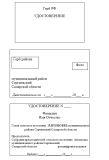 РЕШЕНИЕ«04»  августа  2021 г.                                                                                                                                                                                                    №24«Об утверждении средней стоимости одного квадратного метра общей площади жилья по сельскому поселению Верхняя Орлянка муниципального района Сергиевский на III квартал 2021 г.»Принято Собранием  представителейсельского поселения Верхняя Орлянкамуниципального района Сергиевский Самарской области                                                                            В соответствии с Законом Самарской области от 05.07.2005 № 139-ГД  «О жилище»,  Уставом сельского  поселения   Верхняя Орлянка муниципального района Сергиевский Самарской области, Собрание представителей сельского поселения Верхняя Орлянка муниципального района Сергиевский Самарской области     РЕШИЛО:1. Утвердить по сельскому поселению Верхняя Орлянка  муниципального района Сергиевский среднюю стоимость одного квадратного метра общей площади жилья на III квартал 2021 г. в размере 10506 рублей. Данная величина применяется для определения стоимости приобретения жилого помещения, наличие которого не даёт оснований для признания заявителя и членов его семьи (одиноко проживающего гражданина), нуждающимися в жилых помещениях муниципального жилищного фонда по договорам социального найма.2.Опубликовать настоящее Решение в газете «Сергиевский вестник».3.Настоящее Решение вступает в силу со дня его официального опубликования.Председатель Собрания представителейсельского поселения Верхняя Орлянка  муниципального района СергиевскийСамарской области                                                                                А.А.МитяеваГлава сельского поселения Верхняя Орлянка  муниципального района СергиевскийСамарской области                                                                               Р.Р.ИсмагиловРЕШЕНИЕ«04» августа 2021 г.                                                                                                                                                                                                      №23                Об утверждении Положения «Об удостоверении Главы сельского поселения Верхняя Орлянка муниципального района Сергиевский Самарской области»Принято  Собранием  Представителейсельского поселения Верхняя Орлянкамуниципального района Сергиевский Самарской областиВ соответствии с Федеральным законом от 06.10.2003 №131-ФЗ «Об общих принципах организации местного самоуправления в Российской Федерации», Уставом сельского поселения Верхняя Орлянка муниципального района Сергиевский Самарской области, Собрание Представителей сельского поселения Верхняя Орлянка муниципального района Сергиевский Самарской областиРЕШИЛО:1. Утвердить прилагаемое Положение «Об удостоверении Главы сельского поселения Верхняя Орлянка муниципального района Сергиевский Самарской области».2. Опубликовать настоящее Решение в газете «Сергиевский вестник».3. Настоящее Решение вступает в силу со дня его официального опубликования.Председатель Собрания Представителейсельского поселения Верхняя Орлянкамуниципального района Сергиевский                                             А.А.МитяеваГлава сельского поселения Верхняя Орлянкамуниципального района Сергиевский                                            Р.Р.ИсмагиловПриложение №1к решению Собрания представителейсельского поселения Верхняя Орлянкамуниципального района Сергиевскийот «04» августа 2021 г.  № 23Положение «Об удостоверении Главы сельского поселения Верхняя Орлянка муниципального района Сергиевский Самарской области»1. Настоящее положение (далее – Положение) разработано в целях закрепления общих требований к организации оформления и выдачи удостоверений Главы сельского поселения Верхняя Орлянка муниципального района Сергиевский Самарской области (далее – удостоверение). 2. Удостоверение является основным документом, подтверждающим личность и полномочия Главы сельского поселения Верхняя Орлянка муниципального района Сергиевский Самарской области.  3. Описание и образец  удостоверения даны соответственно в приложениях 1 и 2 к Положению. 4. Удостоверение подписывается Председателем Собрания представителей сельского поселения Верхняя Орлянка муниципального района Сергиевский Самарской области.5. Глава сельского поселения Верхняя Орлянка муниципального района Сергиевский Самарской области пользуется удостоверением в течение срока полномочий, на который он избран.6. Оформление и изготовление удостоверений осуществляется за счет средств бюджета сельского поселения Верхняя Орлянка муниципального района Сергиевский Самарской области.7. Внешний вид удостоверения должен отвечать требованиям, изложенным в описании удостоверения, и соответствовать образцу удостоверения.8. Оформление удостоверения, а также ведение журнала регистрации выдачи удостоверений производится ответственным депутатом Собрания представителей муниципального района Сергиевский Самарской области. Выдача удостоверения осуществляется лично Главе сельского поселения Верхняя Орлянка муниципального района Сергиевский Самарской области под роспись в журнале регистрации выдачи удостоверений. 9. Глава сельского поселения Верхняя Орлянка  муниципального района Сергиевский Самарской области обязан обеспечить сохранность удостоверения. Удостоверение не подлежит передаче другому лицу.В случае утраты (порчи) Главой сельского поселения Верхняя Орлянка муниципального района Сергиевский Самарской области удостоверения ему выдается новое удостоверение. Удостоверение выдается на основании заявления Главы сельского поселения Верхняя Орлянка муниципального района Сергиевский Самарской области, поступившего в Собрание представителей сельского поселения  Верхняя Орлянка муниципального района Сергиевский Самарской области. 10. В случае истечения срока полномочий Главы сельского поселения Верхняя Орлянка муниципального района Сергиевский Самарской области  выданное ему удостоверение считается недействительным и оставляется на память владельцу, а в случае смерти Главы сельского поселения Верхняя Орлянка  муниципального района Сергиевский Самарской области – у членов его семьи.В случае досрочного прекращения срока полномочий Главы сельского поселения Верхняя Орлянка муниципального района Сергиевский Самарской области удостоверение возвращается им председателю Собрания представителей сельского поселения Верхняя Орлянка муниципального района Сергиевский Самарской области. Приложение № 1к Положению «Об удостоверении Главы сельского поселения Верхняя Орлянка муниципального района Сергиевский Самарской области»Описание удостоверения Главы сельского поселения Верхняя Орлянка муниципального района Сергиевский Самарской области1. Удостоверение Главы сельского поселения Верхняя Орлянка муниципального района Сергиевский Самарской области  (далее-удостоверение) представляет собой книжечку в твердой обложке  темно-красного цвета. В развернутом виде удостоверение имеет размер 200 x 65 мм.2. На лицевой (внешней) стороне удостоверения воспроизводятся выполненные  золотым цветом графическое изображение герба Российской Федерации и ниже надпись «УДОСТОВЕРЕНИЕ».3.  Внутренняя часть удостоверения состоит из двух вклеенных вкладышей размером 90 x 60 мм белого цвета.4. На левой внутренней стороне удостоверения в левой верхней части расположено цветное изображение герба муниципального района Сергиевский Самарской области.В правом верхнем углу предусматривается место для цветной фотографии владельца удостоверения на матовой фотобумаге (размером 30 x 40 мм без уголка).Фотография владельца удостоверения скрепляется печатью  Собрания представителей сельского поселения Верхняя Орлянка муниципального района Сергиевский Самарской области.Под фотографией надпись в одну  строку «Действительно по _____________».5. На правой внутренней стороне удостоверения сверху вниз с ориентацией по центру расположены следующие надписи:- «УДОСТОВЕРЕНИЕ № ___» (проставляется порядковый номер удостоверения);- в две строки располагаются: первой строкой - фамилия владельца удостоверения, второй строкой - имя и отчество владельца удостоверения, выполненные шрифтом;- в две строки располагаются:первой строкой - слово «Глава сельского поселения Верхняя Орлянка»;второй строкой - слова «муниципального района Сергиевский Самарской области».Ниже в левой части в четыре строки располагаются слова «Председатель Собрания представителей» «сельского поселения Верхняя Орлянка», «муниципального района Сергиевский» «Самарской области», в центре предусмотрено место для его подписи, в правой части располагаются инициалы и фамилия Председателя Собрания представителей сельского поселения Верхняя Орлянка муниципального района Сергиевский Самарской области;подпись Председателя Собрания представителей сельского поселения Верхняя Орлянка муниципального района Сергиевский Самарской области скрепляется печатью Собрания представителей сельского поселения Верхняя Орлянка муниципального района Сергиевский Самарской области.Ниже в одну строку с ориентацией по центру располагается запись «Выдано «__» _____________ 20____ г.», выполненная курсивом.Весь текст, размещаемый на внутренних сторонах удостоверения, выполняется черным цветом.Приложение № 2к Положению  «Об удостоверении Главы сельского поселения Верхняя Орлянка муниципального районаСергиевский Самарской области»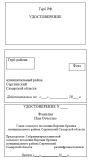 РЕШЕНИЕ «04» августа  2021 г.                                                                                                                                                                                                    №23                                                                         «Об утверждении средней стоимости одного квадратного метра общей площади жилья по сельскому поселению Воротнее муниципального района Сергиевский на III квартал 2021 г.»Принято Собранием  представителейсельского поселения Воротнеемуниципального района Сергиевский Самарской области                                                                            В соответствии с Законом Самарской области от 05.07.2005 №139-ГД «О жилище», Уставом сельского поселения Воротнее муниципального района Сергиевский Самарской области, Собрание представителей сельского поселения Воротнее  муниципального района Сергиевский Самарской области     РЕШИЛО:1. Утвердить по сельскому поселению Воротнее  муниципального района Сергиевский среднюю стоимость одного квадратного метра общей площади жилья на III квартал 2021 г. в размере 13346 рублей. Данная величина применяется для определения стоимости приобретения жилого помещения, наличие которого не даёт оснований для признания заявителя и членов его семьи (одиноко проживающего гражданина) нуждающимися в жилых помещениях муниципального жилищного фонда по договорам социального найма.2.Опубликовать настоящее Решение в газете «Сергиевский вестник».3.Настоящее Решение вступает в силу со дня его официального опубликования.Председатель собрания представителейсельского поселения Воротнее муниципального района СергиевскийСамарской области                                                                           Т.А.МамыкинаИ.о.Главы сельского поселения Воротнее муниципального района СергиевскийСамарской области                                                                             И.Б.КузнецоваРЕШЕНИЕ«04» августа 2021 г.                                                                                                                                                                                                      №24               Об утверждении Положения «Об удостоверении Главы сельского поселения Воротнее муниципального района Сергиевский Самарской области»Принято  Собранием  Представителейсельского поселения Воротнеемуниципального района Сергиевский Самарской областиВ соответствии с Федеральным законом от 06.10.2003 №131-ФЗ «Об общих принципах организации местного самоуправления в Российской Федерации», Уставом сельского поселения Воротнее муниципального района Сергиевский Самарской области, Собрание Представителей сельского поселения Воротнее муниципального района Сергиевский Самарской областиРЕШИЛО:1. Утвердить прилагаемое Положение «Об удостоверении Главы сельского поселения Воротнее муниципального района Сергиевский Самарской области».2. Опубликовать настоящее Решение в газете «Сергиевский вестник».3. Настоящее Решение вступает в силу со дня его официального опубликования.Председатель Собрания Представителейсельского поселения Воротнеемуниципального района Сергиевский                                          Т.А.МамыкинаИ.о. Главы сельского поселения Воротнеемуниципального районаСергиевский                                                                                      И.Б.Кузнецова	Приложение №1к решению Собрания представителейсельского поселения Воротнеемуниципального района Сергиевскийот «04» августа 2021 г. № 24Положение «Об удостоверении Главы сельского поселения Воротнее муниципального района Сергиевский Самарской области»1. Настоящее положение (далее – Положение) разработано в целях закрепления общих требований к организации оформления и выдачи удостоверений Главы сельского поселения Воротнее муниципального района Сергиевский Самарской области (далее – удостоверение). 2. Удостоверение является основным документом, подтверждающим личность и полномочия Главы сельского поселения Воротнее муниципального района Сергиевский Самарской области.  3. Описание и образец  удостоверения даны соответственно в приложениях 1 и 2 к Положению. 4. Удостоверение подписывается Председателем Собрания представителей сельского поселения Воротнее муниципального района Сергиевский Самарской области.5. Глава сельского поселения Воротнее муниципального района Сергиевский Самарской области пользуется удостоверением в течение срока полномочий, на который он избран.6. Оформление и изготовление удостоверений осуществляется за счет средств бюджета сельского поселения Воротнее муниципального района Сергиевский Самарской области.7. Внешний вид удостоверения должен отвечать требованиям, изложенным в описании удостоверения, и соответствовать образцу удостоверения.8. Оформление удостоверения, а также ведение журнала регистрации выдачи удостоверений производится ответственным депутатом Собрания представителей муниципального района Сергиевский Самарской области. Выдача удостоверения осуществляется лично Главе сельского поселения Воротнее муниципального района Сергиевский Самарской области под роспись в журнале регистрации выдачи удостоверений. 9. Глава сельского поселения Воротнее  муниципального района Сергиевский Самарской области обязан обеспечить сохранность удостоверения. Удостоверение не подлежит передаче другому лицу.В случае утраты (порчи) Главой сельского поселения Воротнее муниципального района Сергиевский Самарской области удостоверения ему выдается новое удостоверение. Удостоверение выдается на основании заявления Главы сельского поселения Воротнее муниципального района Сергиевский Самарской области, поступившего в Собрание представителей сельского поселения Воротнее муниципального района Сергиевский Самарской области. 10. В случае истечения срока полномочий Главы сельского поселения Воротнее муниципального района Сергиевский Самарской области  выданное ему удостоверение считается недействительным и оставляется на память владельцу, а в случае смерти Главы сельского поселения Воротнее муниципального района Сергиевский Самарской области – у членов его семьи.В случае досрочного прекращения срока полномочий Главы сельского поселения Воротнее муниципального района Сергиевский Самарской области удостоверение возвращается им председателю Собрания представителей сельского поселения Воротнее муниципального района Сергиевский Самарской области. Приложение № 1к Положению «Об удостоверении Главы сельского поселения Воротнее муниципального района Сергиевский Самарской области»Описание удостоверения Главы сельского поселения Воротнее муниципального района Сергиевский Самарской области1. Удостоверение Главы сельского поселения Воротнее  муниципального района Сергиевский Самарской области  (далее-удостоверение) представляет собой книжечку в твердой обложке  темно-красного цвета. В развернутом виде удостоверение имеет размер 200 x 65 мм.2.На лицевой (внешней) стороне удостоверения воспроизводятся выполненные  золотым цветом графическое изображение герба Российской Федерации и ниже надпись «УДОСТОВЕРЕНИЕ».3.  Внутренняя часть удостоверения состоит из двух вклеенных вкладышей размером 90 x 60 мм белого цвета.4. На левой внутренней стороне удостоверения в левой верхней части расположено цветное изображение герба муниципального района Сергиевский Самарской области.В правом верхнем углу предусматривается место для цветной фотографии владельца удостоверения на матовой фотобумаге (размером 30 x 40 мм без уголка).Фотография владельца удостоверения скрепляется печатью  Собрания представителей сельского поселения Воротнее муниципального района Сергиевский Самарской области.Под фотографией надпись в одну  строку «Действительно по _____________».5. На правой внутренней стороне удостоверения сверху вниз с ориентацией по центру расположены следующие надписи:- «УДОСТОВЕРЕНИЕ № ___» (проставляется порядковый номер удостоверения);- в две строки располагаются: первой строкой - фамилия владельца удостоверения, второй строкой - имя и отчество владельца удостоверения, выполненные шрифтом;- в две строки располагаются:первой строкой - слово «Глава сельского поселения Воротнее муниципального»;второй строкой - слова «района Сергиевский Самарской области».Ниже в левой части в четыре строки располагаются слова «Председатель» «Собрания представителей сельского поселения Воротнее», «муниципального района Сергиевский» «Самарской области», в центре предусмотрено место для его подписи, в правой части располагаются инициалы и фамилия Председателя Собрания представителей сельского поселения Воротнее муниципального района Сергиевский Самарской области;подпись Председателя Собрания представителей сельского поселения Воротнее муниципального района Сергиевский Самарской области скрепляется печатью Собрания представителей сельского поселения Воротнее муниципального района Сергиевский Самарской области.Ниже в одну строку с ориентацией по центру располагается запись «Выдано «__» _____________ 20____ г.», выполненная курсивом.Весь текст, размещаемый на внутренних сторонах удостоверения, выполняется черным цветом.Приложение № 2к Положению  «Об удостоверении Главы сельского поселения Воротнеемуниципального районаСергиевский Самарской области»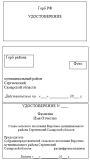 РЕШЕНИЕ«04» августа 2021г.                                                                                                                                                                                                      №25Об утверждении средней стоимости одного квадратного метра общей площади жилья по сельскому поселению Елшанка муниципального района Сергиевский на 3  квартал 2021 г.Принято Собранием  представителейсельского поселения Елшанкамуниципального района Сергиевский Самарской области                                                                            В соответствии с Законом Самарской области от 05.07.2005 №139-ГД «О жилище», Уставом сельского поселения Елшанка муниципального района Сергиевский Самарской области, Собрание представителей сельского поселения Елшанка муниципального района Сергиевский Самарской области     РЕШИЛО:1. Утвердить по сельскому поселению Елшанка муниципального района Сергиевский среднюю стоимость одного квадратного метра общей площади жилья на 3 квартал 2021 г. в размере 14708 рублей. Данная величина применяется для определения стоимости приобретения жилого помещения, наличие которого не даёт оснований для признания заявителя и членов его семьи (одиноко проживающего гражданина) нуждающимися в жилых помещениях муниципального жилищного фонда по договорам социального найма.2.Опубликовать настоящее Решение в газете «Сергиевский вестник».3.Настоящее Решение вступает в силу со дня его официального опубликования.Председатель собрания представителейсельского поселения Елшанкамуниципального района СергиевскийСамарской области                                                                                Д.В.ОсиповГлава сельского поселения Елшанкамуниципального района СергиевскийСамарской области                                                                               С.В.ПрокаевРЕШЕНИЕ«04» августа  2021 г.                                                                                                                                                                                                     №24                Об утверждении Положения «Об удостоверении Главы сельского поселения Елшанка муниципального района Сергиевский Самарской области»Принято  Собранием  Представителейсельского поселения Елшанкамуниципального района Сергиевский Самарской областиВ соответствии с Федеральным законом от 06.10.2003 №131-ФЗ «Об общих принципах организации местного самоуправления в Российской Федерации», Уставом сельского поселения Елшанка муниципального района Сергиевский Самарской области, Собрание Представителей сельского поселения Елшанка муниципального района Сергиевский Самарской областиРЕШИЛО:1. Утвердить прилагаемое Положение «Об удостоверении Главы сельского поселения Елшанка муниципального района Сергиевский Самарской области».2. Опубликовать настоящее Решение в газете «Сергиевский вестник».3. Настоящее Решение вступает в силу со дня его официального опубликования.Председатель Собрания Представителейсельского поселения Елшанкамуниципального района Сергиевский                                            Д.В.ОсиповГлава сельского поселения Елшанкамуниципального районаСергиевский                                                                                        С.В.ПрокаевПриложение №1к решению Собрания представителейсельского поселения Елшанкамуниципального района Сергиевскийот «04»августа 2021 г. №24Положение «Об удостоверении Главы сельского поселения Елшанка муниципального района Сергиевский Самарской области»1. Настоящее положение (далее – Положение) разработано в целях закрепления общих требований к организации оформления и выдачи удостоверений Главы сельского поселения Елшанка муниципального района Сергиевский Самарской области (далее – удостоверение). 2. Удостоверение является основным документом, подтверждающим личность и полномочия Главы сельского поселения Елшанка муниципального района Сергиевский Самарской области.  3. Описание и образец  удостоверения даны соответственно в приложениях 1 и 2 к Положению. 4. Удостоверение подписывается Председателем Собрания представителей сельского поселения Елшанка муниципального района Сергиевский Самарской области.5. Глава сельского поселения Елшанка муниципального района Сергиевский Самарской области пользуется удостоверением в течение срока полномочий, на который он избран.6. Оформление и изготовление удостоверений осуществляется за счет средств бюджета сельского поселения Елшанка муниципального района Сергиевский Самарской области.7. Внешний вид удостоверения должен отвечать требованиям, изложенным в описании удостоверения, и соответствовать образцу удостоверения.8. Оформление удостоверения, а также ведение журнала регистрации выдачи удостоверений производится ответственным депутатом Собрания представителей муниципального района Сергиевский Самарской области. Выдача удостоверения осуществляется лично Главе сельского поселения Елшанка муниципального района Сергиевский Самарской области под роспись в журнале регистрации выдачи удостоверений. 9. Глава сельского поселения Елшанка  муниципального района Сергиевский Самарской области обязан обеспечить сохранность удостоверения. Удостоверение не подлежит передаче другому лицу.В случае утраты (порчи) Главой сельского поселения Елшанка муниципального района Сергиевский Самарской области удостоверения ему выдается новое удостоверение. Удостоверение выдается на основании заявления Главы сельского поселения Елшанка муниципального района Сергиевский Самарской области, поступившего в Собрание представителей сельского поселения Елшанка муниципального района Сергиевский Самарской области. 10. В случае истечения срока полномочий Главы сельского поселения Елшанка муниципального района Сергиевский Самарской области  выданное ему удостоверение считается недействительным и оставляется на память владельцу, а в случае смерти Главы сельского поселения Елшанка муниципального района Сергиевский Самарской области – у членов его семьи.В случае досрочного прекращения срока полномочий Главы сельского поселения Елшанка муниципального района Сергиевский Самарской области удостоверение возвращается им председателю Собрания представителей сельского поселения Елшанка муниципального района Сергиевский Самарской области. Приложение № 1к Положению «Об удостоверении Главы сельского поселения Елшанка муниципального района Сергиевский Самарской области»Описание удостоверения Главы сельского поселения Елшанка муниципального района Сергиевский Самарской области1. Удостоверение Главы сельского поселения Елшанка муниципального района Сергиевский Самарской области  (далее-удостоверение) представляет собой книжечку в твердой обложке  темно-красного цвета. В развернутом виде удостоверение имеет размер 200 x 65 мм.2. На лицевой (внешней) стороне удостоверения воспроизводятся выполненные  золотым цветом графическое изображение герба Российской Федерации и ниже надпись «УДОСТОВЕРЕНИЕ».3.  Внутренняя часть удостоверения состоит из двух вклеенных вкладышей размером 90 x 60 мм белого цвета.4. На левой внутренней стороне удостоверения в левой верхней части расположено цветное изображение герба муниципального района Сергиевский Самарской области.В правом верхнем углу предусматривается место для цветной фотографии владельца удостоверения на матовой фотобумаге (размером 30 x 40 мм без уголка).Фотография владельца удостоверения скрепляется печатью  Собрания представителей сельского поселения Елшанка муниципального района Сергиевский Самарской области.Под фотографией надпись в одну  строку «Действительно по _____________».5. На правой внутренней стороне удостоверения сверху вниз с ориентацией по центру расположены следующие надписи:- «УДОСТОВЕРЕНИЕ № ___» (проставляется порядковый номер удостоверения);- в две строки располагаются: первой строкой - фамилия владельца удостоверения, второй строкой - имя и отчество владельца удостоверения, выполненные шрифтом;- в две строки располагаются:первой строкой - слово «Глава сельского поселения Елшанка муниципального»;второй строкой - слова «района Сергиевский Самарской области».Ниже в левой части в четыре строки располагаются слова «Председатель» «Собрания представителей сельского поселения Елшанка», «муниципального района Сергиевский» «Самарской области», в центре предусмотрено место для его подписи, в правой части располагаются инициалы и фамилия Председателя Собрания представителей сельского поселения Елшанка муниципального района Сергиевский Самарской области;подпись Председателя Собрания представителей сельского поселения Елшанка муниципального района Сергиевский Самарской области скрепляется печатью Собрания представителей сельского поселения Елшанка муниципального района Сергиевский Самарской области.Ниже в одну строку с ориентацией по центру располагается запись «Выдано «__» _____________ 20____ г.», выполненная курсивом.Весь текст, размещаемый на внутренних сторонах удостоверения, выполняется черным цветом.Приложение № 2к Положению  «Об удостоверенииГлавы сельского поселения Елшанкамуниципального районаСергиевский Самарской области»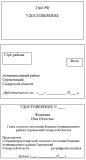 РЕШЕНИЕ «04» августа 2021 г.                                                                                                                                                                                                     №24                                                                           «Об утверждении средней стоимости одного квадратного метра общей площади жилья по сельскому поселению Захаркино муниципального района Сергиевский на III квартал 2021 г.»Принято Собранием  представителейсельского поселения Захаркиномуниципального района Сергиевский Самарской области                                                                            В соответствии с Законом Самарской области от 05.07.2005 №139-ГД  «О жилище», Уставом сельского поселения Захаркино муниципального района Сергиевский Самарской области, Собрание представителей сельского поселения Захаркино  муниципального района Сергиевский Самарской области     РЕШИЛО:1. Утвердить по сельскому поселению Захаркино  муниципального района Сергиевский среднюю стоимость одного квадратного метра общей площади жилья на III квартал 2021 г. в размере 12393 рублей. Данная величина применяется для определения стоимости приобретения жилого помещения, наличие которого не даёт оснований для признания заявителя и членов его семьи (одиноко проживающего гражданина) нуждающимися в жилых помещениях муниципального жилищного фонда по договорам социального найма.2.Опубликовать настоящее Решение в газете «Сергиевский вестник».3.Настоящее Решение вступает в силу со дня его официального опубликования.Председатель Собрания представителейсельского поселения Захаркино муниципального района СергиевскийСамарской области                                                                            А.А.ЖарковаГлава сельского поселения Захаркино  муниципального района СергиевскийСамарской области                                                                            А.В.ВеденинРЕШЕНИЕ«04» августа  2021 г.                                                                                                                                                                                                     №23                 Об утверждении Положения «Об удостоверении Главы сельского поселения Захаркино муниципального района Сергиевский Самарской области»Принято  Собранием  представителейсельского поселения Захаркиномуниципального района Сергиевский Самарской областиВ соответствии с Федеральным законом от 06.10.2003 №131-ФЗ «Об общих принципах организации местного самоуправления в Российской Федерации», Уставом сельского поселения Захаркино муниципального района Сергиевский Самарской области, Собрание представителей сельского поселения Захаркино муниципального района Сергиевский Самарской областиРЕШИЛО:1. Утвердить прилагаемое Положение «Об удостоверении Главы сельского поселения Захаркино муниципального района Сергиевский Самарской области».2.Опубликовать настоящее Решение в газете «Сергиевский вестник».3. Настоящее Решение вступает в силу со дня его официального опубликования.Председатель Собрания представителейсельского поселения Захаркиномуниципального района Сергиевский                                           А.А.ЖарковаГлава сельского поселения Захаркиномуниципального района Сергиевский                                          А.В.ВеденинПриложение №1к решению Собрания представителейсельского поселения Захаркиномуниципального района Сергиевскийот «04»августа 2021 г. №23Положение «Об удостоверении Главы сельского поселения Захаркино муниципального района Сергиевский Самарской области»1. Настоящее положение (далее – Положение) разработано в целях закрепления общих требований к организации оформления и выдачи удостоверений Главы сельского поселения Захаркино муниципального района Сергиевский Самарской области (далее – удостоверение). 2. Удостоверение является основным документом, подтверждающим личность и полномочия Главы сельского поселения Захаркино  муниципального района Сергиевский Самарской области.  3. Описание и образец  удостоверения даны соответственно в приложениях 1 и 2 к Положению. 4. Удостоверение подписывается Председателем Собрания представителей сельского поселения Захаркино муниципального района Сергиевский Самарской области.5. Глава сельского поселения Захаркино муниципального района Сергиевский Самарской области пользуется удостоверением в течение срока полномочий, на который он избран.6. Оформление и изготовление удостоверений осуществляется за счет средств бюджета сельского поселения Захаркино муниципального района Сергиевский Самарской области.7. Внешний вид удостоверения должен отвечать требованиям, изложенным в описании удостоверения, и соответствовать образцу удостоверения.8. Оформление удостоверения, а также ведение журнала регистрации выдачи удостоверений производится ответственным депутатом Собрания представителей муниципального района Сергиевский Самарской области. Выдача удостоверения осуществляется лично Главе сельского поселения Захаркино муниципального района Сергиевский Самарской области под роспись в журнале регистрации выдачи удостоверений. 9. Глава сельского поселения Захаркино  муниципального района Сергиевский Самарской области обязан обеспечить сохранность удостоверения. Удостоверение не подлежит передаче другому лицу.В случае утраты (порчи) Главой сельского поселения Захаркино муниципального района Сергиевский Самарской области удостоверения ему выдается новое удостоверение. Удостоверение выдается на основании заявления Главы сельского поселения Захаркино муниципального района Сергиевский Самарской области, поступившего в Собрание представителей сельского поселения Захаркино муниципального района Сергиевский Самарской области. 10. В случае истечения срока полномочий Главы сельского поселения Захаркино муниципального района Сергиевский Самарской области  выданное ему удостоверение считается недействительным и оставляется на память владельцу, а в случае смерти Главы сельского поселения Захаркино муниципального района Сергиевский Самарской области – у членов его семьи.В случае досрочного прекращения срока полномочий Главы сельского поселения Захаркино муниципального района Сергиевский Самарской области удостоверение возвращается им председателю Собрания представителей сельского поселения Захаркино муниципального района Сергиевский Самарской области. Приложение № 1к Положению «Об удостоверении Главы сельского поселения Захаркино муниципального района Сергиевский Самарской области»Описание удостоверения Главы сельского поселения Захаркино муниципального района Сергиевский Самарской области1. Удостоверение Главы сельского поселения Захаркино муниципального района Сергиевский Самарской области  (далее-удостоверение) представляет собой книжечку в твердой обложке  темно-красного цвета. В развернутом виде удостоверение имеет размер 200 x 65 мм.2.На лицевой (внешней) стороне удостоверения воспроизводятся выполненные  золотым цветом графическое изображение герба Российской Федерации и ниже надпись «УДОСТОВЕРЕНИЕ».3.  Внутренняя часть удостоверения состоит из двух вклеенных вкладышей размером 90 x 60 мм белого цвета.4. На левой внутренней стороне удостоверения в левой верхней части расположено цветное изображение герба муниципального района Сергиевский Самарской области.В правом верхнем углу предусматривается место для цветной фотографии владельца удостоверения на матовой фотобумаге (размером 30 x 40 мм без уголка).Фотография владельца удостоверения скрепляется печатью  Собрания представителей сельского поселения Захаркино муниципального района Сергиевский Самарской области.Под фотографией надпись в одну  строку «Действительно по _____________».5. На правой внутренней стороне удостоверения сверху вниз с ориентацией по центру расположены следующие надписи:- «УДОСТОВЕРЕНИЕ № ___» (проставляется порядковый номер удостоверения);- в две строки располагаются: первой строкой - фамилия владельца удостоверения, второй строкой - имя и отчество владельца удостоверения, выполненные шрифтом;- в две строки располагаются:первой строкой - слово «Глава сельского поселения Захаркино муниципального»;второй строкой - слова «района Сергиевский Самарской области».Ниже в левой части в четыре строки располагаются слова «Председатель» «Собрания представителей сельского поселения Захаркино», «муниципального района Сергиевский» «Самарской области», в центре предусмотрено место для его подписи, в правой части располагаются инициалы и фамилия Председателя Собрания представителей сельского поселения Захаркино муниципального района Сергиевский Самарской области;подпись Председателя Собрания представителей сельского поселения Захаркино муниципального района Сергиевский Самарской области скрепляется печатью Собрания представителей сельского поселения Захаркино муниципального района Сергиевский Самарской области.Ниже в одну строку с ориентацией по центру располагается запись «Выдано «__» _____________ 20____ г.», выполненная курсивом.Весь текст, размещаемый на внутренних сторонах удостоверения, выполняется черным цветом.Приложение № 2к Положению  «Об удостоверении Главы сельского поселения Захаркино муниципального районаСергиевский Самарской области»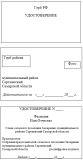 РЕШЕНИЕ «04» августа 2021г.                                                                                                                                                                                                      №21                                                                             «Об утверждении средней стоимости одного квадратного метра общей площади жилья по сельскому поселению Кармало-Аделяково муниципального района Сергиевский на III квартал 2021 г.»Принято Собранием  представителейсельского поселения Кармало-Аделяковомуниципального района Сергиевский Самарской области                                                                           В соответствии с Законом Самарской области от 05.07.2005 №139-ГД  «О жилище»,  Уставом сельского  поселения  Кармало-Аделяково муниципального района Сергиевский Самарской области, Собрание представителей сельского поселения Кармало-Аделяково муниципального района Сергиевский Самарской области     РЕШИЛО:1. Утвердить по сельскому поселению Кармало-Аделяково муниципального района Сергиевский среднюю стоимость одного квадратного метра общей площади жилья на III квартал 2021 г. в размере 11161 рубля. Данная величина применяется для определения стоимости приобретения жилого помещения, наличие которого не даёт оснований для признания заявителя и членов его семьи (одиноко проживающего гражданина) нуждающимися в жилых помещениях муниципального жилищного фонда по договорам социального найма.2.Опубликовать настоящее Решение в газете «Сергиевский вестник».3.Настоящее Решение вступает в силу со дня его официального опубликования.Председатель собрания представителейсельского поселения Кармало-Аделяково муниципального района СергиевскийСамарской области                                                                     Н.П.Малиновский     И.о.Главы сельского поселения Кармало-Аделяково   муниципального района СергиевскийСамарской области                                                                     Г.И.ГавриловаРЕШЕНИЕ«04» августа  2021 г.                                                                                                                                                                                                     №22                 Об утверждении Положения «Об удостоверении Главы сельского поселения Кармало-Аделяково муниципального района Сергиевский Самарской области»Принято  Собранием  Представителейсельского поселения Кармало-Аделяковомуниципального района Сергиевский Самарской областиВ соответствии с Федеральным законом от 06.10.2003 №131-ФЗ «Об общих принципах организации местного самоуправления в Российской Федерации», Уставом сельского поселения Кармало-Аделяково муниципального района Сергиевский Самарской области, Собрание Представителей сельского поселения Кармало-Аделяково  муниципального района Сергиевский Самарской областиРЕШИЛО:1. Утвердить прилагаемое Положение «Об удостоверении Главы сельского поселения Кармало-Аделяково муниципального района Сергиевский Самарской области».2.Опубликовать настоящее Решение в газете «Сергиевский вестник».3. Настоящее Решение вступает в силу со дня его официального опубликования.Председатель Собрания Представителейсельского поселения Кармало-Аделяково муниципального района Сергиевский                                  Н.П.МалиновскийИ.О.Главы сельского поселения Кармало-Аделяково  муниципального района Сергиевский                                  Г.И.Гаврилова	Приложение №1к решению Собрания представителейсельского поселения Кармало-Аделяковомуниципального района Сергиевскийот « 04» августа 2021 г. № 22Положение «Об удостоверении Главы сельского поселения Кармало-Аделяково муниципального района Сергиевский Самарской области»1. Настоящее положение (далее – Положение) разработано в целях закрепления общих требований к организации оформления и выдачи удостоверений Главы сельского поселения Кармало-Аделяково муниципального района Сергиевский Самарской области (далее – удостоверение). 2. Удостоверение является основным документом, подтверждающим личность и полномочия Главы сельского поселения Кармало-Аделяково  муниципального района Сергиевский Самарской области.  3. Описание и образец  удостоверения даны соответственно в приложениях 1 и 2 к Положению. 4. Удостоверение подписывается Председателем Собрания представителей сельского поселения Кармало-Аделяково муниципального района Сергиевский Самарской области.5. Глава сельского поселения Кармало-Аделяково муниципального района Сергиевский Самарской области пользуется удостоверением в течение срока полномочий, на который он избран.6. Оформление и изготовление удостоверений осуществляется за счет средств бюджета сельского поселения Кармало-Аделяково муниципального района Сергиевский Самарской области.7. Внешний вид удостоверения должен отвечать требованиям, изложенным в описании удостоверения, и соответствовать образцу удостоверения.8. Оформление удостоверения, а также ведение журнала регистрации выдачи удостоверений производится ответственным депутатом Собрания представителей муниципального района Сергиевский Самарской области. Выдача удостоверения осуществляется лично Главе сельского поселения Кармало-Аделяково муниципального района Сергиевский Самарской области под роспись в журнале регистрации выдачи удостоверений. 9. Глава сельского поселения Кармало-Аделяково муниципального района Сергиевский Самарской области обязан обеспечить сохранность удостоверения. Удостоверение не подлежит передаче другому лицу.В случае утраты (порчи) Главой сельского поселения Кармало-Аделяково муниципального района Сергиевский Самарской области удостоверения ему выдается новое удостоверение. Удостоверение выдается на основании заявления Главы сельского поселения Кармало-Аделяково муниципального района Сергиевский Самарской области, поступившего в Собрание представителей сельского поселения Кармало-Аделяково  муниципального района Сергиевский Самарской области. 10. В случае истечения срока полномочий Главы сельского поселения Кармало-Аделяково муниципального района Сергиевский Самарской области  выданное ему удостоверение считается недействительным и оставляется на память владельцу, а в случае смерти Главы сельского поселения Кармало-Аделяково муниципального района Сергиевский Самарской области – у членов его семьи.В случае досрочного прекращения срока полномочий Главы сельского поселения Кармало-Аделяково муниципального района Сергиевский Самарской области удостоверение возвращается им председателю Собрания представителей сельского поселения Кармало-Аделяково муниципального района Сергиевский Самарской области. Приложение № 1к Положению «Об удостоверении Главы сельского поселения Кармало-Аделяково муниципального района Сергиевский Самарской области»Описание удостоверения Главы сельского поселения Кармало-Аделяково муниципального района Сергиевский Самарской области1. Удостоверение Главы сельского поселения Кармало-Аделяково муниципального района Сергиевский Самарской области  (далее-удостоверение) представляет собой книжечку в твердой обложке  темно-красного цвета. В развернутом виде удостоверение имеет размер 200 x 65 мм.2. На лицевой (внешней) стороне удостоверения воспроизводятся выполненные  золотым цветом графическое изображение герба Российской Федерации и ниже надпись «УДОСТОВЕРЕНИЕ».3.  Внутренняя часть удостоверения состоит из двух вклеенных вкладышей размером 90 x 60 мм белого цвета.4. На левой внутренней стороне удостоверения в левой верхней части расположено цветное изображение герба муниципального района Сергиевский Самарской области.В правом верхнем углу предусматривается место для цветной фотографии владельца удостоверения на матовой фотобумаге (размером 30 x 40 мм без уголка).Фотография владельца удостоверения скрепляется печатью  Собрания представителей сельского поселения Кармало-Аделяково муниципального района Сергиевский Самарской области.Под фотографией надпись в одну  строку «Действительно по _____________».5. На правой внутренней стороне удостоверения сверху вниз с ориентацией по центру расположены следующие надписи:- «УДОСТОВЕРЕНИЕ № ___» (проставляется порядковый номер удостоверения);- в две строки располагаются: первой строкой - фамилия владельца удостоверения, второй строкой - имя и отчество владельца удостоверения, выполненные шрифтом;- в две строки располагаются:первой строкой - слово «Глава сельского поселения Кармало-Аделяково муниципального»;второй строкой - слова «района Сергиевский Самарской области».Ниже в левой части в четыре строки располагаются слова «Председатель» «Собрания представителей сельского поселения Кармало-Аделяково», «муниципального района Сергиевский» «Самарской области», в центре предусмотрено место для его подписи, в правой части располагаются инициалы и фамилия Председателя Собрания представителей сельского поселения Кармало-Аделяково муниципального района Сергиевский Самарской области;подпись Председателя Собрания представителей сельского поселения Кармало-Аделяково муниципального района Сергиевский Самарской области скрепляется печатью Собрания представителей сельского поселения Кармало-Аделяково муниципального района Сергиевский Самарской области.Ниже в одну строку с ориентацией по центру располагается запись «Выдано «__» _____________ 20____ г.», выполненная курсивом.Весь текст, размещаемый на внутренних сторонах удостоверения, выполняется черным цветом.Приложение № 2к Положению  «Об удостоверении Главы сельского поселения Кармало-Аделяковомуниципального районаСергиевский Самарской области»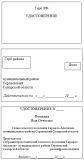 РЕШЕНИЕ «04» августа  2021 г.                                                                                                                                                                                                    №21                                                                           «Об утверждении средней стоимости одного квадратного метра общей площади жилья по сельскому поселению Калиновка муниципального района Сергиевский на III квартал 2021 г.»Принято Собранием  представителейсельского поселения Калиновкамуниципального района Сергиевский Самарской области                                                                            В соответствии с Законом Самарской области от 05.07.2005 № 139-ГД  «О жилище»,  Уставом сельского  поселения  Калиновка муниципального района Сергиевский Самарской области, Собрание представителей сельского поселения Калиновка  муниципального района Сергиевский Самарской области                 РЕШИЛО:1. Утвердить по сельскому поселению Калиновка  муниципального района Сергиевский среднюю стоимость одного квадратного метра общей площади жилья на III квартал 2021 г. в размере 13 342 рублей. Данная величина применяется для определения стоимости приобретения жилого помещения, наличие которого не даёт оснований для признания заявителя и членов его семьи (одиноко проживающего гражданина) нуждающимися в жилых помещениях муниципального жилищного фонда по договорам социального найма.2.Опубликовать настоящее Решение в газете «Сергиевский вестник».3.Настоящее Решение вступает в силу со дня его официального опубликования.Председатель собрания представителейсельского поселения Калиновка  муниципального района СергиевскийСамарской области                                                                            Л.Н.ДмитриеваГлава сельского поселения Калиновка  муниципального района СергиевскийСамарской области                                                                            С.В.БеспаловРЕШЕНИЕ«04» августа 2021 г.                                                                                                                                                                                                      №22                 Об утверждении Положения «Об удостоверении Главы сельского поселения Калиновка муниципального района Сергиевский Самарской области»Принято  Собранием  Представителейсельского поселения Калиновкамуниципального района Сергиевский Самарской областиВ соответствии с Федеральным законом от 06.10.2003 №131-ФЗ «Об общих принципах организации местного самоуправления в Российской Федерации», Уставом сельского поселения Калиновка муниципального района Сергиевский Самарской области, Собрание Представителей сельского поселения Калиновка муниципального района Сергиевский Самарской областиРЕШИЛО:1. Утвердить прилагаемое Положение «Об удостоверении Главы сельского поселения Калиновка муниципального района Сергиевский Самарской области».2. Опубликовать настоящее Решение в газете «Сергиевский вестник».3. Настоящее Решение вступает в силу со дня его официального опубликования.Председатель Собрания Представителейсельского поселения Калиновкамуниципального района Сергиевский                                          Л.Н.ДмитриеваГлава сельского поселения Калиновкамуниципального районаСергиевский                                                                                        С.В.БеспаловПриложение №1к решению Собрания представителейсельского поселения Калиновкамуниципального района Сергиевскийот «04» августа 2021 г. № 22Положение «Об удостоверении Главы сельского поселения Калиновка муниципального района Сергиевский Самарской области»1. Настоящее положение (далее – Положение) разработано в целях закрепления общих требований к организации оформления и выдачи удостоверений Главы сельского поселения Калиновка муниципального района Сергиевский Самарской области (далее – удостоверение). 2. Удостоверение является основным документом, подтверждающим личность и полномочия Главы сельского поселения Калиновка  муниципального района Сергиевский Самарской области.  3. Описание и образец  удостоверения даны соответственно в приложениях 1 и 2 к Положению. 4. Удостоверение подписывается Председателем Собрания представителей сельского поселения Калиновка муниципального района Сергиевский Самарской области.5. Глава сельского поселения Калиновка муниципального района Сергиевский Самарской области пользуется удостоверением в течение срока полномочий, на который он избран.6. Оформление и изготовление удостоверений осуществляется за счет средств бюджета сельского поселения Калиновка муниципального района Сергиевский Самарской области.7. Внешний вид удостоверения должен отвечать требованиям, изложенным в описании удостоверения, и соответствовать образцу удостоверения.8. Оформление удостоверения, а также ведение журнала регистрации выдачи удостоверений производится ответственным депутатом Собрания представителей муниципального района Сергиевский Самарской области. Выдача удостоверения осуществляется лично Главе сельского поселения Калиновка муниципального района Сергиевский Самарской области под роспись в журнале регистрации выдачи удостоверений. 9. Глава сельского поселения Калиновка  муниципального района Сергиевский Самарской области обязан обеспечить сохранность удостоверения. Удостоверение не подлежит передаче другому лицу.В случае утраты (порчи) Главой сельского поселения Калиновка муниципального района Сергиевский Самарской области удостоверения ему выдается новое удостоверение. Удостоверение выдается на основании заявления Главы сельского поселения Калиновка муниципального района Сергиевский Самарской области, поступившего в Собрание представителей сельского поселения Калиновка муниципального района Сергиевский Самарской области. 10. В случае истечения срока полномочий Главы сельского поселения Калиновка муниципального района Сергиевский Самарской области  выданное ему удостоверение считается недействительным и оставляется на память владельцу, а в случае смерти Главы сельского поселения Калиновка муниципального района Сергиевский Самарской области – у членов его семьи.В случае досрочного прекращения срока полномочий Главы сельского поселения Калиновка муниципального района Сергиевский Самарской области удостоверение возвращается им председателю Собрания представителей сельского поселения Калиновка муниципального района Сергиевский Самарской области.Приложение № 1к Положению «Об удостоверении Главы сельского поселения Калиновка муниципального района Сергиевский Самарской области»Описание удостоверения Главы сельского поселения Калиновка муниципального района Сергиевский Самарской области1. Удостоверение Главы сельского поселения Калиновка муниципального района Сергиевский Самарской области  (далее-удостоверение) представляет собой книжечку в твердой обложке  темно-красного цвета. В развернутом виде удостоверение имеет размер 200 x 65 мм.2. На лицевой (внешней) стороне удостоверения воспроизводятся выполненные  золотым цветом графическое изображение герба Российской Федерации и ниже надпись «УДОСТОВЕРЕНИЕ».3.  Внутренняя часть удостоверения состоит из двух вклеенных вкладышей размером 90 x 60 мм белого цвета.4. На левой внутренней стороне удостоверения в левой верхней части расположено цветное изображение герба муниципального района Сергиевский Самарской области.В правом верхнем углу предусматривается место для цветной фотографии владельца удостоверения на матовой фотобумаге (размером 30 x 40 мм без уголка).Фотография владельца удостоверения скрепляется печатью  Собрания представителей сельского поселения Калиновка муниципального района Сергиевский Самарской области.Под фотографией надпись в одну  строку «Действительно по _____________».5. На правой внутренней стороне удостоверения сверху вниз с ориентацией по центру расположены следующие надписи:- «УДОСТОВЕРЕНИЕ № ___» (проставляется порядковый номер удостоверения);- в две строки располагаются: первой строкой - фамилия владельца удостоверения, второй строкой - имя и отчество владельца удостоверения, выполненные шрифтом;- в две строки располагаются:первой строкой - слово «Глава сельского поселения Калиновка муниципального»;второй строкой - слова «района Сергиевский Самарской области».Ниже в левой части в четыре строки располагаются слова «Председатель» «Собрания представителей сельского поселения Калиновка», «муниципального района Сергиевский» «Самарской области», в центре предусмотрено место для его подписи, в правой части располагаются инициалы и фамилия Председателя Собрания представителей сельского поселения Калиновка муниципального района Сергиевский Самарской области;подпись Председателя Собрания представителей сельского поселения Калиновка муниципального района Сергиевский Самарской области скрепляется печатью Собрания представителей сельского поселения Калиновка муниципального района Сергиевский Самарской области.Ниже в одну строку с ориентацией по центру располагается запись «Выдано «__» _____________ 20____ г.», выполненная курсивом.Весь текст, размещаемый на внутренних сторонах удостоверения, выполняется черным цветом.Приложение № 2к Положению  «Об удостоверении Главы сельского поселения Калиновкамуниципального районаСергиевский Самарской области»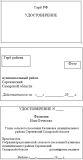 РЕШЕНИЕ «04» августа 2021 г.                                                                                                                                                                                                   №24                                                                               «Об утверждении средней стоимости одного квадратного метра общей площади жилья по сельскому поселению Кандабулак муниципального района Сергиевский на III квартал 2021 г.»Принято Собранием представителейсельского поселения Кандабулакмуниципального района Сергиевский Самарской области                                                                            В соответствии с Законом Самарской области от 05.07.2005 №139-ГД «О жилище», Уставом сельского поселения Кандабулак муниципального района Сергиевский Самарской области, Собрание представителей сельского поселения Кандабулак муниципального района Сергиевский Самарской области     РЕШИЛО:1. Утвердить по сельскому поселению Кандабулак муниципального района Сергиевский среднюю стоимость одного квадратного метра общей площади жилья на III квартал 2021 г. в размере 14393 рубля. Данная величина применяется для определения стоимости приобретения жилого помещения, наличие которого не даёт оснований для признания заявителя и членов его семьи (одиноко проживающего гражданина) нуждающимися в жилых помещениях муниципального жилищного фонда по договорам социального найма.2.Опубликовать настоящее Решение в газете «Сергиевский вестник».3.Настоящее Решение вступает в силу со дня его официального опубликования.Председатель собрания представителейсельского поселения Кандабулакмуниципального района СергиевскийСамарской области                                                                            С.И. КадероваИ.о. Главы сельского поселения Кандабулак  муниципального района СергиевскийСамарской области                                                                            Т.С. ОзероваРЕШЕНИЕ«04» августа 2021 г.                                                                                                                                                                                                      №23                 Об утверждении Положения «Об удостоверении Главы сельского поселения Кандабулак муниципального района Сергиевский Самарской области»Принято Собранием Представителейсельского поселения Кандабулакмуниципального района Сергиевский Самарской областиВ соответствии с Федеральным законом от 06.10.2003 №131-ФЗ «Об общих принципах организации местного самоуправления в Российской Федерации», Уставом сельского поселения Кандабулак муниципального района Сергиевский Самарской области, Собрание Представителей сельского поселения Кандабулак муниципального района Сергиевский Самарской областиРЕШИЛО:1. Утвердить прилагаемое Положение «Об удостоверении Главы сельского поселения Кандабулак муниципального района Сергиевский Самарской области».2. Опубликовать настоящее Решение в газете «Сергиевский вестник».3. Настоящее Решение вступает в силу со дня его официального опубликования.Председатель Собрания Представителейсельского поселения Кандабулак муниципального района Сергиевский                                        С.И. КадероваИ.о. Главы сельского поселения Кандабулак муниципального района Сергиевский самарской области                                                                        Т.С. ОзероваПриложениек решению Собрания представителейсельского поселения Кандабулакмуниципального района Сергиевскийот «04» 08.2021 г. № 23Положение «Об удостоверении Главы сельского поселения Кандабулак муниципального района Сергиевский Самарской области»1. Настоящее положение (далее – Положение) разработано в целях закрепления общих требований к организации оформления и выдачи удостоверений Главы сельского поселения Кандабулак муниципального района Сергиевский Самарской области (далее – удостоверение). 2. Удостоверение является основным документом, подтверждающим личность и полномочия Главы сельского поселения Кандабулак муниципального района Сергиевский Самарской области.  3. Описание и образец удостоверения даны соответственно в приложениях 1 и 2 к Положению. 4. Удостоверение подписывается Председателем Собрания представителей сельского поселения Кандабулак муниципального района Сергиевский Самарской области.5. Глава сельского поселения Кандабулак муниципального района Сергиевский Самарской области пользуется удостоверением в течение срока полномочий, на который он избран.6. Оформление и изготовление удостоверений осуществляется за счет средств бюджета сельского поселения Кандабулак муниципального района Сергиевский Самарской области.7. Внешний вид удостоверения должен отвечать требованиям, изложенным в описании удостоверения, и соответствовать образцу удостоверения.8. Оформление удостоверения, а также ведение журнала регистрации выдачи удостоверений производится ответственным депутатом Собрания представителей муниципального района Сергиевский Самарской области. Выдача удостоверения осуществляется лично Главе сельского поселения Кандабулак муниципального района Сергиевский Самарской области под роспись в журнале регистрации выдачи удостоверений. 9. Глава сельского поселения Кандабулак муниципального района Сергиевский Самарской области обязан обеспечить сохранность удостоверения. Удостоверение не подлежит передаче другому лицу.В случае утраты (порчи) Главой сельского поселения Кандабулак муниципального района Сергиевский Самарской области удостоверения ему выдается новое удостоверение. Удостоверение выдается на основании заявления Главы сельского поселения Кандабулак муниципального района Сергиевский Самарской области, поступившего в Собрание представителей сельского поселения Кандабулак муниципального района Сергиевский Самарской области. 10. В случае истечения срока полномочий Главы сельского поселения Кандабулак муниципального района Сергиевский Самарской области выданное ему удостоверение считается недействительным и оставляется на память владельцу, а в случае смерти Главы сельского поселения Кандабулак муниципального района Сергиевский Самарской области – у членов его семьи.В случае досрочного прекращения срока полномочий Главы сельского поселения Кандабулак муниципального района Сергиевский Самарской области удостоверение возвращается им председателю Собрания представителей сельского поселения Кандабулак муниципального района Сергиевский Самарской области. Приложение № 1к Положению «Об удостоверении Главы сельского поселения Кандабулак муниципального района СергиевскийСамарской области»Описание удостоверения Главы сельского поселения Кандабулак муниципального района Сергиевский Самарской области1. Удостоверение Главы сельского поселения Кандабулак муниципального района Сергиевский Самарской области (далее-удостоверение) представляет собой книжечку в твердой обложке темно-красного цвета. В развернутом виде удостоверение имеет размер 200 x 65 мм.2. На лицевой (внешней) стороне удостоверения воспроизводятся выполненные золотым цветом графическое изображение герба Российской Федерации и ниже надпись «УДОСТОВЕРЕНИЕ».3.  Внутренняя часть удостоверения состоит из двух вклеенных вкладышей размером 90 x 60 мм белого цвета.4. На левой внутренней стороне удостоверения в левой верхней части расположено цветное изображение герба муниципального района Сергиевский Самарской области.В правом верхнем углу предусматривается место для цветной фотографии владельца удостоверения на матовой фотобумаге (размером 30 x 40 мм без уголка).Фотография владельца удостоверения скрепляется печатью Собрания представителей сельского поселения Кандабулак муниципального района Сергиевский Самарской области.Под фотографией надпись в одну строку «Действительно по _____________».5. На правой внутренней стороне удостоверения сверху вниз с ориентацией по центру расположены следующие надписи:- «УДОСТОВЕРЕНИЕ № ___» (проставляется порядковый номер удостоверения);- в две строки располагаются: первой строкой – фамилия владельца удостоверения, второй строкой – имя и отчество владельца удостоверения, выполненные шрифтом;– в две строки располагаются:первой строкой – слово «Глава сельского поселения Кандабулак муниципального»;второй строкой – слова «района Сергиевский Самарской области».Ниже в левой части в четыре строки располагаются слова «Председатель» «Собрания представителей сельского поселения Кандабулак», «муниципального района Сергиевский» «Самарской области», в центре предусмотрено место для его подписи, в правой части располагаются инициалы и фамилия Председателя Собрания представителей сельского поселения Кандабулак муниципального района Сергиевский Самарской области;подпись Председателя Собрания представителей сельского поселения Кандабулак муниципального района Сергиевский Самарской области скрепляется печатью Собрания представителей сельского поселения Кандабулак муниципального района Сергиевский Самарской области.Ниже в одну строку с ориентацией по центру располагается запись «Выдано «__» _____________ 20____ г.», выполненная курсивом.Весь текст, размещаемый на внутренних сторонах удостоверения, выполняется черным цветом.Приложение № 2к Положению «Об удостоверении Главы сельского поселения Кандабулакмуниципального районаСергиевский Самарской области»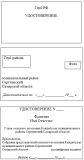 РЕШЕНИЕ «04» августа 2021г.                                                                                                                                                                                                      №24                                                                              «Об утверждении средней стоимости одного квадратного метра общей площади жилья по сельскому поселению Красносельское муниципального района Сергиевский на III квартал 2021 г.»Принято Собранием  представителейсельского поселения Красносельскоемуниципального района Сергиевский Самарской области                                                                            В соответствии с Законом Самарской области от 05.07.2005 №139-ГД  «О жилище», Уставом сельского поселения Красносельское муниципального района Сергиевский Самарской области, Собрание представителей сельского поселения Красносельское муниципального района Сергиевский Самарской области     РЕШИЛО:1. Утвердить по сельскому поселению Красносельское  муниципального района Сергиевский среднюю стоимость одного квадратного метра общей площади жилья на III квартал 2021 г. в размере 11557 рублей. Данная величина применяется для определения стоимости приобретения жилого помещения, наличие которого не даёт оснований для признания заявителя и членов его семьи (одиноко проживающего гражданина) нуждающимся в жилых помещениях муниципального жилищного фонда по договорам социального найма.2.Опубликовать настоящее Решение в газете «Сергиевский вестник».3.Настоящее Решение вступает в силу со дня его официального опубликования.Председатель собрания представителейсельского поселения Красносельское муниципального района СергиевскийСамарской области                                                                           Л.В.Мельник                                                                   Глава сельского поселения Красносельское муниципального района СергиевскийСамарской области                                                                            Н.В.ВершковРЕШЕНИЕ«04»  августа 2021г.                                                                                                                                                                                                      №23        Об утверждении Положения «Об удостоверении Главы сельского поселения Красносельское муниципального района Сергиевский Самарской области»Принято  Собранием  Представителейсельского поселения Красносельскоемуниципального района Сергиевский Самарской областиВ соответствии с Федеральным законом от 06.10.2003 №131-ФЗ «Об общих принципах организации местного самоуправления в Российской Федерации», Уставом сельского поселения Красносельское муниципального района Сергиевский Самарской области, Собрание Представителей сельского поселения Красносельское муниципального района Сергиевский Самарской областиРЕШИЛО:1. Утвердить прилагаемое Положение «Об удостоверении Главы сельского поселения Красносельское муниципального района Сергиевский Самарской области».2. Опубликовать настоящее Решение в газете «Сергиевский вестник».3. Настоящее Решение вступает в силу со дня его официального опубликования.Председатель Собрания Представителейсельского поселения Красносельскоемуниципального района Сергиевский                                            Л.В.МельникГлава сельского поселения Красносельское муниципального района Сергиевский                                                                                     Н.В.ВершковПриложение №1к решению Собрания представителейсельского поселения Красносельскоемуниципального района Сергиевскийот «  04» августа 2021 г. № 23Положение «Об удостоверении Главы сельского поселения Красносельское муниципального района Сергиевский Самарской области»1. Настоящее положение (далее – Положение) разработано в целях закрепления общих требований к организации оформления и выдачи удостоверений Главы сельского поселения Красносельское муниципального района Сергиевский Самарской области (далее – удостоверение). 2. Удостоверение является основным документом, подтверждающим личность и полномочия Главы сельского поселения Красносельское муниципального района Сергиевский Самарской области.  3. Описание и образец  удостоверения даны соответственно в приложениях 1 и 2 к Положению. 4. Удостоверение подписывается Председателем Собрания представителей сельского поселения Красносельское муниципального района Сергиевский Самарской области.5. Глава сельского поселения Красносельское муниципального района Сергиевский Самарской области пользуется удостоверением в течение срока полномочий, на который он избран.6. Оформление и изготовление удостоверений осуществляется за счет средств бюджета сельского поселения Красносельское  муниципального района Сергиевский Самарской области.7. Внешний вид удостоверения должен отвечать требованиям, изложенным в описании удостоверения, и соответствовать образцу удостоверения.8. Оформление удостоверения, а также ведение журнала регистрации выдачи удостоверений производится ответственным депутатом Собрания представителей муниципального района Сергиевский Самарской области. Выдача удостоверения осуществляется лично Главе сельского поселения Красносельское  муниципального района Сергиевский Самарской области под роспись в журнале регистрации выдачи удостоверений. 9. Глава сельского поселения Красносельское  муниципального района Сергиевский Самарской области обязан обеспечить сохранность удостоверения. Удостоверение не подлежит передаче другому лицу.В случае утраты (порчи) Главой сельского поселения Красносельское муниципального района Сергиевский Самарской области удостоверения ему выдается новое удостоверение. Удостоверение выдается на основании заявления Главы сельского поселения Красносельское  муниципального района Сергиевский Самарской области, поступившего в Собрание представителей сельского поселения Красносельское муниципального района Сергиевский Самарской области. 10. В случае истечения срока полномочий Главы сельского поселения Красносельское муниципального района Сергиевский Самарской области  выданное ему удостоверение считается недействительным и оставляется на память владельцу, а в случае смерти Главы сельского поселения Красносельское муниципального района Сергиевский Самарской области – у членов его семьи.В случае досрочного прекращения срока полномочий Главы сельского поселения Красносельское муниципального района Сергиевский Самарской области удостоверение возвращается им председателю Собрания представителей сельского поселения Красносельское муниципального района Сергиевский Самарской области. Приложение № 1к Положению «Об удостоверении Главы сельского поселения Красносельское муниципального района Сергиевский Самарской области»Описание удостоверения Главы сельского поселения Красносельское муниципального района Сергиевский Самарской области1.Удостоверение Главы сельского поселения Красносельское муниципального района Сергиевский Самарской области (далее-удостоверение) представляет собой книжечку в твердой обложке  темно-красного цвета. В развернутом виде удостоверение имеет размер 200 x 65 мм.2. На лицевой (внешней) стороне удостоверения воспроизводятся выполненные  золотым цветом графическое изображение герба Российской Федерации и ниже надпись «УДОСТОВЕРЕНИЕ».3.  Внутренняя часть удостоверения состоит из двух вклеенных вкладышей размером 90 x 60 мм белого цвета.4. На левой внутренней стороне удостоверения в левой верхней части расположено цветное изображение герба муниципального района Сергиевский Самарской области.В правом верхнем углу предусматривается место для цветной фотографии владельца удостоверения на матовой фотобумаге (размером 30 x 40 мм без уголка).Фотография владельца удостоверения скрепляется печатью  Собрания представителей сельского поселения Красносельское муниципального района Сергиевский Самарской области.Под фотографией надпись в одну  строку «Действительно по _____________».5. На правой внутренней стороне удостоверения сверху вниз с ориентацией по центру расположены следующие надписи:- «УДОСТОВЕРЕНИЕ № ___» (проставляется порядковый номер удостоверения);- в две строки располагаются: первой строкой - фамилия владельца удостоверения, второй строкой - имя и отчество владельца удостоверения, выполненные шрифтом;- в две строки располагаются:первой строкой - слово «Глава сельского поселения Красносельское муниципального»;второй строкой - слова «района Сергиевский Самарской области».Ниже в левой части в четыре строки располагаются слова «Председатель» «Собрания представителей сельского поселения Красносельское », «муниципального района Сергиевский» «Самарской области», в центре предусмотрено место для его подписи, в правой части располагаются инициалы и фамилия Председателя Собрания представителей сельского поселения Красносельское муниципального района Сергиевский Самарской области;подпись Председателя Собрания представителей сельского поселения Красносельское муниципального района Сергиевский Самарской области скрепляется печатью Собрания представителей сельского поселения Красносельское муниципального района Сергиевский Самарской области.Ниже в одну строку с ориентацией по центру располагается запись «Выдано «__» _____________ 20____ г.», выполненная курсивом.Весь текст, размещаемый на внутренних сторонах удостоверения, выполняется черным цветом.Приложение № 2к Положению  «Об удостоверении Главы сельского поселения Красносельскоемуниципального районаСергиевский Самарской области»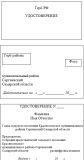 РЕШЕНИЕ 04 августа   2021 г.                                                                                                                                                                                                       №25                                                                           «Об утверждении средней стоимости одного квадратного метра общей площади жилья по сельскому поселению Кутузовский муниципального района Сергиевский на III квартал 2021 г.»Принято Собранием  представителейсельского поселения Кутузовскиймуниципального района Сергиевский Самарской области                                                                            В соответствии с Законом Самарской области от 05.07.2005 № 139-ГД  «О жилище»,  Уставом сельского  поселения  Кутузовский муниципального района Сергиевский Самарской области, Собрание представителей сельского поселения Кутузовский  муниципального района Сергиевский Самарской области     РЕШИЛО:1. Утвердить по сельскому поселению Кутузовский  муниципального района Сергиевский среднюю стоимость одного квадратного метра общей площади жилья на III квартал 2021 г. в размере 12220 рублей. Данная величина применяется для определения стоимости приобретения жилого помещения, наличие которого не даёт оснований для признания заявителя и членов его семьи (одиноко проживающего гражданина) нуждающимися в жилых помещениях муниципального жилищного фонда по договорам социального найма.2.Опубликовать настоящее Решение в газете «Сергиевский вестник».3.Настоящее Решение вступает в силу со дня его официального опубликования.Председатель Собрания представителейсельского поселения Кутузовский  муниципального района СергиевскийСамарской области                                                                         А.А.Седов                                 Глава сельского поселения Кутузовский  муниципального района СергиевскийСамарской области                                                                         А.В.СабельниковаРЕШЕНИЕ04 августа  2021 г.                                                                                                                                                                                                        №24    Об утверждении Положения «Об удостоверении Главы сельского поселения Кутузовский муниципального района Сергиевский Самарской области»Принято  Собранием  Представителейсельского поселения Кутузовскиймуниципального района Сергиевский Самарской областиВ соответствии с Федеральным законом от 06.10.2003 №131-ФЗ «Об общих принципах организации местного самоуправления в Российской Федерации», Уставом сельского поселения Кутузовский муниципального района Сергиевский Самарской области, Собрание Представителей сельского поселения Кутузовский муниципального района Сергиевский Самарской областиРЕШИЛО:1. Утвердить прилагаемое Положение «Об удостоверении Главы сельского поселения Кутузовский муниципального района Сергиевский Самарской области».2. Опубликовать настоящее Решение в газете «Сергиевский вестник».3. Настоящее Решение вступает в силу со дня его официального опубликования.Председатель Собрания Представителейсельского поселения Кутузовскиймуниципального района Сергиевский                                               А.А.Седов Глава сельского поселения Кутузовский муниципального района Сергиевский                                                                               А.В.СабельниковаПриложение №1к решению Собрания представителейсельского поселения Кутузовскиймуниципального района Сергиевскийот   04 августа 2021 г. № 24Положение «Об удостоверении Главы сельского поселения Кутузовский муниципального района Сергиевский Самарской области»1. Настоящее положение (далее – Положение) разработано в целях закрепления общих требований к организации оформления и выдачи удостоверений Главы сельского поселения Кутузовский муниципального района Сергиевский Самарской области (далее – удостоверение). 2. Удостоверение является основным документом, подтверждающим личность и полномочия Главы сельского поселения Кутузовский муниципального района Сергиевский Самарской области.  3. Описание и образец  удостоверения даны соответственно в приложениях 1 и 2 к Положению. 4. Удостоверение подписывается Председателем Собрания представителей сельского поселения Кутузовский муниципального района Сергиевский Самарской области.5. Глава сельского поселения Кутузовский муниципального района Сергиевский Самарской области пользуется удостоверением в течение срока полномочий, на который он избран.6. Оформление и изготовление удостоверений осуществляется за счет средств бюджета сельского поселения Кутузовский муниципального района Сергиевский Самарской области.7. Внешний вид удостоверения должен отвечать требованиям, изложенным в описании удостоверения, и соответствовать образцу удостоверения.8. Оформление удостоверения, а также ведение журнала регистрации выдачи удостоверений производится ответственным депутатом Собрания представителей муниципального района Сергиевский Самарской области. Выдача удостоверения осуществляется лично Главе сельского поселения Кутузовский муниципального района Сергиевский Самарской области под роспись в журнале регистрации выдачи удостоверений. 9. Глава сельского поселения Кутузовский муниципального района Сергиевский Самарской области обязан обеспечить сохранность удостоверения. Удостоверение не подлежит передаче другому лицу.В случае утраты (порчи) Главой сельского поселения Кутузовский муниципального района Сергиевский Самарской области удостоверения ему выдается новое удостоверение. Удостоверение выдается на основании заявления Главы сельского поселения Кутузовский муниципального района Сергиевский Самарской области, поступившего в Собрание представителей сельского поселения Кутузовский муниципального района Сергиевский Самарской области. 10. В случае истечения срока полномочий Главы сельского поселения Кутузовский муниципального района Сергиевский Самарской области  выданное ему удостоверение считается недействительным и оставляется на память владельцу, а в случае смерти Главы сельского поселения Кутузовский муниципального района Сергиевский Самарской области – у членов его семьи.В случае досрочного прекращения срока полномочий Главы сельского поселения Кутузовский муниципального района Сергиевский Самарской области удостоверение возвращается им председателю Собрания представителей сельского поселения Кутузовский муниципального района Сергиевский Самарской области. Приложение № 1к Положению «Об удостоверении Главы сельского поселения Кутузовский муниципального района Сергиевский Самарской области»Описание удостоверения Главы сельского поселения Кутузовский муниципального района Сергиевский Самарской области1. Удостоверение Главы сельского поселения Кутузовский муниципального района Сергиевский Самарской области  (далее-удостоверение) представляет собой книжечку в твердой обложке  темно-красного цвета. В развернутом виде удостоверение имеет размер 200 x 65 мм.2.На лицевой (внешней) стороне удостоверения воспроизводятся выполненные  золотым цветом графическое изображение герба Российской Федерации и ниже надпись «УДОСТОВЕРЕНИЕ».3.  Внутренняя часть удостоверения состоит из двух вклеенных вкладышей размером 90 x 60 мм белого цвета.4. На левой внутренней стороне удостоверения в левой верхней части расположено цветное изображение герба муниципального района Сергиевский Самарской области.В правом верхнем углу предусматривается место для цветной фотографии владельца удостоверения на матовой фотобумаге (размером 30 x 40 мм без уголка).Фотография владельца удостоверения скрепляется печатью  Собрания представителей сельского поселения Кутузовский муниципального района Сергиевский Самарской области.Под фотографией надпись в одну  строку «Действительно по _____________».5. На правой внутренней стороне удостоверения сверху вниз с ориентацией по центру расположены следующие надписи:- «УДОСТОВЕРЕНИЕ № ___» (проставляется порядковый номер удостоверения);- в две строки располагаются: первой строкой - фамилия владельца удостоверения, второй строкой - имя и отчество владельца удостоверения, выполненные шрифтом;- в две строки располагаются:первой строкой - слово «Глава сельского поселения Кутузовский муниципального»;второй строкой - слова «района Сергиевский Самарской области».Ниже в левой части в четыре строки располагаются слова «Председатель» «Собрания представителей сельского поселения Кутузовский», «муниципального района Сергиевский» «Самарской области», в центре предусмотрено место для его подписи, в правой части располагаются инициалы и фамилия Председателя Собрания представителей сельского поселения Кутузовский муниципального района Сергиевский Самарской области;подпись Председателя Собрания представителей сельского поселения Кутузовский муниципального района Сергиевский Самарской области скрепляется печатью Собрания представителей сельского поселения Кутузовский муниципального района Сергиевский Самарской области.Ниже в одну строку с ориентацией по центру располагается запись «Выдано «__» _____________ 20____ г.», выполненная курсивом.Весь текст, размещаемый на внутренних сторонах удостоверения, выполняется черным цветом.Приложение № 2к Положению  «Об удостоверении Главы сельского поселения Кутузовскиймуниципального районаСергиевский Самарской области»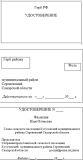 РЕШЕНИЕ «04»  августа  2021г.                                                                                                                                                                                                    №24                                                                        «Об утверждении средней стоимости одного квадратного метра общей площади жилья по сельскому поселению Липовка  муниципального района Сергиевский на III квартал 2021 г.»Принято Собранием  представителейсельского поселения Липовкамуниципального района Сергиевский Самарской области                                                                            В соответствии с Законом Самарской области от 05.07.2005 № 139-ГД  «О жилище»,  Уставом сельского  поселения  Липовка муниципального района Сергиевский Самарской области, Собрание представителей сельского поселения Липовка  муниципального района Сергиевский Самарской области     РЕШИЛО:1. Утвердить по сельскому поселению Липовка  муниципального района Сергиевский среднюю стоимость одного квадратного метра общей площади жилья на III квартал 2021 г. в размере 8721 рублей. Данная величина применяется для определения стоимости приобретения жилого помещения, наличие которого не даёт оснований для признания заявителя и членов его семьи (одиноко проживающего гражданина) нуждающимися в жилых помещениях муниципального жилищного фонда по договорам социального найма.2.Опубликовать настоящее Решение в газете «Сергиевский вестник».3.Настоящее Решение вступает в силу со дня его официального опубликования.Председатель собрания представителейсельского поселения Липовка муниципального района СергиевскийСамарской области                                                                           Н.Н. ТихоноваИ.о. Главы сельского поселения Липовка муниципального района СергиевскийСамарской области                                                                           В.П. МихайловаРЕШЕНИЕ«04» августа  2021 г.                                                                                                                                                                                                     №25                 Об утверждении Положения «Об удостоверении Главы сельского поселения Липовка муниципального района Сергиевский Самарской области»Принято  Собранием  Представителейсельского поселения Липовкамуниципального района Сергиевский Самарской областиВ соответствии с Федеральным законом от 06.10.2003 № 131-ФЗ «Об общих принципах организации местного самоуправления в Российской Федерации», Уставом сельского поселения Липовка муниципального района Сергиевский Самарской области, Собрание Представителей сельского поселения Липовка муниципального района Сергиевский Самарской областиРЕШИЛО:1. Утвердить прилагаемое Положение «Об удостоверении Главы сельского поселения Липовка муниципального района Сергиевский Самарской области».2.   Опубликовать настоящее Решение в газете «Сергиевский вестник».3. Настоящее Решение вступает в силу со дня его официального опубликования.Председатель Собрания Представителейсельского поселения Липовкамуниципального района Сергиевский                                Н.Н. ТихоноваИ.о. Главы сельского поселения Липовка муниципального района Сергиевский                                В.П. МихайловаПриложение №1к решению Собрания представителейсельского поселения Липовкамуниципального района Сергиевскийот «04» августа 2021 г. №25Положение «Об удостоверении Главы сельского поселения Липовка муниципального района Сергиевский Самарской области»1. Настоящее положение (далее – Положение) разработано в целях закрепления общих требований к организации оформления и выдачи удостоверений Главы сельского поселения Липовка муниципального района Сергиевский Самарской области (далее – удостоверение). 2. Удостоверение является основным документом, подтверждающим личность и полномочия Главы сельского поселения Липовка муниципального района Сергиевский Самарской области.  3. Описание и образец  удостоверения даны соответственно в приложениях 1 и 2 к Положению. 4. Удостоверение подписывается Председателем Собрания представителей сельского поселения Липовка муниципального района Сергиевский Самарской области.5. Глава сельского поселения Липовка муниципального района Сергиевский Самарской области пользуется удостоверением в течение срока полномочий, на который он избран.6. Оформление и изготовление удостоверений осуществляется за счет средств бюджета сельского поселения Липовка муниципального района Сергиевский Самарской области.7. Внешний вид удостоверения должен отвечать требованиям, изложенным в описании удостоверения, и соответствовать образцу удостоверения.8. Оформление удостоверения, а также ведение журнала регистрации выдачи удостоверений производится ответственным депутатом Собрания представителей муниципального района Сергиевский Самарской области. Выдача удостоверения осуществляется лично Главе сельского поселения Липовка  муниципального района Сергиевский Самарской области под роспись в журнале регистрации выдачи удостоверений. 9. Глава сельского поселения Липовка  муниципального района Сергиевский Самарской области обязан обеспечить сохранность удостоверения. Удостоверение не подлежит передаче другому лицу.В случае утраты (порчи) Главой сельского поселения Липовка муниципального района Сергиевский Самарской области удостоверения ему выдается новое удостоверение. Удостоверение выдается на основании заявления Главы сельского поселения Липовка муниципального района Сергиевский Самарской области, поступившего в Собрание представителей сельского поселения Липовка муниципального района Сергиевский Самарской области. 10. В случае истечения срока полномочий Главы сельского поселения Липовка муниципального района Сергиевский Самарской области  выданное ему удостоверение считается недействительным и оставляется на память владельцу, а в случае смерти Главы сельского поселения Липовка муниципального района Сергиевский Самарской области – у членов его семьи.В случае досрочного прекращения срока полномочий Главы сельского поселения Липовка муниципального района Сергиевский Самарской области удостоверение возвращается им председателю Собрания представителей сельского поселения Липовка муниципального района Сергиевский Самарской области. Приложение № 1к Положению «Об удостоверении Главы сельского поселения Липовка муниципального района Сергиевский Самарской области»Описание удостоверения Главы сельского поселения Липовка муниципального района Сергиевский Самарской области1. Удостоверение Главы сельского поселения Липовка муниципального района Сергиевский Самарской области  (далее-удостоверение) представляет собой книжечку в твердой обложке  темно-красного цвета. В развернутом виде удостоверение имеет размер 200 x 65 мм.2.На лицевой (внешней) стороне удостоверения воспроизводятся выполненные  золотым цветом графическое изображение герба Российской Федерации и ниже надпись «УДОСТОВЕРЕНИЕ».3.  Внутренняя часть удостоверения состоит из двух вклеенных вкладышей размером 90 x 60 мм белого цвета.4. На левой внутренней стороне удостоверения в левой верхней части расположено цветное изображение герба муниципального района Сергиевский Самарской области.В правом верхнем углу предусматривается место для цветной фотографии владельца удостоверения на матовой фотобумаге (размером 30 x 40 мм без уголка).Фотография владельца удостоверения скрепляется печатью  Собрания представителей сельского поселения Липовка муниципального района Сергиевский Самарской области.Под фотографией надпись в одну  строку «Действительно по _____________».5. На правой внутренней стороне удостоверения сверху вниз с ориентацией по центру расположены следующие надписи:- «УДОСТОВЕРЕНИЕ № ___» (проставляется порядковый номер удостоверения);- в две строки располагаются: первой строкой - фамилия владельца удостоверения, второй строкой - имя и отчество владельца удостоверения, выполненные шрифтом;- в две строки располагаются:первой строкой - слово «Глава сельского поселения Липовка муниципального»;второй строкой - слова «района Сергиевский Самарской области».Ниже в левой части в четыре строки располагаются слова «Председатель» «Собрания представителей сельского поселения Липовка», «муниципального района Сергиевский» «Самарской области», в центре предусмотрено место для его подписи, в правой части располагаются инициалы и фамилия Председателя Собрания представителей сельского поселения Липовка муниципального района Сергиевский Самарской области;подпись Председателя Собрания представителей сельского поселения Липовка муниципального района Сергиевский Самарской области скрепляется печатью Собрания представителей сельского поселения Липовка муниципального района Сергиевский Самарской области.Ниже в одну строку с ориентацией по центру располагается запись «Выдано «__» _____________ 20____ г.», выполненная курсивом.Весь текст, размещаемый на внутренних сторонах удостоверения, выполняется черным цветом.Приложение № 2к Положению  «Об удостоверении Главы сельского поселения Липовкамуниципального районаСергиевский Самарской области»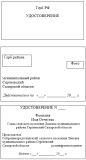 РЕШЕНИЕ «04»  августа 2021г.                                                                                                                                                                                                     №21«Об утверждении средней стоимости одного квадратного метра общей площади жилья по сельскому поселению Светлодольск муниципального района Сергиевский на III квартал 2021 г.»Принято Собранием  представителейсельского поселения  Светлодольскмуниципального района Сергиевский Самарской области                                                                            В соответствии с Законом Самарской области от 05.07.2005 № 139-ГД  «О жилище»,  Уставом сельского поселения  Светлодольск  муниципального района Сергиевский Самарской области, Собрание представителей сельского поселения Светлодольск муниципального района Сергиевский Самарской области     РЕШИЛО:1. Утвердить по сельскому поселению Светлодольск  муниципального района Сергиевский среднюю стоимость одного квадратного метра общей площади жилья на III квартал 2021г. в размере 23429 рублей. Данная величина применяется для определения стоимости приобретения жилого помещения, наличие которого не даёт оснований для признания заявителя и членов его семьи (одиноко проживающего гражданина) нуждающимися в жилых помещениях муниципального жилищного фонда по договорам социального найма.2.Опубликовать настоящее Решение в газете «Сергиевский вестник».3.Настоящее Решение вступает в силу со дня его официального опубликования.Председатель Собрания представителейсельского поселения Светлодольскмуниципального района Сергиевский	    Н.А.АнциноваГлава сельского поселения Светлодольскмуниципального района СергиевскийСамарской области                                                                            Н.В.АндрюхинРЕШЕНИЕ«04» августа 2021 г.                                                                                                                                                                                                      №22                 Об утверждении Положения «Об удостоверении Главы сельского поселения Светлодольск муниципального района Сергиевский Самарской области»Принято  Собранием  Представителейсельского поселения  Светлодольскмуниципального района Сергиевский Самарской областиВ соответствии с Федеральным законом от 06.10.2003 № 131-ФЗ «Об общих принципах организации местного самоуправления в Российской Федерации», Уставом сельского поселения Светлодольск муниципального района Сергиевский Самарской области, Собрание Представителей сельского поселения Светлодольск муниципального района Сергиевский Самарской областиРЕШИЛО:1. Утвердить прилагаемое Положение «Об удостоверении Главы сельского поселения Светлодольск муниципального района Сергиевский Самарской области».2.Опубликовать настоящее Решение в газете «Сергиевский вестник».3. Настоящее Решение вступает в силу со дня его официального опубликования.Председатель Собрания Представителейсельского поселения Светлодольскмуниципального района Сергиевский                                           Н.А.АнциноваГлава сельского поселения Светлодольскмуниципального района   Сергиевский                                         Н.В.Андрюхин  Приложение №1к решению Собрания представителейсельского поселения Светлодольскмуниципального района Сергиевскийот «04»августа 2021 г. №22Положение «Об удостоверении Главы сельского поселения Светлодольск муниципального района Сергиевский Самарской области»1. Настоящее положение (далее – Положение) разработано в целях закрепления общих требований к организации оформления и выдачи удостоверений Главы сельского поселения Светлодольск муниципального района Сергиевский Самарской области (далее – удостоверение). 2. Удостоверение является основным документом, подтверждающим личность и полномочия Главы сельского поселения Светлодольск муниципального района Сергиевский Самарской области.  3. Описание и образец  удостоверения даны соответственно в приложениях 1 и 2 к Положению. 4. Удостоверение подписывается Председателем Собрания представителей сельского поселения Светлодольск муниципального района Сергиевский Самарской области.5. Глава сельского поселения Светлодольск муниципального района Сергиевский Самарской области пользуется удостоверением в течение срока полномочий, на который он избран.6. Оформление и изготовление удостоверений осуществляется за счет средств бюджета сельского поселения Светлодольск муниципального района Сергиевский Самарской области.7. Внешний вид удостоверения должен отвечать требованиям, изложенным в описании удостоверения, и соответствовать образцу удостоверения.8. Оформление удостоверения, а также ведение журнала регистрации выдачи удостоверений производится ответственным депутатом Собрания представителей муниципального района Сергиевский Самарской области. Выдача удостоверения осуществляется лично Главе сельского поселения Светлодольск муниципального района Сергиевский Самарской области под роспись в журнале регистрации выдачи удостоверений. 9. Глава сельского поселения Светлодольск  муниципального района Сергиевский Самарской области обязан обеспечить сохранность удостоверения. Удостоверение не подлежит передаче другому лицу.В случае утраты (порчи) Главой сельского поселения Светлодольск муниципального района Сергиевский Самарской области удостоверения ему выдается новое удостоверение. Удостоверение выдается на основании заявления Главы сельского поселения Светлодольск муниципального района Сергиевский Самарской области, поступившего в Собрание представителей сельского поселения Светлодольск муниципального района Сергиевский Самарской области. 10. В случае истечения срока полномочий Главы сельского поселения Светлодольск муниципального района Сергиевский Самарской области  выданное ему удостоверение считается недействительным и оставляется на память владельцу, а в случае смерти Главы сельского поселения Светлодольск муниципального района Сергиевский Самарской области – у членов его семьи.В случае досрочного прекращения срока полномочий Главы сельского поселения Светлодольск муниципального района Сергиевский Самарской области удостоверение возвращается им председателю Собрания представителей сельского поселения Светлодольск муниципального района Сергиевский Самарской области. Приложение № 1к Положению «Об удостоверении Главы сельского поселения Светлодольск муниципального района Сергиевский Самарской области»Описание удостоверения Главы сельского поселения Светлодольск муниципального района Сергиевский Самарской области1.Удостоверение Главы сельского поселения Светлодольск муниципального района Сергиевский Самарской области  (далее-удостоверение) представляет собой книжечку в твердой обложке  темно-красного цвета. В развернутом виде удостоверение имеет размер 200 x 65 мм.2. На лицевой (внешней) стороне удостоверения воспроизводятся выполненные  золотым цветом графическое изображение герба Российской Федерации и ниже надпись «УДОСТОВЕРЕНИЕ».3.  Внутренняя часть удостоверения состоит из двух вклеенных вкладышей размером 90 x 60 мм белого цвета.4. На левой внутренней стороне удостоверения в левой верхней части расположено цветное изображение герба муниципального района Сергиевский Самарской области.В правом верхнем углу предусматривается место для цветной фотографии владельца удостоверения на матовой фотобумаге (размером 30 x 40 мм без уголка).Фотография владельца удостоверения скрепляется печатью  Собрания представителей сельского поселения Светлодольск муниципального района Сергиевский Самарской области.Под фотографией надпись в одну  строку «Действительно по _____________».5. На правой внутренней стороне удостоверения сверху вниз с ориентацией по центру расположены следующие надписи:- «УДОСТОВЕРЕНИЕ № ___» (проставляется порядковый номер удостоверения);- в две строки располагаются: первой строкой - фамилия владельца удостоверения, второй строкой - имя и отчество владельца удостоверения, выполненные шрифтом;- в две строки располагаются:первой строкой - слово «Глава сельского поселения Светлодольск муниципального»;второй строкой - слова «района Сергиевский Самарской области».Ниже в левой части в четыре строки располагаются слова «Председатель» «Собрания представителей сельского поселения Светлодольск», «муниципального района Сергиевский» «Самарской области», в центре предусмотрено место для его подписи, в правой части располагаются инициалы и фамилия Председателя Собрания представителей сельского поселения Светлодольск муниципального района Сергиевский Самарской области;подпись Председателя Собрания представителей сельского поселения Светлодольск муниципального района Сергиевский Самарской области скрепляется печатью Собрания представителей сельского поселения Светлодольск муниципального района Сергиевский Самарской области.Ниже в одну строку с ориентацией по центру располагается запись «Выдано «__» _____________ 20____ г.», выполненная курсивом.Весь текст, размещаемый на внутренних сторонах удостоверения, выполняется черным цветом.Приложение № 2к Положению  «Об удостоверении Главы сельского поселения Светлодольск муниципального района Сергиевский Самарской области»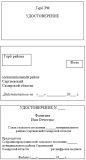 РЕШЕНИЕ «04» августа 2021г.                                                                                                                                                                                                      №23«Об утверждении средней стоимости одного квадратного метра общей площади жилья по сельскому поселению Сергиевск муниципального района Сергиевский на III квартал 2021 г.»Принято Собранием  представителейсельского поселения Сергиевскмуниципального района Сергиевский Самарской области                                                                            В соответствии с Законом Самарской области от 05.07.2005 №139-ГД «О жилище», Уставом сельского поселения Сергиевск муниципального района Сергиевский Самарской области, Собрание представителей сельского поселения Сергиевск  муниципального района Сергиевский Самарской области     РЕШИЛО:1. Утвердить по сельскому поселению Сергиевск  муниципального района Сергиевский среднюю стоимость одного квадратного метра общей площади жилья на III квартал 2021 г. в размере 32100 рублей. Данная величина применяется для определения стоимости приобретения жилого помещения, наличие которого не даёт оснований для признания заявителя и членов его семьи (одиноко проживающего гражданина) нуждающимися в жилых помещениях муниципального жилищного фонда по договорам социального найма.2.Опубликовать настоящее Решение в газете «Сергиевский вестник».3.Настоящее Решение вступает в силу со дня его официального опубликования.Председатель Собрания представителейсельского поселения Сергиевскмуниципального района Сергиевский                                            Т.Н. ГлушковаГлава сельского поселения Сергиевск  муниципального района СергиевскийСамарской области                                                                            М.М. АрчибасовРЕШЕНИЕ«04» августа 2021 г.                                                                                                                                                                                                      №24Об утверждении Положения «Об удостоверении Главы сельского поселения Сергиевск муниципального района Сергиевский Самарской области»Принято  Собранием  Представителейсельского поселения Сергиевскмуниципального района Сергиевский Самарской областиВ соответствии с Федеральным законом от 06.10.2003 №131-ФЗ «Об общих принципах организации местного самоуправления в Российской Федерации», Уставом сельского поселения Сергиевск муниципального района Сергиевский Самарской области, Собрание Представителей сельского поселения Сергиевск муниципального района Сергиевский Самарской областиРЕШИЛО:1. Утвердить прилагаемое Положение «Об удостоверении Главы сельского поселения Сергиевск муниципального района Сергиевский Самарской области».2. Опубликовать настоящее Решение в газете «Сергиевский вестник».3. Настоящее Решение вступает в силу со дня его официального опубликования.Председатель Собрания Представителейсельского поселения Сергиевскмуниципального района Сергиевский                                       Т.Н. ГлушковаГлава сельского поселения Сергиевскмуниципального района Сергиевский                                        М.М. Арчибасов     	Приложение №1к решению Собрания представителейсельского поселения Сергиевскмуниципального района Сергиевскийот «04» августа 2021 г. №24Положение «Об удостоверении Главы сельского поселения Сергиевск  муниципального района Сергиевский Самарской области»1. Настоящее положение (далее – Положение) разработано в целях закрепления общих требований к организации оформления и выдачи удостоверений Главы сельского поселения Сергиевск муниципального района Сергиевский Самарской области (далее – удостоверение). 2. Удостоверение является основным документом, подтверждающим личность и полномочия Главы сельского поселения Сергиевск муниципального района Сергиевский Самарской области.  3. Описание и образец  удостоверения даны соответственно в приложениях 1 и 2 к Положению. 4. Удостоверение подписывается Председателем Собрания представителей сельского поселения Сергиевск муниципального района Сергиевский Самарской области.5. Глава сельского поселения Сергиевск муниципального района Сергиевский Самарской области пользуется удостоверением в течение срока полномочий, на который он избран.6. Оформление и изготовление удостоверений осуществляется за счет средств бюджета сельского поселения Сергиевск муниципального района Сергиевский Самарской области.7. Внешний вид удостоверения должен отвечать требованиям, изложенным в описании удостоверения, и соответствовать образцу удостоверения.8. Оформление удостоверения, а также ведение журнала регистрации выдачи удостоверений производится ответственным депутатом Собрания представителей муниципального района Сергиевский Самарской области. Выдача удостоверения осуществляется лично Главе сельского поселения Сергиевск муниципального района Сергиевский Самарской области под роспись в журнале регистрации выдачи удостоверений. 9. Глава сельского поселения Сергиевск муниципального района Сергиевский Самарской области обязан обеспечить сохранность удостоверения. Удостоверение не подлежит передаче другому лицу.В случае утраты (порчи) Главой сельского поселения Сергиевск муниципального района Сергиевский Самарской области удостоверения ему выдается новое удостоверение. Удостоверение выдается на основании заявления Главы сельского поселения Сергиевск муниципального района Сергиевский Самарской области, поступившего в Собрание представителей сельского поселения Сергиевск муниципального района Сергиевский Самарской области. 10. В случае истечения срока полномочий Главы сельского поселения Сергиевск муниципального района Сергиевский Самарской области  выданное ему удостоверение считается недействительным и оставляется на память владельцу, а в случае смерти Главы сельского поселения Сергиевск муниципального района Сергиевский Самарской области – у членов его семьи.В случае досрочного прекращения срока полномочий Главы сельского поселения Сергиевск муниципального района Сергиевский Самарской области удостоверение возвращается им председателю Собрания представителей сельского поселения Сергиевск муниципального района Сергиевский Самарской области. Приложение № 1к Положению «Об удостоверении Главы сельского поселения Сергиевск муниципального района Сергиевский Самарской области»Описание удостоверения Главы сельского поселения Сергиевск муниципального района Сергиевский Самарской области1. Удостоверение Главы сельского поселения Сергиевск муниципального района Сергиевский Самарской области  (далее-удостоверение) представляет собой книжечку в твердой обложке  темно-красного цвета. В развернутом виде удостоверение имеет размер 200 x 65 мм.2.  На лицевой (внешней) стороне удостоверения воспроизводятся выполненные  золотым цветом графическое изображение герба Российской Федерации и ниже надпись «УДОСТОВЕРЕНИЕ».3.  Внутренняя часть удостоверения состоит из двух вклеенных вкладышей размером 90 x 60 мм белого цвета.4. На левой внутренней стороне удостоверения в левой верхней части расположено цветное изображение герба муниципального района Сергиевский Самарской области.В правом верхнем углу предусматривается место для цветной фотографии владельца удостоверения на матовой фотобумаге (размером 30 x 40 мм без уголка).Фотография владельца удостоверения скрепляется печатью  Собрания представителей сельского поселения Сергиевск муниципального района Сергиевский Самарской области.Под фотографией надпись в одну  строку «Действительно по _____________».5. На правой внутренней стороне удостоверения сверху вниз с ориентацией по центру расположены следующие надписи:- «УДОСТОВЕРЕНИЕ № ___» (проставляется порядковый номер удостоверения);- в две строки располагаются: первой строкой - фамилия владельца удостоверения, второй строкой - имя и отчество владельца удостоверения, выполненные шрифтом;- в две строки располагаются:первой строкой - слово «Глава сельского поселения Сергиевск муниципального»;второй строкой - слова «района Сергиевский Самарской области».Ниже в левой части в четыре строки располагаются слова «Председатель» «Собрания представителей сельского поселения Сергиевск», «муниципального района Сергиевский» «Самарской области», в центре предусмотрено место для его подписи, в правой части располагаются инициалы и фамилия Председателя Собрания представителей сельского поселения Сергиевск муниципального района Сергиевский Самарской области;подпись Председателя Собрания представителей сельского поселения Сергиевск муниципального района Сергиевский Самарской области скрепляется печатью Собрания представителей сельского поселения Сергиевск муниципального района Сергиевский Самарской области.Ниже в одну строку с ориентацией по центру располагается запись «Выдано «__» _____________ 20____ г.», выполненная курсивом.Весь текст, размещаемый на внутренних сторонах удостоверения, выполняется черным цветом.Приложение № 2к Положению  «Об удостоверении Главы сельского поселения Сергиевскмуниципального районаСергиевский Самарской области»    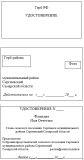 РЕШЕНИЕ «04»  августа 2021г.                                                                                                                                                                                                   №24                                                                         «Об утверждении средней стоимости одного квадратного метра общей площади жилья по сельскому поселению Серноводск  муниципального района Сергиевский на III квартал 2021 г.»Принято Собранием  представителейсельского поселения  Серноводск муниципального района Сергиевский Самарской области                                                                            В соответствии с Законом Самарской области от 05.07.2005 № 139-ГД  «О жилище»,  Уставом сельского  поселения  Серноводск муниципального района Сергиевский Самарской области, Собрание представителей сельского поселения Серноводск  муниципального района Сергиевский Самарской области     РЕШИЛО:1.Утвердить по сельскому поселению Серноводск  муниципального района Сергиевский среднюю стоимость одного квадратного метра общей площади жилья на III квартал 2021 г. в размере  26390 рублей. Данная величина применяется для определения стоимости приобретения жилого помещения, наличие которого не даёт оснований для признания заявителя и членов его семьи (одиноко проживающего гражданина) нуждающимися в жилых помещениях муниципального жилищного фонда по договорам социального найма.2.Опубликовать настоящее Решение в газете «Сергиевский вестник».3.Настоящее Решение вступает в силу со дня его официального опубликования.Председатель собрания представителейсельского поселения  Серноводскмуниципального района Сергиевский                                       Н.Ю. СаломасоваСамарской области                                                                            Глава сельского поселения  Серноводск  муниципального района СергиевскийСамарской области                                                                       В.В.ТулгаевРЕШЕНИЕ«04» августа  2021 г.                                                                                                                                                                                                     №23               Об утверждении Положения «Об удостоверении Главы сельского поселения  Серноводск муниципального района Сергиевский Самарской области»Принято  Собранием  Представителейсельского поселения  Серноводскмуниципального района Сергиевский Самарской областиВ соответствии с Федеральным законом от 06.10.2003 №131-ФЗ «Об общих принципах организации местного самоуправления в Российской Федерации», Уставом сельского поселения Серноводск муниципального района Сергиевский Самарской области, Собрание Представителей сельского поселения Серноводск муниципального района Сергиевский Самарской областиРЕШИЛО:1. Утвердить прилагаемое Положение «Об удостоверении Главы сельского поселения Серноводск муниципального района Сергиевский Самарской области».2. Опубликовать настоящее Решение в газете «Сергиевский вестник».3. Настоящее Решение вступает в силу со дня его официального опубликования.Председатель Собрания Представителейсельского поселения Серноводскмуниципального района Сергиевский                                       Н.Ю.СаломасоваГлава сельского поселения Серноводскмуниципального района Сергиевский                                                                                 В.В.ТулгаевПриложение №1к решению Собрания представителейсельского поселения Серноводскмуниципального района Сергиевскийот «04» августа 2021 г. №23Положение «Об удостоверении Главы сельского поселения Серноводск муниципального района Сергиевский Самарской области»1. Настоящее положение (далее – Положение) разработано в целях закрепления общих требований к организации оформления и выдачи удостоверений Главы сельского поселения Серноводск муниципального района Сергиевский Самарской области (далее – удостоверение). 2. Удостоверение является основным документом, подтверждающим личность и полномочия Главы сельского поселения Серноводск муниципального района Сергиевский Самарской области.  3. Описание и образец  удостоверения даны соответственно в приложениях 1 и 2 к Положению. 4. Удостоверение подписывается Председателем Собрания представителей сельского поселения Серноводск муниципального района Сергиевский Самарской области.5. Глава сельского поселения Серноводск муниципального района Сергиевский Самарской области пользуется удостоверением в течение срока полномочий, на который он избран.6. Оформление и изготовление удостоверений осуществляется за счет средств бюджета сельского поселения Серноводск муниципального района Сергиевский Самарской области.7. Внешний вид удостоверения должен отвечать требованиям, изложенным в описании удостоверения, и соответствовать образцу удостоверения.8. Оформление удостоверения, а также ведение журнала регистрации выдачи удостоверений производится ответственным депутатом Собрания представителей муниципального района Сергиевский Самарской области. Выдача удостоверения осуществляется лично Главе сельского поселения Серноводск муниципального района Сергиевский Самарской области под роспись в журнале регистрации выдачи удостоверений. 9. Глава сельского поселения Серноводск  муниципального района Сергиевский Самарской области обязан обеспечить сохранность удостоверения. Удостоверение не подлежит передаче другому лицу.В случае утраты (порчи) Главой сельского поселения Серноводск муниципального района Сергиевский Самарской области удостоверения ему выдается новое удостоверение. Удостоверение выдается на основании заявления Главы сельского поселения Серноводск муниципального района Сергиевский Самарской области, поступившего в Собрание представителей сельского поселения Серноводск муниципального района Сергиевский Самарской области. 10. В случае истечения срока полномочий Главы сельского поселения Серноводск муниципального района Сергиевский Самарской области  выданное ему удостоверение считается недействительным и оставляется на память владельцу, а в случае смерти Главы сельского поселения Серноводск муниципального района Сергиевский Самарской области – у членов его семьи.В случае досрочного прекращения срока полномочий Главы сельского поселения Серноводск муниципального района Сергиевский Самарской области удостоверение возвращается им председателю Собрания представителей сельского поселения Серноводск муниципального района Сергиевский Самарской области. Приложение № 1к Положению «Об удостоверении Главы сельского поселения Серноводск муниципального района Сергиевский Самарской области»Описание удостоверения Главы сельского поселения Серноводск муниципального района Сергиевский Самарской области1. Удостоверение Главы сельского поселения Серноводск муниципального района Сергиевский Самарской области  (далее-удостоверение) представляет собой книжечку в твердой обложке  темно-красного цвета. В развернутом виде удостоверение имеет размер 200 x 65 мм.2.  На лицевой (внешней) стороне удостоверения воспроизводятся выполненные  золотым цветом графическое изображение герба Российской Федерации и ниже надпись «УДОСТОВЕРЕНИЕ».3.  Внутренняя часть удостоверения состоит из двух вклеенных вкладышей размером 90 x 60 мм белого цвета.4. На левой внутренней стороне удостоверения в левой верхней части расположено цветное изображение герба муниципального района Сергиевский Самарской области.В правом верхнем углу предусматривается место для цветной фотографии владельца удостоверения на матовой фотобумаге (размером 30 x 40 мм без уголка).Фотография владельца удостоверения скрепляется печатью  Собрания представителей сельского поселения Серноводск муниципального района Сергиевский Самарской области.Под фотографией надпись в одну  строку «Действительно по _____________».5. На правой внутренней стороне удостоверения сверху вниз с ориентацией по центру расположены следующие надписи:- «УДОСТОВЕРЕНИЕ № ___» (проставляется порядковый номер удостоверения);- в две строки располагаются: первой строкой - фамилия владельца удостоверения, второй строкой - имя и отчество владельца удостоверения, выполненные шрифтом;- в две строки располагаются:первой строкой - слово «Глава сельского поселения Серноводск муниципального»;второй строкой - слова «района Сергиевский Самарской области».Ниже в левой части в четыре строки располагаются слова «Председатель» «Собрания представителей сельского поселения Серноводск», «муниципального района Сергиевский» «Самарской области», в центре предусмотрено место для его подписи, в правой части располагаются инициалы и фамилия Председателя Собрания представителей сельского поселения Серноводск муниципального района Сергиевский Самарской области;подпись Председателя Собрания представителей сельского поселения Серноводск муниципального района Сергиевский Самарской области скрепляется печатью Собрания представителей сельского поселения Серноводск муниципального района Сергиевский Самарской области.Ниже в одну строку с ориентацией по центру располагается запись «Выдано «__» _____________ 20____ г.», выполненная курсивом.Весь текст, размещаемый на внутренних сторонах удостоверения, выполняется черным цветом.Приложение № 2к Положению  «Об удостоверении Главы сельского поселения Серноводскмуниципального районаСергиевский Самарской области»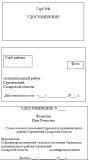 РЕШЕНИЕ «04» августа  2021 г.                                                                                                                                                                                                    №26«Об утверждении средней стоимости одного квадратного метра общей площади жилья по сельскому поселению Сургут муниципального района Сергиевский на III квартал 2021г.»Принято Собранием  представителейсельского поселения Сургутмуниципального района Сергиевский Самарской области                                                                            В соответствии с Законом Самарской области от 05.07.2005 № 139-ГД  «О жилище», Уставом сельского поселения Сургут муниципального района Сергиевский Самарской области, Собрание представителей сельского поселения Сургут муниципального района Сергиевский Самарской области     РЕШИЛО:1.Утвердить по сельскому поселению Сургут муниципального района Сергиевский среднюю стоимость одного квадратного метра общей площади жилья на III квартал 2021 г. в размере 30 516 рублей. Данная величина применяется для определения стоимости приобретения жилого помещения, наличие которого не даёт оснований для признания заявителя и членов его семьи (одиноко проживающего гражданина) нуждающимися в жилых помещениях муниципального жилищного фонда по договорам социального найма.2.Опубликовать настоящее Решение в газете «Сергиевский вестник».3.Настоящее Решение вступает в силу со дня его официального опубликования.Председатель собрания представителейсельского поселения Сургут  муниципального района СергиевскийСамарской области                                                                            И.О. БесединГлава сельского поселения Сургут  муниципального района СергиевскийСамарской области                                                                           С.А. СодомовРЕШЕНИЕ«04» августа  2021 г.                                                                                                                                                                                                     №25                 Об утверждении Положения «Об удостоверении Главы сельского поселения Сургут муниципального района Сергиевский Самарской области»Принято  Собранием  Представителейсельского поселения Сургутмуниципального района Сергиевский Самарской областиВ соответствии с Федеральным законом от 06.10.2003 №131-ФЗ «Об общих принципах организации местного самоуправления в Российской Федерации», Уставом сельского поселения Сургут муниципального района Сергиевский Самарской области, Собрание Представителей сельского поселения Сургут муниципального района Сергиевский Самарской областиРЕШИЛО:1. Утвердить прилагаемое Положение «Об удостоверении Главы сельского поселения Сургут муниципального района Сергиевский Самарской области».2.Опубликовать настоящее Решение в газете «Сергиевский вестник».3. Настоящее Решение вступает в силу со дня его официального опубликования.Председатель Собрания Представителейсельского поселения Сургутмуниципального района Сергиевский                                        О.А. Беседин       Глава сельского поселения Сургут муниципального района Сергиевский                                                                                  С.А. Содомов	Приложение №1к решению Собрания представителейсельского поселения Сургутмуниципального района Сергиевскийот «04» августа 2021 г. № 25Положение «Об удостоверении Главы сельского поселения Сургут муниципального района Сергиевский Самарской области»1. Настоящее положение (далее – Положение) разработано в целях закрепления общих требований к организации оформления и выдачи удостоверений Главы сельского поселения Сургут муниципального района Сергиевский Самарской области (далее – удостоверение). 2. Удостоверение является основным документом, подтверждающим личность и полномочия Главы сельского поселения Сургут муниципального района Сергиевский Самарской области.  3. Описание и образец  удостоверения даны соответственно в приложениях 1 и 2 к Положению. 4. Удостоверение подписывается Председателем Собрания представителей сельского поселения Сургут муниципального района Сергиевский Самарской области.5. Глава сельского поселения Сургут муниципального района Сергиевский Самарской области пользуется удостоверением в течение срока полномочий, на который он избран.6. Оформление и изготовление удостоверений осуществляется за счет средств бюджета сельского поселения Сургут муниципального района Сергиевский Самарской области.7. Внешний вид удостоверения должен отвечать требованиям, изложенным в описании удостоверения, и соответствовать образцу удостоверения.8. Оформление удостоверения, а также ведение журнала регистрации выдачи удостоверений производится ответственным депутатом Собрания представителей муниципального района Сергиевский Самарской области. Выдача удостоверения осуществляется лично Главе сельского поселения Сургут муниципального района Сергиевский Самарской области под роспись в журнале регистрации выдачи удостоверений. 9. Глава сельского поселения Сургут  муниципального района Сергиевский Самарской области обязан обеспечить сохранность удостоверения. Удостоверение не подлежит передаче другому лицу.В случае утраты (порчи) Главой сельского поселения Сургут муниципального района Сергиевский Самарской области удостоверения ему выдается новое удостоверение. Удостоверение выдается на основании заявления Главы сельского поселения Сургут муниципального района Сергиевский Самарской области, поступившего в Собрание представителей сельского поселения Сургут муниципального района Сергиевский Самарской области. 10. В случае истечения срока полномочий Главы сельского поселения Сургут муниципального района Сергиевский Самарской области  выданное ему удостоверение считается недействительным и оставляется на память владельцу, а в случае смерти Главы сельского поселения Сургут муниципального района Сергиевский Самарской области – у членов его семьи.В случае досрочного прекращения срока полномочий Главы сельского поселения Сургут муниципального района Сергиевский Самарской области удостоверение возвращается им председателю Собрания представителей сельского поселения Сургут муниципального района Сергиевский Самарской области. Приложение № 1к Положению «Об удостоверении Главы сельского поселения Сургут муниципального района Сергиевский Самарской области»Описание удостоверения Главы сельского поселения Сургут муниципального района Сергиевский Самарской области1. Удостоверение Главы сельского поселения Сургут муниципального района Сергиевский Самарской области  (далее-удостоверение) представляет собой книжечку в твердой обложке  темно-красного цвета. В развернутом виде удостоверение имеет размер 200 x 65 мм.2. На лицевой (внешней) стороне удостоверения воспроизводятся выполненные  золотым цветом графическое изображение герба Российской Федерации и ниже надпись «УДОСТОВЕРЕНИЕ».3.  Внутренняя часть удостоверения состоит из двух вклеенных вкладышей размером 90 x 60 мм белого цвета.4. На левой внутренней стороне удостоверения в левой верхней части расположено цветное изображение герба муниципального района Сергиевский Самарской области.В правом верхнем углу предусматривается место для цветной фотографии владельца удостоверения на матовой фотобумаге (размером 30 x 40 мм без уголка).Фотография владельца удостоверения скрепляется печатью  Собрания представителей сельского поселения Сургут муниципального района Сергиевский Самарской области.Под фотографией надпись в одну  строку «Действительно по _____________».5. На правой внутренней стороне удостоверения сверху вниз с ориентацией по центру расположены следующие надписи:- «УДОСТОВЕРЕНИЕ № ___» (проставляется порядковый номер удостоверения);- в две строки располагаются: первой строкой - фамилия владельца удостоверения, второй строкой - имя и отчество владельца удостоверения, выполненные шрифтом;- в две строки располагаются:первой строкой - слово «Глава сельского поселения Сургут муниципального»;второй строкой - слова «района Сергиевский Самарской области».Ниже в левой части в четыре строки располагаются слова «Председатель» «Собрания представителей сельского поселения Сургут», «муниципального района Сергиевский» «Самарской области», в центре предусмотрено место для его подписи, в правой части располагаются инициалы и фамилия Председателя Собрания представителей сельского поселения Сургут муниципального района Сергиевский Самарской области;подпись Председателя Собрания представителей сельского поселения Сургут муниципального района Сергиевский Самарской области скрепляется печатью Собрания представителей сельского поселения Сургут муниципального района Сергиевский Самарской области.Ниже в одну строку с ориентацией по центру располагается запись «Выдано «__» _____________ 20____ г.», выполненная курсивом.Весь текст, размещаемый на внутренних сторонах удостоверения, выполняется черным цветом.Приложение № 2к Положению  «Об удостоверении Главы сельского поселения Сургут муниципального районаСергиевский Самарской области»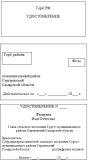 РЕШЕНИЕ «04» августа  2021 г.                                                                                                                                                                                                    №24                                                                   «Об утверждении средней стоимости одного квадратного метра общей площади жилья по городскому поселению Суходол муниципального района Сергиевский на III квартал 2021 г.»Принято Собранием  представителейгородского поселения Суходолмуниципального района Сергиевский Самарской области                                                                            В соответствии с Законом Самарской области от 05.07.2005 №139-ГД «О жилище», Уставом городского поселения Суходол муниципального района Сергиевский Самарской области, Собрание представителей городского поселения Суходол  муниципального района Сергиевский Самарской области     РЕШИЛО:1. Утвердить по городскому поселению Суходол  муниципального района Сергиевский среднюю стоимость одного квадратного метра общей площади жилья на III квартал 2021 г. в размере 34 313  рублей. Данная величина применяется для определения стоимости приобретения жилого помещения, наличие которого не даёт оснований для признания заявителя и членов его семьи (одиноко проживающего гражданина) нуждающимися в жилых помещениях муниципального жилищного фонда по договорам социального найма.2.Опубликовать настоящее Решение в газете «Сергиевский вестник».3.Настоящее Решение вступает в силу со дня его официального опубликования.Председатель собрания представителейгородского поселения Суходол муниципального района Сергиевский                                                С.И.Баранов   И.о.главы городского поселения Суходолмуниципального района Сергиевский                                                                                        С.А.ДаньшинаРЕШЕНИЕ«04» августа  2021 г.                                                                                                                                                                                                     №23                Об утверждении Положения «Об удостоверении Главы городского поселения Суходол муниципального района Сергиевский Самарской области»Принято  Собранием  Представителейгородского поселения Суходолмуниципального района Сергиевский Самарской областиВ соответствии с Федеральным законом от 06.10.2003 №131-ФЗ «Об общих принципах организации местного самоуправления в Российской Федерации», Уставом городского поселения Суходол муниципального района Сергиевский Самарской области, Собрание Представителей городского поселения Суходол муниципального района Сергиевский Самарской областиРЕШИЛО:1. Утвердить прилагаемое Положение «Об удостоверении Главы городского поселения Суходол муниципального района Сергиевский Самарской области».2. Опубликовать настоящее Решение в газете «Сергиевский вестник».3. Настоящее Решение вступает в силу со дня его официального опубликования.Председатель Собрания Представителейгородского поселения Суходол муниципального района Сергиевский                                            С.И.БарановИ.о.главы городского поселения Суходолмуниципального района Сергиевский                                                                                    С.А.Даньшина	Приложение №1к решению Собрания представителейгородского поселения Суходол муниципального района Сергиевскийот «04» августа 2021 г. № 23Положение «Об удостоверении Главы городского поселения Суходол муниципального района Сергиевский Самарской области»1. Настоящее положение (далее – Положение) разработано в целях закрепления общих требований к организации оформления и выдачи удостоверений Главы городского поселения Суходол муниципального района Сергиевский Самарской области (далее – удостоверение). 2. Удостоверение является основным документом, подтверждающим личность и полномочия Главы городского поселения Суходол муниципального района Сергиевский Самарской области.  3. Описание и образец  удостоверения даны соответственно в приложениях 1 и 2 к Положению. 4. Удостоверение подписывается Председателем Собрания представителей городского поселения Суходол муниципального района Сергиевский Самарской области.5. Глава городского поселения Суходол муниципального района Сергиевский Самарской области пользуется удостоверением в течение срока полномочий, на который он избран.6. Оформление и изготовление удостоверений осуществляется за счет средств бюджета городского поселения Суходол муниципального района Сергиевский Самарской области.7. Внешний вид удостоверения должен отвечать требованиям, изложенным в описании удостоверения, и соответствовать образцу удостоверения.8. Оформление удостоверения, а также ведение журнала регистрации выдачи удостоверений производится ответственным депутатом Собрания представителей муниципального района Сергиевский Самарской области. Выдача удостоверения осуществляется лично Главе городского поселения Суходол муниципального района Сергиевский Самарской области под роспись в журнале регистрации выдачи удостоверений. 9. Глава городского поселения Суходол муниципального района Сергиевский Самарской области обязан обеспечить сохранность удостоверения. Удостоверение не подлежит передаче другому лицу.В случае утраты (порчи) Главой городского поселения Суходол муниципального района Сергиевский Самарской области удостоверения ему выдается новое удостоверение. Удостоверение выдается на основании заявления Главы городского поселения Суходол муниципального района Сергиевский Самарской области, поступившего в Собрание представителей городского поселения Суходол муниципального района Сергиевский Самарской области. 10. В случае истечения срока полномочий Главы городского поселения Суходол муниципального района Сергиевский Самарской области  выданное ему удостоверение считается недействительным и оставляется на память владельцу, а в случае смерти Главы городского поселения Суходол муниципального района Сергиевский Самарской области – у членов его семьи.В случае досрочного прекращения срока полномочий Главы городского поселения Суходол муниципального района Сергиевский Самарской области удостоверение возвращается им председателю Собрания представителей городского поселения Суходол муниципального района Сергиевский Самарской области. Приложение № 1к Положению «Об удостоверении Главы городского поселения Суходол муниципального района Сергиевский Самарской области»Описание удостоверения Главы городского поселения Суходол муниципального района Сергиевский Самарской области1. Удостоверение Главы городского поселения Суходол муниципального района Сергиевский Самарской области  (далее-удостоверение) представляет собой книжечку в твердой обложке  темно-красного цвета. В развернутом виде удостоверение имеет размер 200 x 65 мм.2.  На лицевой (внешней) стороне удостоверения воспроизводятся выполненные  золотым цветом графическое изображение герба Российской Федерации и ниже надпись «УДОСТОВЕРЕНИЕ».3.  Внутренняя часть удостоверения состоит из двух вклеенных вкладышей размером 90 x 60 мм белого цвета.4. На левой внутренней стороне удостоверения в левой верхней части расположено цветное изображение герба муниципального района Сергиевский Самарской области.В правом верхнем углу предусматривается место для цветной фотографии владельца удостоверения на матовой фотобумаге (размером 30 x 40 мм без уголка).Фотография владельца удостоверения скрепляется печатью  Собрания представителей городского поселения Суходол муниципального района Сергиевский Самарской области.Под фотографией надпись в одну  строку «Действительно по _____________».5. На правой внутренней стороне удостоверения сверху вниз с ориентацией по центру расположены следующие надписи:- «УДОСТОВЕРЕНИЕ № ___» (проставляется порядковый номер удостоверения);- в две строки располагаются: первой строкой - фамилия владельца удостоверения, второй строкой - имя и отчество владельца удостоверения, выполненные шрифтом;- в две строки располагаются:первой строкой - слово «Глава городского поселения Суходол муниципального»;второй строкой - слова «района Сергиевский Самарской области».Ниже в левой части в четыре строки располагаются слова «Председатель» «Собрания представителей городского поселения Суходол», «муниципального района Сергиевский» «Самарской области», в центре предусмотрено место для его подписи, в правой части располагаются инициалы и фамилия Председателя Собрания представителей городского поселения Суходол муниципального района Сергиевский Самарской области;подпись Председателя Собрания представителей городского поселения Суходол муниципального района Сергиевский Самарской области скрепляется печатью Собрания представителей городского поселения Суходол муниципального района Сергиевский Самарской области.Ниже в одну строку с ориентацией по центру располагается запись «Выдано «__» _____________ 20____ г.», выполненная курсивом.Весь текст, размещаемый на внутренних сторонах удостоверения, выполняется черным цветом.Приложение № 2к Положению  «Об удостоверении Главы городского поселения Суходолмуниципального районаСергиевский Самарской области»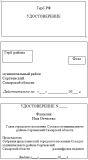 РЕШЕНИЕ «04»     08       2021 г.                                                                                                                                                                                                    №23                                                                               «Об утверждении средней стоимости одного квадратного метра общей площади жилья по сельскому поселению Черновка муниципального района Сергиевский на III квартал 2021 г.»Принято Собранием  представителейсельского поселения Черновкамуниципального района Сергиевский Самарской области                                                                            В соответствии с Законом Самарской области от 05.07.2005 № 139-ГД  «О жилище»,  Уставом сельского  поселения  Черновка муниципального района Сергиевский Самарской области, Собрание представителей сельского поселения Черновка  муниципального района Сергиевский Самарской области     РЕШИЛО:1. Утвердить по сельскому поселению Черновка  муниципального района Сергиевский среднюю стоимость одного квадратного метра общей площади жилья на III квартал 2021 г. в размере  14676 рублей. Данная величина применяется для определения стоимости приобретения жилого помещения, наличие которого не даёт оснований для признания заявителя и членов его семьи (одиноко проживающего гражданина) нуждающимися в жилых помещениях муниципального жилищного фонда по договорам социального найма.2.Опубликовать настоящее Решение в газете «Сергиевский вестник».3.Настоящее Решение вступает в силу со дня его официального опубликования.Председатель собрания представителейсельского поселения Черновка  муниципального района СергиевскийСамарской области                                                                         И.В.Милюкова                          Глава  сельского поселения Черновка  муниципального района СергиевскийСамарской области                                                                          К.Л.ГригорьевРЕШЕНИЕ «04» ___08______ 2021 г.                                                                                                                                                                                            №24                 Об утверждении Положения «Об удостоверении Главы сельского поселения Черновка муниципального района Сергиевский Самарской области»Принято  Собранием  Представителейсельского поселения Черновкамуниципального района Сергиевский Самарской областиВ соответствии с Федеральным законом от 06.10.2003 №131-ФЗ «Об общих принципах организации местного самоуправления в Российской Федерации», Уставом сельского поселения Черновка  муниципального района Сергиевский Самарской области, Собрание Представителей сельского поселения Черновка муниципального района Сергиевский Самарской областиРЕШИЛО:1. Утвердить прилагаемое Положение «Об удостоверении Главы сельского поселения Черновка муниципального района Сергиевский Самарской области».2.Опубликовать настоящее Решение в газете «Сергиевский вестник».3. Настоящее Решение вступает в силу со дня его официального опубликования.Председатель Собрания Представителейсельского поселения Черновкамуниципального района Сергиевский                                          И.В.МилюковаГлава сельского поселения  Черновка муниципального района Сергиевский                                                                              К.Л.Григорьев	Приложение №1к решению Собрания представителейсельского поселения Черновкамуниципального района Сергиевскийот «04»___08____2021 г. №24Положение «Об удостоверении Главы сельского поселения Черновка муниципального района Сергиевский Самарской области»1. Настоящее положение (далее – Положение) разработано в целях закрепления общих требований к организации оформления и выдачи удостоверений Главы сельского поселения Черновка муниципального района Сергиевский Самарской области (далее – удостоверение). 2. Удостоверение является основным документом, подтверждающим личность и полномочия Главы сельского поселения Черновка муниципального района Сергиевский Самарской области.  3. Описание и образец  удостоверения даны соответственно в приложениях 1 и 2 к Положению. 4. Удостоверение подписывается Председателем Собрания представителей сельского поселения Черновка муниципального района Сергиевский Самарской области.5. Глава сельского поселения Черновка муниципального района Сергиевский Самарской области пользуется удостоверением в течение срока полномочий, на который он избран.6. Оформление и изготовление удостоверений осуществляется за счет средств бюджета сельского поселения Черновка муниципального района Сергиевский Самарской области.7. Внешний вид удостоверения должен отвечать требованиям, изложенным в описании удостоверения, и соответствовать образцу удостоверения.8. Оформление удостоверения, а также ведение журнала регистрации выдачи удостоверений производится ответственным депутатом Собрания представителей муниципального района Сергиевский Самарской области. Выдача удостоверения осуществляется лично Главе сельского поселения Черновка  муниципального района Сергиевский Самарской области под роспись в журнале регистрации выдачи удостоверений. 9. Глава сельского поселения Черновка   муниципального района Сергиевский Самарской области обязан обеспечить сохранность удостоверения. Удостоверение не подлежит передаче другому лицу.В случае утраты (порчи) Главой сельского поселения Черновка муниципального района Сергиевский Самарской области удостоверения ему выдается новое удостоверение. Удостоверение выдается на основании заявления Главы сельского поселения Черновка муниципального района Сергиевский Самарской области, поступившего в Собрание представителей сельского поселения Черновка  муниципального района Сергиевский Самарской области. 10. В случае истечения срока полномочий Главы сельского поселения Черновка муниципального района Сергиевский Самарской области  выданное ему удостоверение считается недействительным и оставляется на память владельцу, а в случае смерти Главы сельского поселения Черновка муниципального района Сергиевский Самарской области – у членов его семьи.В случае досрочного прекращения срока полномочий Главы сельского поселения Черновка муниципального района Сергиевский Самарской области удостоверение возвращается им председателю Собрания представителей сельского поселения Черновка  муниципального района Сергиевский Самарской области. Приложение № 1к Положению «Об удостоверении Главы сельского поселения Черновка муниципального района Сергиевский Самарской области»Описание удостоверения Главы сельского поселения Черновка муниципального района Сергиевский Самарской области1. Удостоверение Главы сельского поселения Черновка муниципального района Сергиевский Самарской области  (далее-удостоверение) представляет собой книжечку в твердой обложке  темно-красного цвета. В развернутом виде удостоверение имеет размер 200 x 65 мм.2.На лицевой (внешней) стороне удостоверения воспроизводятся выполненные  золотым цветом графическое изображение герба Российской Федерации и ниже надпись «УДОСТОВЕРЕНИЕ».3.  Внутренняя часть удостоверения состоит из двух вклеенных вкладышей размером 90 x 60 мм белого цвета.4. На левой внутренней стороне удостоверения в левой верхней части расположено цветное изображение герба муниципального района Сергиевский Самарской области.В правом верхнем углу предусматривается место для цветной фотографии владельца удостоверения на матовой фотобумаге (размером 30 x 40 мм без уголка).Фотография владельца удостоверения скрепляется печатью  Собрания представителей сельского поселения Черновка муниципального района Сергиевский Самарской области.Под фотографией надпись в одну  строку «Действительно по _____________».5. На правой внутренней стороне удостоверения сверху вниз с ориентацией по центру расположены следующие надписи:- «УДОСТОВЕРЕНИЕ № ___» (проставляется порядковый номер удостоверения);- в две строки располагаются: первой строкой - фамилия владельца удостоверения, второй строкой - имя и отчество владельца удостоверения, выполненные шрифтом;- в две строки располагаются:первой строкой - слово «Глава сельского поселения Черновка муниципального»;второй строкой - слова «района Сергиевский Самарской области».Ниже в левой части в четыре строки располагаются слова «Председатель» «Собрания представителей сельского поселения Черновка», «муниципального района Сергиевский» «Самарской области», в центре предусмотрено место для его подписи, в правой части располагаются инициалы и фамилия Председателя Собрания представителей сельского поселения Черновка муниципального района Сергиевский Самарской области;подпись Председателя Собрания представителей сельского поселения Черновка  муниципального района Сергиевский Самарской области скрепляется печатью Собрания представителей сельского поселения Черновка муниципального района Сергиевский Самарской области.Ниже в одну строку с ориентацией по центру располагается запись «Выдано «__» _____________ 20____ г.», выполненная курсивом.Весь текст, размещаемый на внутренних сторонах удостоверения, выполняется черным цветом.Приложение № 2к Положению  «Об удостоверенииГлавы сельского поселения Черновкамуниципального районаСергиевский Самарской области»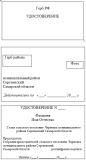 Источники финансированияЕд. измер.Оценка расходов (тыс. руб.)Оценка расходов (тыс. руб.)Оценка расходов (тыс. руб.)Оценка расходов (тыс. руб.)Источники финансированияЕд. измер.2021г.2022г.2023г.Итогофедеральный бюджетт. руб.8 724,731437 862,131207 862,1312024 448,99383областной бюджетт. руб.32 734,4899311 568,3101511 568,3101555 871,11023местный бюджетт. руб.188 790,09647138 373,87064141 460,58456468 624,55167Иные внебюджетные источникит. руб.410,710520,000000,00000410,71052Всегот. руб.230 660,02835157 804,31199160 891,02591549 355,36625Источники финансированияЕд. измер.Оценка расходов (тыс. руб.)Оценка расходов (тыс. руб.)Оценка расходов (тыс. руб.)Оценка расходов (тыс. руб.)Источники финансированияЕд. измер.2021г.2022г.2023г.Итогофедеральный бюджетт. руб.8 724,731437 862,131207 862,1312024 448,99383областной бюджетт. руб.32 734,4899311 568,3101511 568,3101555 871,11023местный бюджетт. руб.188 790,09647138 373,87064141 460,58456468 624,55167Иные внебюджетные источникит. руб.410,710520,000000,00000410,71052Всегот. руб.230 660,02835157 804,31199160 891,02591549 355,36625№ п/пНаименование цели, задачи, мероприятияОтветственные исполнителиСоисполнителиСоисполнителиСоисполнителиСрок реализацииИсточники финансированияИсточники финансированияИсточники финансированияОбъем финансирования по годам, тыс. рублей (*)Объем финансирования по годам, тыс. рублей (*)Объем финансирования по годам, тыс. рублей (*)Объем финансирования по годам, тыс. рублей (*)Объем финансирования по годам, тыс. рублей (*)Объем финансирования по годам, тыс. рублей (*)Объем финансирования по годам, тыс. рублей (*)Объем финансирования по годам, тыс. рублей (*)Объем финансирования по годам, тыс. рублей (*)Объем финансирования по годам, тыс. рублей (*)Объем финансирования по годам, тыс. рублей (*)Ожидаемый результат№ п/пНаименование цели, задачи, мероприятияОтветственные исполнителиСоисполнителиСоисполнителиСоисполнителиСрок реализацииИсточники финансированияИсточники финансированияИсточники финансирования2021
 год2021
 год2021
 год2022
год2023
 год2023
 год2023
 годВсегоВсегоВсегоВсегоОжидаемый результат12333455577789991010101011Цели:  Обеспечение  исполнения управленческих функций органов местного самоуправления муниципального района Сергиевский; создание благоприятных условий для привлечения инвестиций в экономику муниципального района Сергиевский.Цели:  Обеспечение  исполнения управленческих функций органов местного самоуправления муниципального района Сергиевский; создание благоприятных условий для привлечения инвестиций в экономику муниципального района Сергиевский.Цели:  Обеспечение  исполнения управленческих функций органов местного самоуправления муниципального района Сергиевский; создание благоприятных условий для привлечения инвестиций в экономику муниципального района Сергиевский.Цели:  Обеспечение  исполнения управленческих функций органов местного самоуправления муниципального района Сергиевский; создание благоприятных условий для привлечения инвестиций в экономику муниципального района Сергиевский.Цели:  Обеспечение  исполнения управленческих функций органов местного самоуправления муниципального района Сергиевский; создание благоприятных условий для привлечения инвестиций в экономику муниципального района Сергиевский.Цели:  Обеспечение  исполнения управленческих функций органов местного самоуправления муниципального района Сергиевский; создание благоприятных условий для привлечения инвестиций в экономику муниципального района Сергиевский.Цели:  Обеспечение  исполнения управленческих функций органов местного самоуправления муниципального района Сергиевский; создание благоприятных условий для привлечения инвестиций в экономику муниципального района Сергиевский.Цели:  Обеспечение  исполнения управленческих функций органов местного самоуправления муниципального района Сергиевский; создание благоприятных условий для привлечения инвестиций в экономику муниципального района Сергиевский.Цели:  Обеспечение  исполнения управленческих функций органов местного самоуправления муниципального района Сергиевский; создание благоприятных условий для привлечения инвестиций в экономику муниципального района Сергиевский.Цели:  Обеспечение  исполнения управленческих функций органов местного самоуправления муниципального района Сергиевский; создание благоприятных условий для привлечения инвестиций в экономику муниципального района Сергиевский.Цели:  Обеспечение  исполнения управленческих функций органов местного самоуправления муниципального района Сергиевский; создание благоприятных условий для привлечения инвестиций в экономику муниципального района Сергиевский.Цели:  Обеспечение  исполнения управленческих функций органов местного самоуправления муниципального района Сергиевский; создание благоприятных условий для привлечения инвестиций в экономику муниципального района Сергиевский.Цели:  Обеспечение  исполнения управленческих функций органов местного самоуправления муниципального района Сергиевский; создание благоприятных условий для привлечения инвестиций в экономику муниципального района Сергиевский.Цели:  Обеспечение  исполнения управленческих функций органов местного самоуправления муниципального района Сергиевский; создание благоприятных условий для привлечения инвестиций в экономику муниципального района Сергиевский.Цели:  Обеспечение  исполнения управленческих функций органов местного самоуправления муниципального района Сергиевский; создание благоприятных условий для привлечения инвестиций в экономику муниципального района Сергиевский.Цели:  Обеспечение  исполнения управленческих функций органов местного самоуправления муниципального района Сергиевский; создание благоприятных условий для привлечения инвестиций в экономику муниципального района Сергиевский.Цели:  Обеспечение  исполнения управленческих функций органов местного самоуправления муниципального района Сергиевский; создание благоприятных условий для привлечения инвестиций в экономику муниципального района Сергиевский.Цели:  Обеспечение  исполнения управленческих функций органов местного самоуправления муниципального района Сергиевский; создание благоприятных условий для привлечения инвестиций в экономику муниципального района Сергиевский.Цели:  Обеспечение  исполнения управленческих функций органов местного самоуправления муниципального района Сергиевский; создание благоприятных условий для привлечения инвестиций в экономику муниципального района Сергиевский.Цели:  Обеспечение  исполнения управленческих функций органов местного самоуправления муниципального района Сергиевский; создание благоприятных условий для привлечения инвестиций в экономику муниципального района Сергиевский.Цели:  Обеспечение  исполнения управленческих функций органов местного самоуправления муниципального района Сергиевский; создание благоприятных условий для привлечения инвестиций в экономику муниципального района Сергиевский.Цели:  Обеспечение  исполнения управленческих функций органов местного самоуправления муниципального района Сергиевский; создание благоприятных условий для привлечения инвестиций в экономику муниципального района Сергиевский.Задача 1 :  обеспечение деятельности администрации муниципального района Сергиевский; обеспечение единого порядка работы с документами; обеспечение проведения выборов в представительные органы муниципальных образований района; повышение финансовой устойчивости сельскохозяйственных производителей;  обеспечение подготовки к переводу и перевода администрации района на работу в условиях военного времени;    обеспечение гласности и прозрачности размещения муниципального заказа, предотвращение коррупции; обеспечение хранения, комплектования, учета и использование архивных документов, образовавшихся и образующихся в деятельности органов местного самоуправления, организаций, отнесенных к муниципальной собственности, а также архивных фондов и архивных документов юридических и физических лиц, переданных на законном основании в муниципальную собственность.Задача 1 :  обеспечение деятельности администрации муниципального района Сергиевский; обеспечение единого порядка работы с документами; обеспечение проведения выборов в представительные органы муниципальных образований района; повышение финансовой устойчивости сельскохозяйственных производителей;  обеспечение подготовки к переводу и перевода администрации района на работу в условиях военного времени;    обеспечение гласности и прозрачности размещения муниципального заказа, предотвращение коррупции; обеспечение хранения, комплектования, учета и использование архивных документов, образовавшихся и образующихся в деятельности органов местного самоуправления, организаций, отнесенных к муниципальной собственности, а также архивных фондов и архивных документов юридических и физических лиц, переданных на законном основании в муниципальную собственность.Задача 1 :  обеспечение деятельности администрации муниципального района Сергиевский; обеспечение единого порядка работы с документами; обеспечение проведения выборов в представительные органы муниципальных образований района; повышение финансовой устойчивости сельскохозяйственных производителей;  обеспечение подготовки к переводу и перевода администрации района на работу в условиях военного времени;    обеспечение гласности и прозрачности размещения муниципального заказа, предотвращение коррупции; обеспечение хранения, комплектования, учета и использование архивных документов, образовавшихся и образующихся в деятельности органов местного самоуправления, организаций, отнесенных к муниципальной собственности, а также архивных фондов и архивных документов юридических и физических лиц, переданных на законном основании в муниципальную собственность.Задача 1 :  обеспечение деятельности администрации муниципального района Сергиевский; обеспечение единого порядка работы с документами; обеспечение проведения выборов в представительные органы муниципальных образований района; повышение финансовой устойчивости сельскохозяйственных производителей;  обеспечение подготовки к переводу и перевода администрации района на работу в условиях военного времени;    обеспечение гласности и прозрачности размещения муниципального заказа, предотвращение коррупции; обеспечение хранения, комплектования, учета и использование архивных документов, образовавшихся и образующихся в деятельности органов местного самоуправления, организаций, отнесенных к муниципальной собственности, а также архивных фондов и архивных документов юридических и физических лиц, переданных на законном основании в муниципальную собственность.Задача 1 :  обеспечение деятельности администрации муниципального района Сергиевский; обеспечение единого порядка работы с документами; обеспечение проведения выборов в представительные органы муниципальных образований района; повышение финансовой устойчивости сельскохозяйственных производителей;  обеспечение подготовки к переводу и перевода администрации района на работу в условиях военного времени;    обеспечение гласности и прозрачности размещения муниципального заказа, предотвращение коррупции; обеспечение хранения, комплектования, учета и использование архивных документов, образовавшихся и образующихся в деятельности органов местного самоуправления, организаций, отнесенных к муниципальной собственности, а также архивных фондов и архивных документов юридических и физических лиц, переданных на законном основании в муниципальную собственность.Задача 1 :  обеспечение деятельности администрации муниципального района Сергиевский; обеспечение единого порядка работы с документами; обеспечение проведения выборов в представительные органы муниципальных образований района; повышение финансовой устойчивости сельскохозяйственных производителей;  обеспечение подготовки к переводу и перевода администрации района на работу в условиях военного времени;    обеспечение гласности и прозрачности размещения муниципального заказа, предотвращение коррупции; обеспечение хранения, комплектования, учета и использование архивных документов, образовавшихся и образующихся в деятельности органов местного самоуправления, организаций, отнесенных к муниципальной собственности, а также архивных фондов и архивных документов юридических и физических лиц, переданных на законном основании в муниципальную собственность.Задача 1 :  обеспечение деятельности администрации муниципального района Сергиевский; обеспечение единого порядка работы с документами; обеспечение проведения выборов в представительные органы муниципальных образований района; повышение финансовой устойчивости сельскохозяйственных производителей;  обеспечение подготовки к переводу и перевода администрации района на работу в условиях военного времени;    обеспечение гласности и прозрачности размещения муниципального заказа, предотвращение коррупции; обеспечение хранения, комплектования, учета и использование архивных документов, образовавшихся и образующихся в деятельности органов местного самоуправления, организаций, отнесенных к муниципальной собственности, а также архивных фондов и архивных документов юридических и физических лиц, переданных на законном основании в муниципальную собственность.Задача 1 :  обеспечение деятельности администрации муниципального района Сергиевский; обеспечение единого порядка работы с документами; обеспечение проведения выборов в представительные органы муниципальных образований района; повышение финансовой устойчивости сельскохозяйственных производителей;  обеспечение подготовки к переводу и перевода администрации района на работу в условиях военного времени;    обеспечение гласности и прозрачности размещения муниципального заказа, предотвращение коррупции; обеспечение хранения, комплектования, учета и использование архивных документов, образовавшихся и образующихся в деятельности органов местного самоуправления, организаций, отнесенных к муниципальной собственности, а также архивных фондов и архивных документов юридических и физических лиц, переданных на законном основании в муниципальную собственность.Задача 1 :  обеспечение деятельности администрации муниципального района Сергиевский; обеспечение единого порядка работы с документами; обеспечение проведения выборов в представительные органы муниципальных образований района; повышение финансовой устойчивости сельскохозяйственных производителей;  обеспечение подготовки к переводу и перевода администрации района на работу в условиях военного времени;    обеспечение гласности и прозрачности размещения муниципального заказа, предотвращение коррупции; обеспечение хранения, комплектования, учета и использование архивных документов, образовавшихся и образующихся в деятельности органов местного самоуправления, организаций, отнесенных к муниципальной собственности, а также архивных фондов и архивных документов юридических и физических лиц, переданных на законном основании в муниципальную собственность.Задача 1 :  обеспечение деятельности администрации муниципального района Сергиевский; обеспечение единого порядка работы с документами; обеспечение проведения выборов в представительные органы муниципальных образований района; повышение финансовой устойчивости сельскохозяйственных производителей;  обеспечение подготовки к переводу и перевода администрации района на работу в условиях военного времени;    обеспечение гласности и прозрачности размещения муниципального заказа, предотвращение коррупции; обеспечение хранения, комплектования, учета и использование архивных документов, образовавшихся и образующихся в деятельности органов местного самоуправления, организаций, отнесенных к муниципальной собственности, а также архивных фондов и архивных документов юридических и физических лиц, переданных на законном основании в муниципальную собственность.Задача 1 :  обеспечение деятельности администрации муниципального района Сергиевский; обеспечение единого порядка работы с документами; обеспечение проведения выборов в представительные органы муниципальных образований района; повышение финансовой устойчивости сельскохозяйственных производителей;  обеспечение подготовки к переводу и перевода администрации района на работу в условиях военного времени;    обеспечение гласности и прозрачности размещения муниципального заказа, предотвращение коррупции; обеспечение хранения, комплектования, учета и использование архивных документов, образовавшихся и образующихся в деятельности органов местного самоуправления, организаций, отнесенных к муниципальной собственности, а также архивных фондов и архивных документов юридических и физических лиц, переданных на законном основании в муниципальную собственность.Задача 1 :  обеспечение деятельности администрации муниципального района Сергиевский; обеспечение единого порядка работы с документами; обеспечение проведения выборов в представительные органы муниципальных образований района; повышение финансовой устойчивости сельскохозяйственных производителей;  обеспечение подготовки к переводу и перевода администрации района на работу в условиях военного времени;    обеспечение гласности и прозрачности размещения муниципального заказа, предотвращение коррупции; обеспечение хранения, комплектования, учета и использование архивных документов, образовавшихся и образующихся в деятельности органов местного самоуправления, организаций, отнесенных к муниципальной собственности, а также архивных фондов и архивных документов юридических и физических лиц, переданных на законном основании в муниципальную собственность.Задача 1 :  обеспечение деятельности администрации муниципального района Сергиевский; обеспечение единого порядка работы с документами; обеспечение проведения выборов в представительные органы муниципальных образований района; повышение финансовой устойчивости сельскохозяйственных производителей;  обеспечение подготовки к переводу и перевода администрации района на работу в условиях военного времени;    обеспечение гласности и прозрачности размещения муниципального заказа, предотвращение коррупции; обеспечение хранения, комплектования, учета и использование архивных документов, образовавшихся и образующихся в деятельности органов местного самоуправления, организаций, отнесенных к муниципальной собственности, а также архивных фондов и архивных документов юридических и физических лиц, переданных на законном основании в муниципальную собственность.Задача 1 :  обеспечение деятельности администрации муниципального района Сергиевский; обеспечение единого порядка работы с документами; обеспечение проведения выборов в представительные органы муниципальных образований района; повышение финансовой устойчивости сельскохозяйственных производителей;  обеспечение подготовки к переводу и перевода администрации района на работу в условиях военного времени;    обеспечение гласности и прозрачности размещения муниципального заказа, предотвращение коррупции; обеспечение хранения, комплектования, учета и использование архивных документов, образовавшихся и образующихся в деятельности органов местного самоуправления, организаций, отнесенных к муниципальной собственности, а также архивных фондов и архивных документов юридических и физических лиц, переданных на законном основании в муниципальную собственность.Задача 1 :  обеспечение деятельности администрации муниципального района Сергиевский; обеспечение единого порядка работы с документами; обеспечение проведения выборов в представительные органы муниципальных образований района; повышение финансовой устойчивости сельскохозяйственных производителей;  обеспечение подготовки к переводу и перевода администрации района на работу в условиях военного времени;    обеспечение гласности и прозрачности размещения муниципального заказа, предотвращение коррупции; обеспечение хранения, комплектования, учета и использование архивных документов, образовавшихся и образующихся в деятельности органов местного самоуправления, организаций, отнесенных к муниципальной собственности, а также архивных фондов и архивных документов юридических и физических лиц, переданных на законном основании в муниципальную собственность.Задача 1 :  обеспечение деятельности администрации муниципального района Сергиевский; обеспечение единого порядка работы с документами; обеспечение проведения выборов в представительные органы муниципальных образований района; повышение финансовой устойчивости сельскохозяйственных производителей;  обеспечение подготовки к переводу и перевода администрации района на работу в условиях военного времени;    обеспечение гласности и прозрачности размещения муниципального заказа, предотвращение коррупции; обеспечение хранения, комплектования, учета и использование архивных документов, образовавшихся и образующихся в деятельности органов местного самоуправления, организаций, отнесенных к муниципальной собственности, а также архивных фондов и архивных документов юридических и физических лиц, переданных на законном основании в муниципальную собственность.Задача 1 :  обеспечение деятельности администрации муниципального района Сергиевский; обеспечение единого порядка работы с документами; обеспечение проведения выборов в представительные органы муниципальных образований района; повышение финансовой устойчивости сельскохозяйственных производителей;  обеспечение подготовки к переводу и перевода администрации района на работу в условиях военного времени;    обеспечение гласности и прозрачности размещения муниципального заказа, предотвращение коррупции; обеспечение хранения, комплектования, учета и использование архивных документов, образовавшихся и образующихся в деятельности органов местного самоуправления, организаций, отнесенных к муниципальной собственности, а также архивных фондов и архивных документов юридических и физических лиц, переданных на законном основании в муниципальную собственность.Задача 1 :  обеспечение деятельности администрации муниципального района Сергиевский; обеспечение единого порядка работы с документами; обеспечение проведения выборов в представительные органы муниципальных образований района; повышение финансовой устойчивости сельскохозяйственных производителей;  обеспечение подготовки к переводу и перевода администрации района на работу в условиях военного времени;    обеспечение гласности и прозрачности размещения муниципального заказа, предотвращение коррупции; обеспечение хранения, комплектования, учета и использование архивных документов, образовавшихся и образующихся в деятельности органов местного самоуправления, организаций, отнесенных к муниципальной собственности, а также архивных фондов и архивных документов юридических и физических лиц, переданных на законном основании в муниципальную собственность.Задача 1 :  обеспечение деятельности администрации муниципального района Сергиевский; обеспечение единого порядка работы с документами; обеспечение проведения выборов в представительные органы муниципальных образований района; повышение финансовой устойчивости сельскохозяйственных производителей;  обеспечение подготовки к переводу и перевода администрации района на работу в условиях военного времени;    обеспечение гласности и прозрачности размещения муниципального заказа, предотвращение коррупции; обеспечение хранения, комплектования, учета и использование архивных документов, образовавшихся и образующихся в деятельности органов местного самоуправления, организаций, отнесенных к муниципальной собственности, а также архивных фондов и архивных документов юридических и физических лиц, переданных на законном основании в муниципальную собственность.Задача 1 :  обеспечение деятельности администрации муниципального района Сергиевский; обеспечение единого порядка работы с документами; обеспечение проведения выборов в представительные органы муниципальных образований района; повышение финансовой устойчивости сельскохозяйственных производителей;  обеспечение подготовки к переводу и перевода администрации района на работу в условиях военного времени;    обеспечение гласности и прозрачности размещения муниципального заказа, предотвращение коррупции; обеспечение хранения, комплектования, учета и использование архивных документов, образовавшихся и образующихся в деятельности органов местного самоуправления, организаций, отнесенных к муниципальной собственности, а также архивных фондов и архивных документов юридических и физических лиц, переданных на законном основании в муниципальную собственность.Задача 1 :  обеспечение деятельности администрации муниципального района Сергиевский; обеспечение единого порядка работы с документами; обеспечение проведения выборов в представительные органы муниципальных образований района; повышение финансовой устойчивости сельскохозяйственных производителей;  обеспечение подготовки к переводу и перевода администрации района на работу в условиях военного времени;    обеспечение гласности и прозрачности размещения муниципального заказа, предотвращение коррупции; обеспечение хранения, комплектования, учета и использование архивных документов, образовавшихся и образующихся в деятельности органов местного самоуправления, организаций, отнесенных к муниципальной собственности, а также архивных фондов и архивных документов юридических и физических лиц, переданных на законном основании в муниципальную собственность.Задача 1 :  обеспечение деятельности администрации муниципального района Сергиевский; обеспечение единого порядка работы с документами; обеспечение проведения выборов в представительные органы муниципальных образований района; повышение финансовой устойчивости сельскохозяйственных производителей;  обеспечение подготовки к переводу и перевода администрации района на работу в условиях военного времени;    обеспечение гласности и прозрачности размещения муниципального заказа, предотвращение коррупции; обеспечение хранения, комплектования, учета и использование архивных документов, образовавшихся и образующихся в деятельности органов местного самоуправления, организаций, отнесенных к муниципальной собственности, а также архивных фондов и архивных документов юридических и физических лиц, переданных на законном основании в муниципальную собственность.1.1.Осуществление полномочий и функций администрации муниципального района СергиевскийАдминистрация муниципального района Сергиевский 
Отдел по административной практике, МКУ "Управление сельского хозяйства, Контрольное управлениеОтдел по административной практике, МКУ "Управление сельского хозяйства, Контрольное управлениеОтдел по административной практике, МКУ "Управление сельского хозяйства, Контрольное управление2021-2023гг.всеговсего55 112,4530655 112,4530655 112,4530655 112,4530639 939,3737440 450,3942340 450,3942340 450,39423135 502,22103135 502,22103135 502,22103Выполнение полномочий и функций администрации муниципального района Сергиевский в полном объеме.Выполнение полномочий и функций администрации муниципального района Сергиевский в полном объеме.1.1.Осуществление полномочий и функций администрации муниципального района СергиевскийАдминистрация муниципального района Сергиевский 
Отдел по административной практике, МКУ "Управление сельского хозяйства, Контрольное управлениеОтдел по административной практике, МКУ "Управление сельского хозяйства, Контрольное управлениеОтдел по административной практике, МКУ "Управление сельского хозяйства, Контрольное управление2021-2023гг.федеральный бюджетфедеральный бюджет0,000000,000000,000000,000000,000000,000000,000000,000000,000000,000000,00000Выполнение полномочий и функций администрации муниципального района Сергиевский в полном объеме.Выполнение полномочий и функций администрации муниципального района Сергиевский в полном объеме.1.1.Осуществление полномочий и функций администрации муниципального района СергиевскийАдминистрация муниципального района Сергиевский 
Отдел по административной практике, МКУ "Управление сельского хозяйства, Контрольное управлениеОтдел по административной практике, МКУ "Управление сельского хозяйства, Контрольное управлениеОтдел по административной практике, МКУ "Управление сельского хозяйства, Контрольное управление2021-2023гг.областной бюджетобластной бюджет6 153,728006 153,728006 153,728006 153,72800517,15800517,15800517,15800517,158007 188,044007 188,044007 188,04400Выполнение полномочий и функций администрации муниципального района Сергиевский в полном объеме.Выполнение полномочий и функций администрации муниципального района Сергиевский в полном объеме.1.1.Осуществление полномочий и функций администрации муниципального района СергиевскийАдминистрация муниципального района Сергиевский 
Отдел по административной практике, МКУ "Управление сельского хозяйства, Контрольное управлениеОтдел по административной практике, МКУ "Управление сельского хозяйства, Контрольное управлениеОтдел по административной практике, МКУ "Управление сельского хозяйства, Контрольное управление2021-2023гг.местный бюджетместный бюджет48 945,1741648 945,1741648 945,1741648 945,1741639 422,2157439 933,2362339 933,2362339 933,23623128 300,62613128 300,62613128 300,62613Выполнение полномочий и функций администрации муниципального района Сергиевский в полном объеме.Выполнение полномочий и функций администрации муниципального района Сергиевский в полном объеме.1.1.Осуществление полномочий и функций администрации муниципального района СергиевскийАдминистрация муниципального района Сергиевский 
Отдел по административной практике, МКУ "Управление сельского хозяйства, Контрольное управлениеОтдел по административной практике, МКУ "Управление сельского хозяйства, Контрольное управлениеОтдел по административной практике, МКУ "Управление сельского хозяйства, Контрольное управление2021-2023гг.иные  внебюджетные  источникииные  внебюджетные  источники13,5509013,5509013,5509013,550900,000000,000000,000000,0000013,5509013,5509013,55090Выполнение полномочий и функций администрации муниципального района Сергиевский в полном объеме.Выполнение полномочий и функций администрации муниципального района Сергиевский в полном объеме.1.2.Осуществление полномочий  по хранению, комплектованию архивных документовАдминистрация муниципального района СергиевскийАрхивный отделАрхивный отделАрхивный отдел2021-2023гг.всеговсего282,00000282,00000282,00000282,000000,000000,000000,000000,00000282,00000282,00000282,00000Выполнение полномочий  по хранению, комплектованию архивных документов.Выполнение полномочий  по хранению, комплектованию архивных документов.1.2.Осуществление полномочий  по хранению, комплектованию архивных документовАдминистрация муниципального района СергиевскийАрхивный отделАрхивный отделАрхивный отдел2021-2023гг.федеральный бюджетфедеральный бюджет0,000000,000000,000000,000000,000000,000000,000000,000000,000000,000000,00000Выполнение полномочий  по хранению, комплектованию архивных документов.Выполнение полномочий  по хранению, комплектованию архивных документов.1.2.Осуществление полномочий  по хранению, комплектованию архивных документовАдминистрация муниципального района СергиевскийАрхивный отделАрхивный отделАрхивный отдел2021-2023гг.областной бюджетобластной бюджет282,00000282,00000282,00000282,000000,000000,000000,000000,00000282,00000282,00000282,00000Выполнение полномочий  по хранению, комплектованию архивных документов.Выполнение полномочий  по хранению, комплектованию архивных документов.1.2.Осуществление полномочий  по хранению, комплектованию архивных документовАдминистрация муниципального района СергиевскийАрхивный отделАрхивный отделАрхивный отдел2021-2023гг.местный бюджетместный бюджет0,000000,000000,000000,000000,000000,000000,000000,000000,000000,000000,00000Выполнение полномочий  по хранению, комплектованию архивных документов.Выполнение полномочий  по хранению, комплектованию архивных документов.1.2.Осуществление полномочий  по хранению, комплектованию архивных документовАдминистрация муниципального района СергиевскийАрхивный отделАрхивный отделАрхивный отдел2021-2023гг.иные  внебюджетные  источникииные  внебюджетные  источники0,000000,000000,000000,000000,000000,000000,000000,000000,000000,000000,00000Выполнение полномочий  по хранению, комплектованию архивных документов.Выполнение полномочий  по хранению, комплектованию архивных документов.1.3.Организация мероприятий при осуществлении деятельности по обращению с животными без владельцевАдминистрация муниципального района СергиевскийОтдел по делам гражданской обороны и чрезвычайных ситуацийОтдел по делам гражданской обороны и чрезвычайных ситуацийОтдел по делам гражданской обороны и чрезвычайных ситуаций2021-2023гг.всеговсего1 985,633071 985,633071 985,633071 985,633070,000000,000000,000000,000001 985,633071 985,633071 985,63307Выполнение полномочий  по организации мероприятий при осуществлении деятельности по обращению с животными без владельцев.Выполнение полномочий  по организации мероприятий при осуществлении деятельности по обращению с животными без владельцев.1.3.Организация мероприятий при осуществлении деятельности по обращению с животными без владельцевАдминистрация муниципального района СергиевскийОтдел по делам гражданской обороны и чрезвычайных ситуацийОтдел по делам гражданской обороны и чрезвычайных ситуацийОтдел по делам гражданской обороны и чрезвычайных ситуаций2021-2023гг.областной бюджетобластной бюджет1 610,834861 610,834861 610,834861 610,834860,000000,000000,000000,000001 610,834861 610,834861 610,83486Выполнение полномочий  по организации мероприятий при осуществлении деятельности по обращению с животными без владельцев.Выполнение полномочий  по организации мероприятий при осуществлении деятельности по обращению с животными без владельцев.1.3.Организация мероприятий при осуществлении деятельности по обращению с животными без владельцевАдминистрация муниципального района СергиевскийОтдел по делам гражданской обороны и чрезвычайных ситуацийОтдел по делам гражданской обороны и чрезвычайных ситуацийОтдел по делам гражданской обороны и чрезвычайных ситуаций2021-2023гг.местный бюджетместный бюджет374,79821374,79821374,79821374,798210,000000,000000,000000,00000374,79821374,79821374,79821Выполнение полномочий  по организации мероприятий при осуществлении деятельности по обращению с животными без владельцев.Выполнение полномочий  по организации мероприятий при осуществлении деятельности по обращению с животными без владельцев.Итого по задачеИтого по задачеИтого по задачеИтого по задачеИтого по задачеИтого по задачеВсегоВсего57 380,0861357 380,0861357 380,0861357 380,0861339 939,3737440 450,3942340 450,3942340 450,39423145239,89810145239,89810145239,89810Итого по задачеИтого по задачеИтого по задачеИтого по задачеИтого по задачеИтого по задачефедеральный бюджетфедеральный бюджет0,000000,000000,000000,000000,000000,000000,000000,000007470,044007470,044007470,04400Итого по задачеИтого по задачеИтого по задачеИтого по задачеИтого по задачеИтого по задачеобластной бюджетобластной бюджет8 046,562868 046,562868 046,562868 046,56286517,15800517,15800517,15800517,158009080,878869080,878869080,87886Итого по задачеИтого по задачеИтого по задачеИтого по задачеИтого по задачеИтого по задачеместный бюджетместный бюджет49 319,9723749 319,9723749 319,9723749 319,9723739 422,2157439 933,2362339 933,2362339 933,23623128675,42434128675,42434128675,42434Итого по задачеИтого по задачеИтого по задачеИтого по задачеИтого по задачеИтого по задачеиные  внебюджетные  источникииные  внебюджетные  источники13,5509013,5509013,5509013,550900,000000,000000,000000,0000013,5509013,5509013,55090Задача 2:  инвентаризация, паспортизация, регистрация и корректировка реестра муниципального имущества для создания условий  для эффективного его использования.Задача 2:  инвентаризация, паспортизация, регистрация и корректировка реестра муниципального имущества для создания условий  для эффективного его использования.Задача 2:  инвентаризация, паспортизация, регистрация и корректировка реестра муниципального имущества для создания условий  для эффективного его использования.Задача 2:  инвентаризация, паспортизация, регистрация и корректировка реестра муниципального имущества для создания условий  для эффективного его использования.Задача 2:  инвентаризация, паспортизация, регистрация и корректировка реестра муниципального имущества для создания условий  для эффективного его использования.Задача 2:  инвентаризация, паспортизация, регистрация и корректировка реестра муниципального имущества для создания условий  для эффективного его использования.Задача 2:  инвентаризация, паспортизация, регистрация и корректировка реестра муниципального имущества для создания условий  для эффективного его использования.Задача 2:  инвентаризация, паспортизация, регистрация и корректировка реестра муниципального имущества для создания условий  для эффективного его использования.Задача 2:  инвентаризация, паспортизация, регистрация и корректировка реестра муниципального имущества для создания условий  для эффективного его использования.Задача 2:  инвентаризация, паспортизация, регистрация и корректировка реестра муниципального имущества для создания условий  для эффективного его использования.Задача 2:  инвентаризация, паспортизация, регистрация и корректировка реестра муниципального имущества для создания условий  для эффективного его использования.Задача 2:  инвентаризация, паспортизация, регистрация и корректировка реестра муниципального имущества для создания условий  для эффективного его использования.Задача 2:  инвентаризация, паспортизация, регистрация и корректировка реестра муниципального имущества для создания условий  для эффективного его использования.Задача 2:  инвентаризация, паспортизация, регистрация и корректировка реестра муниципального имущества для создания условий  для эффективного его использования.Задача 2:  инвентаризация, паспортизация, регистрация и корректировка реестра муниципального имущества для создания условий  для эффективного его использования.Задача 2:  инвентаризация, паспортизация, регистрация и корректировка реестра муниципального имущества для создания условий  для эффективного его использования.Задача 2:  инвентаризация, паспортизация, регистрация и корректировка реестра муниципального имущества для создания условий  для эффективного его использования.Задача 2:  инвентаризация, паспортизация, регистрация и корректировка реестра муниципального имущества для создания условий  для эффективного его использования.Задача 2:  инвентаризация, паспортизация, регистрация и корректировка реестра муниципального имущества для создания условий  для эффективного его использования.Задача 2:  инвентаризация, паспортизация, регистрация и корректировка реестра муниципального имущества для создания условий  для эффективного его использования.Задача 2:  инвентаризация, паспортизация, регистрация и корректировка реестра муниципального имущества для создания условий  для эффективного его использования.Задача 2:  инвентаризация, паспортизация, регистрация и корректировка реестра муниципального имущества для создания условий  для эффективного его использования.2.1.Проведение работ по формированию земельных участков, регистрации муниципального имущества, инвентаризация имущества, постановка на кадастровый учет муниципального имущества, проведение рыночной оценки муниципального имущества и изымаемого имущества для муниципальных нуждАдминистрация муниципального района СергиевскийКомитет по управлению муниципальным имуществом муниципального района СергиевскийКомитет по управлению муниципальным имуществом муниципального района СергиевскийКомитет по управлению муниципальным имуществом муниципального района Сергиевский2021-2023гг.всеговсего12 114,9797912 114,9797912 114,979795 733,000005 733,000006 334,087706 334,0877024 182,0674924 182,0674924 182,06749Проведение работ по формированию земельных участков, регистрации муниципального имущества, инвентаризация имущества, постановка на кадастровый учет муниципального имущества, проведение рыночной оценки муниципального имущества и изымаемого имущества для муниципальных нужд в полном объеме.Проведение работ по формированию земельных участков, регистрации муниципального имущества, инвентаризация имущества, постановка на кадастровый учет муниципального имущества, проведение рыночной оценки муниципального имущества и изымаемого имущества для муниципальных нужд в полном объеме.Проведение работ по формированию земельных участков, регистрации муниципального имущества, инвентаризация имущества, постановка на кадастровый учет муниципального имущества, проведение рыночной оценки муниципального имущества и изымаемого имущества для муниципальных нужд в полном объеме.2.1.Проведение работ по формированию земельных участков, регистрации муниципального имущества, инвентаризация имущества, постановка на кадастровый учет муниципального имущества, проведение рыночной оценки муниципального имущества и изымаемого имущества для муниципальных нуждАдминистрация муниципального района СергиевскийКомитет по управлению муниципальным имуществом муниципального района СергиевскийКомитет по управлению муниципальным имуществом муниципального района СергиевскийКомитет по управлению муниципальным имуществом муниципального района Сергиевский2021-2023гг.федеральный бюджетфедеральный бюджет0,000000,000000,000000,000000,000000,000000,000000,000000,000000,00000Проведение работ по формированию земельных участков, регистрации муниципального имущества, инвентаризация имущества, постановка на кадастровый учет муниципального имущества, проведение рыночной оценки муниципального имущества и изымаемого имущества для муниципальных нужд в полном объеме.Проведение работ по формированию земельных участков, регистрации муниципального имущества, инвентаризация имущества, постановка на кадастровый учет муниципального имущества, проведение рыночной оценки муниципального имущества и изымаемого имущества для муниципальных нужд в полном объеме.Проведение работ по формированию земельных участков, регистрации муниципального имущества, инвентаризация имущества, постановка на кадастровый учет муниципального имущества, проведение рыночной оценки муниципального имущества и изымаемого имущества для муниципальных нужд в полном объеме.2.1.Проведение работ по формированию земельных участков, регистрации муниципального имущества, инвентаризация имущества, постановка на кадастровый учет муниципального имущества, проведение рыночной оценки муниципального имущества и изымаемого имущества для муниципальных нуждАдминистрация муниципального района СергиевскийКомитет по управлению муниципальным имуществом муниципального района СергиевскийКомитет по управлению муниципальным имуществом муниципального района СергиевскийКомитет по управлению муниципальным имуществом муниципального района Сергиевский2021-2023гг.областной бюджетобластной бюджет1 475,040721 475,040721 475,040720,000000,000000,000000,000001 475,040721 475,040721 475,04072Проведение работ по формированию земельных участков, регистрации муниципального имущества, инвентаризация имущества, постановка на кадастровый учет муниципального имущества, проведение рыночной оценки муниципального имущества и изымаемого имущества для муниципальных нужд в полном объеме.Проведение работ по формированию земельных участков, регистрации муниципального имущества, инвентаризация имущества, постановка на кадастровый учет муниципального имущества, проведение рыночной оценки муниципального имущества и изымаемого имущества для муниципальных нужд в полном объеме.Проведение работ по формированию земельных участков, регистрации муниципального имущества, инвентаризация имущества, постановка на кадастровый учет муниципального имущества, проведение рыночной оценки муниципального имущества и изымаемого имущества для муниципальных нужд в полном объеме.2.1.Проведение работ по формированию земельных участков, регистрации муниципального имущества, инвентаризация имущества, постановка на кадастровый учет муниципального имущества, проведение рыночной оценки муниципального имущества и изымаемого имущества для муниципальных нуждАдминистрация муниципального района СергиевскийКомитет по управлению муниципальным имуществом муниципального района СергиевскийКомитет по управлению муниципальным имуществом муниципального района СергиевскийКомитет по управлению муниципальным имуществом муниципального района Сергиевский2021-2023гг.местный бюджетместный бюджет10 639,9390710 639,9390710 639,939075 733,000005 733,000006 334,087706 334,0877022 707,0267722 707,0267722 707,02677Проведение работ по формированию земельных участков, регистрации муниципального имущества, инвентаризация имущества, постановка на кадастровый учет муниципального имущества, проведение рыночной оценки муниципального имущества и изымаемого имущества для муниципальных нужд в полном объеме.Проведение работ по формированию земельных участков, регистрации муниципального имущества, инвентаризация имущества, постановка на кадастровый учет муниципального имущества, проведение рыночной оценки муниципального имущества и изымаемого имущества для муниципальных нужд в полном объеме.Проведение работ по формированию земельных участков, регистрации муниципального имущества, инвентаризация имущества, постановка на кадастровый учет муниципального имущества, проведение рыночной оценки муниципального имущества и изымаемого имущества для муниципальных нужд в полном объеме.2.1.Проведение работ по формированию земельных участков, регистрации муниципального имущества, инвентаризация имущества, постановка на кадастровый учет муниципального имущества, проведение рыночной оценки муниципального имущества и изымаемого имущества для муниципальных нуждАдминистрация муниципального района СергиевскийКомитет по управлению муниципальным имуществом муниципального района СергиевскийКомитет по управлению муниципальным имуществом муниципального района СергиевскийКомитет по управлению муниципальным имуществом муниципального района Сергиевский2021-2023гг.иные  внебюджетные  источникииные  внебюджетные  источники0,000000,000000,000000,000000,000000,000000,000000,000000,000000,00000Проведение работ по формированию земельных участков, регистрации муниципального имущества, инвентаризация имущества, постановка на кадастровый учет муниципального имущества, проведение рыночной оценки муниципального имущества и изымаемого имущества для муниципальных нужд в полном объеме.Проведение работ по формированию земельных участков, регистрации муниципального имущества, инвентаризация имущества, постановка на кадастровый учет муниципального имущества, проведение рыночной оценки муниципального имущества и изымаемого имущества для муниципальных нужд в полном объеме.Проведение работ по формированию земельных участков, регистрации муниципального имущества, инвентаризация имущества, постановка на кадастровый учет муниципального имущества, проведение рыночной оценки муниципального имущества и изымаемого имущества для муниципальных нужд в полном объеме.Итого по задачеИтого по задачеИтого по задачеИтого по задачеИтого по задачеИтого по задачеИтого по задачеВсегоВсего12 114,9797912 114,9797912 114,979795 733,000005 733,000006 334,087706 334,0877024 182,0674924 182,0674924 182,06749Итого по задачеИтого по задачеИтого по задачеИтого по задачеИтого по задачеИтого по задачеИтого по задачефедеральный бюджетфедеральный бюджет0,000000,000000,000000,000000,000000,000000,000000,000000,000000,00000Итого по задачеИтого по задачеИтого по задачеИтого по задачеИтого по задачеИтого по задачеИтого по задачеобластной бюджетобластной бюджет1 475,040721 475,040721 475,040720,000000,000000,000000,000001 475,040721 475,040721 475,04072Итого по задачеИтого по задачеИтого по задачеИтого по задачеИтого по задачеИтого по задачеИтого по задачеместный бюджетместный бюджет10 639,9390710 639,9390710 639,939075 733,000005 733,000006 334,087706 334,0877022 707,0267722 707,0267722 707,02677Итого по задачеИтого по задачеИтого по задачеИтого по задачеИтого по задачеИтого по задачеИтого по задачеиные  внебюджетные  источникииные  внебюджетные  источники0,000000,000000,000000,000000,000000,000000,000000,000000,000000,00000Задача 3: повышение инвестиционной привлекательности муниципального района Сергиевский; обеспечение использования современных информационно-коммуникационных технологий в профессиональной деятельности администрации района и её структурных подразделений.Задача 3: повышение инвестиционной привлекательности муниципального района Сергиевский; обеспечение использования современных информационно-коммуникационных технологий в профессиональной деятельности администрации района и её структурных подразделений.Задача 3: повышение инвестиционной привлекательности муниципального района Сергиевский; обеспечение использования современных информационно-коммуникационных технологий в профессиональной деятельности администрации района и её структурных подразделений.Задача 3: повышение инвестиционной привлекательности муниципального района Сергиевский; обеспечение использования современных информационно-коммуникационных технологий в профессиональной деятельности администрации района и её структурных подразделений.Задача 3: повышение инвестиционной привлекательности муниципального района Сергиевский; обеспечение использования современных информационно-коммуникационных технологий в профессиональной деятельности администрации района и её структурных подразделений.Задача 3: повышение инвестиционной привлекательности муниципального района Сергиевский; обеспечение использования современных информационно-коммуникационных технологий в профессиональной деятельности администрации района и её структурных подразделений.Задача 3: повышение инвестиционной привлекательности муниципального района Сергиевский; обеспечение использования современных информационно-коммуникационных технологий в профессиональной деятельности администрации района и её структурных подразделений.Задача 3: повышение инвестиционной привлекательности муниципального района Сергиевский; обеспечение использования современных информационно-коммуникационных технологий в профессиональной деятельности администрации района и её структурных подразделений.Задача 3: повышение инвестиционной привлекательности муниципального района Сергиевский; обеспечение использования современных информационно-коммуникационных технологий в профессиональной деятельности администрации района и её структурных подразделений.Задача 3: повышение инвестиционной привлекательности муниципального района Сергиевский; обеспечение использования современных информационно-коммуникационных технологий в профессиональной деятельности администрации района и её структурных подразделений.Задача 3: повышение инвестиционной привлекательности муниципального района Сергиевский; обеспечение использования современных информационно-коммуникационных технологий в профессиональной деятельности администрации района и её структурных подразделений.Задача 3: повышение инвестиционной привлекательности муниципального района Сергиевский; обеспечение использования современных информационно-коммуникационных технологий в профессиональной деятельности администрации района и её структурных подразделений.Задача 3: повышение инвестиционной привлекательности муниципального района Сергиевский; обеспечение использования современных информационно-коммуникационных технологий в профессиональной деятельности администрации района и её структурных подразделений.Задача 3: повышение инвестиционной привлекательности муниципального района Сергиевский; обеспечение использования современных информационно-коммуникационных технологий в профессиональной деятельности администрации района и её структурных подразделений.Задача 3: повышение инвестиционной привлекательности муниципального района Сергиевский; обеспечение использования современных информационно-коммуникационных технологий в профессиональной деятельности администрации района и её структурных подразделений.Задача 3: повышение инвестиционной привлекательности муниципального района Сергиевский; обеспечение использования современных информационно-коммуникационных технологий в профессиональной деятельности администрации района и её структурных подразделений.Задача 3: повышение инвестиционной привлекательности муниципального района Сергиевский; обеспечение использования современных информационно-коммуникационных технологий в профессиональной деятельности администрации района и её структурных подразделений.Задача 3: повышение инвестиционной привлекательности муниципального района Сергиевский; обеспечение использования современных информационно-коммуникационных технологий в профессиональной деятельности администрации района и её структурных подразделений.Задача 3: повышение инвестиционной привлекательности муниципального района Сергиевский; обеспечение использования современных информационно-коммуникационных технологий в профессиональной деятельности администрации района и её структурных подразделений.Задача 3: повышение инвестиционной привлекательности муниципального района Сергиевский; обеспечение использования современных информационно-коммуникационных технологий в профессиональной деятельности администрации района и её структурных подразделений.Задача 3: повышение инвестиционной привлекательности муниципального района Сергиевский; обеспечение использования современных информационно-коммуникационных технологий в профессиональной деятельности администрации района и её структурных подразделений.Задача 3: повышение инвестиционной привлекательности муниципального района Сергиевский; обеспечение использования современных информационно-коммуникационных технологий в профессиональной деятельности администрации района и её структурных подразделений.3.1.Получение и продление лицензий на программное обеспечение для бесперебойного функционирования программных средств и программных средств защиты информацииАдминистрация муниципального района СергиевскийОрганизационное УправлениеОрганизационное УправлениеОрганизационное Управление2021-2023гг.всего370,00000370,00000370,00000500,00000500,00000500,00000672,026001 542,026001 542,026001 542,02600Получение и продление лицензий на программное обеспечение для бесперебойного функционирования программных средств и программных средств защиты информации в полном объеме.Получение и продление лицензий на программное обеспечение для бесперебойного функционирования программных средств и программных средств защиты информации в полном объеме.Получение и продление лицензий на программное обеспечение для бесперебойного функционирования программных средств и программных средств защиты информации в полном объеме.Получение и продление лицензий на программное обеспечение для бесперебойного функционирования программных средств и программных средств защиты информации в полном объеме.3.1.Получение и продление лицензий на программное обеспечение для бесперебойного функционирования программных средств и программных средств защиты информацииАдминистрация муниципального района СергиевскийОрганизационное УправлениеОрганизационное УправлениеОрганизационное Управление2021-2023гг.областной бюджет0,000000,000000,000000,000000,000000,000000,000000,000000,000000,00000Получение и продление лицензий на программное обеспечение для бесперебойного функционирования программных средств и программных средств защиты информации в полном объеме.Получение и продление лицензий на программное обеспечение для бесперебойного функционирования программных средств и программных средств защиты информации в полном объеме.Получение и продление лицензий на программное обеспечение для бесперебойного функционирования программных средств и программных средств защиты информации в полном объеме.Получение и продление лицензий на программное обеспечение для бесперебойного функционирования программных средств и программных средств защиты информации в полном объеме.3.1.Получение и продление лицензий на программное обеспечение для бесперебойного функционирования программных средств и программных средств защиты информацииАдминистрация муниципального района СергиевскийОрганизационное УправлениеОрганизационное УправлениеОрганизационное Управление2021-2023гг.местный бюджет370,00000370,00000370,00000500,00000500,00000500,00000672,026001 542,026001 542,026001 542,02600Получение и продление лицензий на программное обеспечение для бесперебойного функционирования программных средств и программных средств защиты информации в полном объеме.Получение и продление лицензий на программное обеспечение для бесперебойного функционирования программных средств и программных средств защиты информации в полном объеме.Получение и продление лицензий на программное обеспечение для бесперебойного функционирования программных средств и программных средств защиты информации в полном объеме.Получение и продление лицензий на программное обеспечение для бесперебойного функционирования программных средств и программных средств защиты информации в полном объеме.3.1.Получение и продление лицензий на программное обеспечение для бесперебойного функционирования программных средств и программных средств защиты информацииАдминистрация муниципального района СергиевскийОрганизационное УправлениеОрганизационное УправлениеОрганизационное Управление2021-2023гг.иные  внебюджетные  источники0,000000,000000,000000,000000,000000,000000,000000,000000,000000,00000Получение и продление лицензий на программное обеспечение для бесперебойного функционирования программных средств и программных средств защиты информации в полном объеме.Получение и продление лицензий на программное обеспечение для бесперебойного функционирования программных средств и программных средств защиты информации в полном объеме.Получение и продление лицензий на программное обеспечение для бесперебойного функционирования программных средств и программных средств защиты информации в полном объеме.Получение и продление лицензий на программное обеспечение для бесперебойного функционирования программных средств и программных средств защиты информации в полном объеме.3.2.Получение статистической информацииАдминистрация муниципального района СергиевскийОтдел торговли и экономического развитияОтдел торговли и экономического развитияОтдел торговли и экономического развития2021-2023гг.всего177,55900177,55900177,55900200,00000200,00000200,00000200,00000577,55900577,55900577,55900Получение статистической информации в полном объеме.Получение статистической информации в полном объеме.Получение статистической информации в полном объеме.Получение статистической информации в полном объеме.3.2.Получение статистической информацииАдминистрация муниципального района СергиевскийОтдел торговли и экономического развитияОтдел торговли и экономического развитияОтдел торговли и экономического развития2021-2023гг.областной бюджет0,000000,000000,000000,000000,000000,000000,000000,000000,000000,00000Получение статистической информации в полном объеме.Получение статистической информации в полном объеме.Получение статистической информации в полном объеме.Получение статистической информации в полном объеме.3.2.Получение статистической информацииАдминистрация муниципального района СергиевскийОтдел торговли и экономического развитияОтдел торговли и экономического развитияОтдел торговли и экономического развития2021-2023гг.местный бюджет177,55900177,55900177,55900200,00000200,00000200,00000200,00000577,55900577,55900577,55900Получение статистической информации в полном объеме.Получение статистической информации в полном объеме.Получение статистической информации в полном объеме.Получение статистической информации в полном объеме.3.2.Получение статистической информацииАдминистрация муниципального района СергиевскийОтдел торговли и экономического развитияОтдел торговли и экономического развитияОтдел торговли и экономического развития2021-2023гг.иные  внебюджетные  источники0,000000,000000,000000,000000,000000,000000,000000,000000,000000,00000Получение статистической информации в полном объеме.Получение статистической информации в полном объеме.Получение статистической информации в полном объеме.Получение статистической информации в полном объеме.3.3.Подготовка и размещение информации о  деятельности  органов местного  самоуправления муниципального района Сергиевский в средствах массовой информации и электронных  СМИАдминистрация муниципального района СергиевскийОрганизационное УправлениеОрганизационное УправлениеОрганизационное Управление2021-2023гг.всего1 374,000001 374,000001 374,00000830,00000830,00000830,000001 230,000003 434,000003 434,000003 434,00000Подготовка и размещение информации о  деятельности  органов местного  самоуправления муниципального района Сергиевский в средствах массовой информации и электронных  СМИ в полном объеме.Подготовка и размещение информации о  деятельности  органов местного  самоуправления муниципального района Сергиевский в средствах массовой информации и электронных  СМИ в полном объеме.Подготовка и размещение информации о  деятельности  органов местного  самоуправления муниципального района Сергиевский в средствах массовой информации и электронных  СМИ в полном объеме.Подготовка и размещение информации о  деятельности  органов местного  самоуправления муниципального района Сергиевский в средствах массовой информации и электронных  СМИ в полном объеме.3.3.Подготовка и размещение информации о  деятельности  органов местного  самоуправления муниципального района Сергиевский в средствах массовой информации и электронных  СМИАдминистрация муниципального района СергиевскийОрганизационное УправлениеОрганизационное УправлениеОрганизационное Управление2021-2023гг.областной бюджет0,000000,000000,000000,000000,000000,000000,000000,000000,000000,00000Подготовка и размещение информации о  деятельности  органов местного  самоуправления муниципального района Сергиевский в средствах массовой информации и электронных  СМИ в полном объеме.Подготовка и размещение информации о  деятельности  органов местного  самоуправления муниципального района Сергиевский в средствах массовой информации и электронных  СМИ в полном объеме.Подготовка и размещение информации о  деятельности  органов местного  самоуправления муниципального района Сергиевский в средствах массовой информации и электронных  СМИ в полном объеме.Подготовка и размещение информации о  деятельности  органов местного  самоуправления муниципального района Сергиевский в средствах массовой информации и электронных  СМИ в полном объеме.3.3.Подготовка и размещение информации о  деятельности  органов местного  самоуправления муниципального района Сергиевский в средствах массовой информации и электронных  СМИАдминистрация муниципального района СергиевскийОрганизационное УправлениеОрганизационное УправлениеОрганизационное Управление2021-2023гг.местный бюджет1 374,000001 374,000001 374,00000830,00000830,00000830,000001 230,000003 434,000003 434,000003 434,00000Подготовка и размещение информации о  деятельности  органов местного  самоуправления муниципального района Сергиевский в средствах массовой информации и электронных  СМИ в полном объеме.Подготовка и размещение информации о  деятельности  органов местного  самоуправления муниципального района Сергиевский в средствах массовой информации и электронных  СМИ в полном объеме.Подготовка и размещение информации о  деятельности  органов местного  самоуправления муниципального района Сергиевский в средствах массовой информации и электронных  СМИ в полном объеме.Подготовка и размещение информации о  деятельности  органов местного  самоуправления муниципального района Сергиевский в средствах массовой информации и электронных  СМИ в полном объеме.3.3.Подготовка и размещение информации о  деятельности  органов местного  самоуправления муниципального района Сергиевский в средствах массовой информации и электронных  СМИАдминистрация муниципального района СергиевскийОрганизационное УправлениеОрганизационное УправлениеОрганизационное Управление2021-2023гг.иные  внебюджетные  источники0,000000,000000,000000,000000,000000,000000,000000,000000,000000,00000Подготовка и размещение информации о  деятельности  органов местного  самоуправления муниципального района Сергиевский в средствах массовой информации и электронных  СМИ в полном объеме.Подготовка и размещение информации о  деятельности  органов местного  самоуправления муниципального района Сергиевский в средствах массовой информации и электронных  СМИ в полном объеме.Подготовка и размещение информации о  деятельности  органов местного  самоуправления муниципального района Сергиевский в средствах массовой информации и электронных  СМИ в полном объеме.Подготовка и размещение информации о  деятельности  органов местного  самоуправления муниципального района Сергиевский в средствах массовой информации и электронных  СМИ в полном объеме.3.4.Мероприятия инвестиционной привлекательностиАдминистрация муниципального района СергиевскийОтдел торговли и экономического развитияОтдел торговли и экономического развитияОтдел торговли и экономического развития2021-2023гг.всего1 532,585621 532,585621 532,585621 970,000001 970,000001 970,000002 070,000005 572,585625 572,585625 572,58562Выполнение мероприятий инвестиционной привлекательности.Выполнение мероприятий инвестиционной привлекательности.Выполнение мероприятий инвестиционной привлекательности.Выполнение мероприятий инвестиционной привлекательности.3.4.Мероприятия инвестиционной привлекательностиАдминистрация муниципального района СергиевскийОтдел торговли и экономического развитияОтдел торговли и экономического развитияОтдел торговли и экономического развития2021-2023гг.областной бюджет0,000000,000000,000000,000000,000000,000000,000000,000000,000000,00000Выполнение мероприятий инвестиционной привлекательности.Выполнение мероприятий инвестиционной привлекательности.Выполнение мероприятий инвестиционной привлекательности.Выполнение мероприятий инвестиционной привлекательности.3.4.Мероприятия инвестиционной привлекательностиАдминистрация муниципального района СергиевскийОтдел торговли и экономического развитияОтдел торговли и экономического развитияОтдел торговли и экономического развития2021-2023гг.местный бюджет1 135,426001 135,426001 135,426001 970,000001 970,000001 970,000002 070,000005 175,426005 175,426005 175,42600Выполнение мероприятий инвестиционной привлекательности.Выполнение мероприятий инвестиционной привлекательности.Выполнение мероприятий инвестиционной привлекательности.Выполнение мероприятий инвестиционной привлекательности.3.4.Мероприятия инвестиционной привлекательностиАдминистрация муниципального района СергиевскийОтдел торговли и экономического развитияОтдел торговли и экономического развитияОтдел торговли и экономического развития2021-2023гг.иные  внебюджетные  источники397,15962397,15962397,159620,000000,000000,000000,00000397,15962397,15962397,15962Выполнение мероприятий инвестиционной привлекательности.Выполнение мероприятий инвестиционной привлекательности.Выполнение мероприятий инвестиционной привлекательности.Выполнение мероприятий инвестиционной привлекательности.3.5.Расходы на исполнение решений судов, вступивших в законную силуАдминистрация муниципального района СергиевскийПравовое УправлениеПравовое УправлениеПравовое Управление2021-2023гг.всего400,00000400,00000400,000000,000000,000000,000000,00000400,00000400,00000400,00000Выполнение решений судов, вступивших в законную силу в срок и полном объеме.Выполнение решений судов, вступивших в законную силу в срок и полном объеме.Выполнение решений судов, вступивших в законную силу в срок и полном объеме.Выполнение решений судов, вступивших в законную силу в срок и полном объеме.3.5.Расходы на исполнение решений судов, вступивших в законную силуАдминистрация муниципального района СергиевскийПравовое УправлениеПравовое УправлениеПравовое Управление2021-2023гг.областной бюджет0,000000,000000,000000,000000,000000,000000,000000,000000,000000,00000Выполнение решений судов, вступивших в законную силу в срок и полном объеме.Выполнение решений судов, вступивших в законную силу в срок и полном объеме.Выполнение решений судов, вступивших в законную силу в срок и полном объеме.Выполнение решений судов, вступивших в законную силу в срок и полном объеме.3.5.Расходы на исполнение решений судов, вступивших в законную силуАдминистрация муниципального района СергиевскийПравовое УправлениеПравовое УправлениеПравовое Управление2021-2023гг.местный бюджет400,00000400,00000400,000000,000000,000000,000000,00000400,00000400,00000400,00000Выполнение решений судов, вступивших в законную силу в срок и полном объеме.Выполнение решений судов, вступивших в законную силу в срок и полном объеме.Выполнение решений судов, вступивших в законную силу в срок и полном объеме.Выполнение решений судов, вступивших в законную силу в срок и полном объеме.3.5.Расходы на исполнение решений судов, вступивших в законную силуАдминистрация муниципального района СергиевскийПравовое УправлениеПравовое УправлениеПравовое Управление2021-2023гг.иные  внебюджетные  источники0,000000,000000,000000,000000,000000,000000,000000,000000,000000,00000Выполнение решений судов, вступивших в законную силу в срок и полном объеме.Выполнение решений судов, вступивших в законную силу в срок и полном объеме.Выполнение решений судов, вступивших в законную силу в срок и полном объеме.Выполнение решений судов, вступивших в законную силу в срок и полном объеме.3.6.Расходы на взносы муниципальных образованийАдминистрация муниципального района СергиевскийОрганизационное УправлениеОрганизационное УправлениеОрганизационное Управление2021-2023гг.всего92,0000092,0000092,000000,000000,000000,000000,0000092,0000092,0000092,00000Оплата взносов муниципальных образований в срок и полном объеме.Оплата взносов муниципальных образований в срок и полном объеме.Оплата взносов муниципальных образований в срок и полном объеме.Оплата взносов муниципальных образований в срок и полном объеме.3.6.Расходы на взносы муниципальных образованийАдминистрация муниципального района СергиевскийОрганизационное УправлениеОрганизационное УправлениеОрганизационное Управление2021-2023гг.областной бюджет0,000000,000000,000000,000000,000000,000000,000000,000000,000000,00000Оплата взносов муниципальных образований в срок и полном объеме.Оплата взносов муниципальных образований в срок и полном объеме.Оплата взносов муниципальных образований в срок и полном объеме.Оплата взносов муниципальных образований в срок и полном объеме.3.6.Расходы на взносы муниципальных образованийАдминистрация муниципального района СергиевскийОрганизационное УправлениеОрганизационное УправлениеОрганизационное Управление2021-2023гг.местный бюджет92,0000092,0000092,000000,000000,000000,000000,0000092,0000092,0000092,00000Оплата взносов муниципальных образований в срок и полном объеме.Оплата взносов муниципальных образований в срок и полном объеме.Оплата взносов муниципальных образований в срок и полном объеме.Оплата взносов муниципальных образований в срок и полном объеме.3.6.Расходы на взносы муниципальных образованийАдминистрация муниципального района СергиевскийОрганизационное УправлениеОрганизационное УправлениеОрганизационное Управление2021-2023гг.иные  внебюджетные  источники0,000000,000000,000000,000000,000000,000000,000000,000000,000000,00000Оплата взносов муниципальных образований в срок и полном объеме.Оплата взносов муниципальных образований в срок и полном объеме.Оплата взносов муниципальных образований в срок и полном объеме.Оплата взносов муниципальных образований в срок и полном объеме.Итого по задачеИтого по задачеИтого по задачеИтого по задачеИтого по задачеИтого по задачеИтого по задачеВсего3 946,144623 946,144623 946,144623 500,000003 500,000003 500,000004 172,0260011 618,1706211 618,1706211 618,17062Итого по задачеИтого по задачеИтого по задачеИтого по задачеИтого по задачеИтого по задачеИтого по задачеобластной бюджет0,000000,000000,000000,000000,000000,000000,000000,000000,000000,00000Итого по задачеИтого по задачеИтого по задачеИтого по задачеИтого по задачеИтого по задачеИтого по задачеместный бюджет3 548,985003 548,985003 548,985003 500,000003 500,000003 500,000004 172,0260011 221,0110011 221,0110011 221,01100Итого по задачеИтого по задачеИтого по задачеИтого по задачеИтого по задачеИтого по задачеИтого по задачеиные внебюджетные источники397,15962397,15962397,159620,000000,000000,000000,00000397,15962397,15962397,15962Задача 4:   обеспечение предоставления государственных и муниципальных услуг в электронном виде с использованием многофункционального центра предоставления государственных и муниципальных услуг муниципального района СергиевскийЗадача 4:   обеспечение предоставления государственных и муниципальных услуг в электронном виде с использованием многофункционального центра предоставления государственных и муниципальных услуг муниципального района СергиевскийЗадача 4:   обеспечение предоставления государственных и муниципальных услуг в электронном виде с использованием многофункционального центра предоставления государственных и муниципальных услуг муниципального района СергиевскийЗадача 4:   обеспечение предоставления государственных и муниципальных услуг в электронном виде с использованием многофункционального центра предоставления государственных и муниципальных услуг муниципального района СергиевскийЗадача 4:   обеспечение предоставления государственных и муниципальных услуг в электронном виде с использованием многофункционального центра предоставления государственных и муниципальных услуг муниципального района СергиевскийЗадача 4:   обеспечение предоставления государственных и муниципальных услуг в электронном виде с использованием многофункционального центра предоставления государственных и муниципальных услуг муниципального района СергиевскийЗадача 4:   обеспечение предоставления государственных и муниципальных услуг в электронном виде с использованием многофункционального центра предоставления государственных и муниципальных услуг муниципального района СергиевскийЗадача 4:   обеспечение предоставления государственных и муниципальных услуг в электронном виде с использованием многофункционального центра предоставления государственных и муниципальных услуг муниципального района СергиевскийЗадача 4:   обеспечение предоставления государственных и муниципальных услуг в электронном виде с использованием многофункционального центра предоставления государственных и муниципальных услуг муниципального района СергиевскийЗадача 4:   обеспечение предоставления государственных и муниципальных услуг в электронном виде с использованием многофункционального центра предоставления государственных и муниципальных услуг муниципального района СергиевскийЗадача 4:   обеспечение предоставления государственных и муниципальных услуг в электронном виде с использованием многофункционального центра предоставления государственных и муниципальных услуг муниципального района СергиевскийЗадача 4:   обеспечение предоставления государственных и муниципальных услуг в электронном виде с использованием многофункционального центра предоставления государственных и муниципальных услуг муниципального района СергиевскийЗадача 4:   обеспечение предоставления государственных и муниципальных услуг в электронном виде с использованием многофункционального центра предоставления государственных и муниципальных услуг муниципального района СергиевскийЗадача 4:   обеспечение предоставления государственных и муниципальных услуг в электронном виде с использованием многофункционального центра предоставления государственных и муниципальных услуг муниципального района СергиевскийЗадача 4:   обеспечение предоставления государственных и муниципальных услуг в электронном виде с использованием многофункционального центра предоставления государственных и муниципальных услуг муниципального района СергиевскийЗадача 4:   обеспечение предоставления государственных и муниципальных услуг в электронном виде с использованием многофункционального центра предоставления государственных и муниципальных услуг муниципального района СергиевскийЗадача 4:   обеспечение предоставления государственных и муниципальных услуг в электронном виде с использованием многофункционального центра предоставления государственных и муниципальных услуг муниципального района СергиевскийЗадача 4:   обеспечение предоставления государственных и муниципальных услуг в электронном виде с использованием многофункционального центра предоставления государственных и муниципальных услуг муниципального района СергиевскийЗадача 4:   обеспечение предоставления государственных и муниципальных услуг в электронном виде с использованием многофункционального центра предоставления государственных и муниципальных услуг муниципального района СергиевскийЗадача 4:   обеспечение предоставления государственных и муниципальных услуг в электронном виде с использованием многофункционального центра предоставления государственных и муниципальных услуг муниципального района СергиевскийЗадача 4:   обеспечение предоставления государственных и муниципальных услуг в электронном виде с использованием многофункционального центра предоставления государственных и муниципальных услуг муниципального района СергиевскийЗадача 4:   обеспечение предоставления государственных и муниципальных услуг в электронном виде с использованием многофункционального центра предоставления государственных и муниципальных услуг муниципального района Сергиевский4.1.Обеспечение деятельности  МБУ «Многофункциональный центр предоставления государственных и муниципальных услуг» муниципального  района СергиевскийАдминистрация муниципального района СергиевскийМБУ «Многофункциональный центр предоставления государственных и муниципальных услуг» муниципального  района СергиевскийМБУ «Многофункциональный центр предоставления государственных и муниципальных услуг» муниципального  района СергиевскийМБУ «Многофункциональный центр предоставления государственных и муниципальных услуг» муниципального  района Сергиевский2021-2023гг.всего11 263,4885311 263,4885311 263,488539 500,000009 500,000009 500,0000010 935,4019331 698,8904631 698,8904631 698,89046Обеспечение деятельности  МБУ «Многофункциональный центр предоставления государственных и муниципальных услуг» муниципального  района Сергиевский в полном объеме.Обеспечение деятельности  МБУ «Многофункциональный центр предоставления государственных и муниципальных услуг» муниципального  района Сергиевский в полном объеме.Обеспечение деятельности  МБУ «Многофункциональный центр предоставления государственных и муниципальных услуг» муниципального  района Сергиевский в полном объеме.Обеспечение деятельности  МБУ «Многофункциональный центр предоставления государственных и муниципальных услуг» муниципального  района Сергиевский в полном объеме.4.1.Обеспечение деятельности  МБУ «Многофункциональный центр предоставления государственных и муниципальных услуг» муниципального  района СергиевскийАдминистрация муниципального района СергиевскийМБУ «Многофункциональный центр предоставления государственных и муниципальных услуг» муниципального  района СергиевскийМБУ «Многофункциональный центр предоставления государственных и муниципальных услуг» муниципального  района СергиевскийМБУ «Многофункциональный центр предоставления государственных и муниципальных услуг» муниципального  района Сергиевский2021-2023гг.областной бюджет0,000000,000000,000000,000000,000000,000000,000000,000000,000000,00000Обеспечение деятельности  МБУ «Многофункциональный центр предоставления государственных и муниципальных услуг» муниципального  района Сергиевский в полном объеме.Обеспечение деятельности  МБУ «Многофункциональный центр предоставления государственных и муниципальных услуг» муниципального  района Сергиевский в полном объеме.Обеспечение деятельности  МБУ «Многофункциональный центр предоставления государственных и муниципальных услуг» муниципального  района Сергиевский в полном объеме.Обеспечение деятельности  МБУ «Многофункциональный центр предоставления государственных и муниципальных услуг» муниципального  района Сергиевский в полном объеме.4.1.Обеспечение деятельности  МБУ «Многофункциональный центр предоставления государственных и муниципальных услуг» муниципального  района СергиевскийАдминистрация муниципального района СергиевскийМБУ «Многофункциональный центр предоставления государственных и муниципальных услуг» муниципального  района СергиевскийМБУ «Многофункциональный центр предоставления государственных и муниципальных услуг» муниципального  района СергиевскийМБУ «Многофункциональный центр предоставления государственных и муниципальных услуг» муниципального  района Сергиевский2021-2023гг.местный бюджет11 263,4885311 263,4885311 263,488539 500,000009 500,000009 500,0000010 935,4019331 698,8904631 698,8904631 698,89046Обеспечение деятельности  МБУ «Многофункциональный центр предоставления государственных и муниципальных услуг» муниципального  района Сергиевский в полном объеме.Обеспечение деятельности  МБУ «Многофункциональный центр предоставления государственных и муниципальных услуг» муниципального  района Сергиевский в полном объеме.Обеспечение деятельности  МБУ «Многофункциональный центр предоставления государственных и муниципальных услуг» муниципального  района Сергиевский в полном объеме.Обеспечение деятельности  МБУ «Многофункциональный центр предоставления государственных и муниципальных услуг» муниципального  района Сергиевский в полном объеме.4.1.Обеспечение деятельности  МБУ «Многофункциональный центр предоставления государственных и муниципальных услуг» муниципального  района СергиевскийАдминистрация муниципального района СергиевскийМБУ «Многофункциональный центр предоставления государственных и муниципальных услуг» муниципального  района СергиевскийМБУ «Многофункциональный центр предоставления государственных и муниципальных услуг» муниципального  района СергиевскийМБУ «Многофункциональный центр предоставления государственных и муниципальных услуг» муниципального  района Сергиевский2021-2023гг.иные внебюджетные источники0,000000,000000,000000,000000,000000,000000,000000,000000,000000,00000Обеспечение деятельности  МБУ «Многофункциональный центр предоставления государственных и муниципальных услуг» муниципального  района Сергиевский в полном объеме.Обеспечение деятельности  МБУ «Многофункциональный центр предоставления государственных и муниципальных услуг» муниципального  района Сергиевский в полном объеме.Обеспечение деятельности  МБУ «Многофункциональный центр предоставления государственных и муниципальных услуг» муниципального  района Сергиевский в полном объеме.Обеспечение деятельности  МБУ «Многофункциональный центр предоставления государственных и муниципальных услуг» муниципального  района Сергиевский в полном объеме.Итого по задачеИтого по задачеИтого по задачеИтого по задачеИтого по задачеИтого по задачеИтого по задачеВсего11 263,4885311 263,4885311 263,488539 500,000009 500,000009 500,0000010 935,4019331 698,8904631 698,8904631 698,89046Итого по задачеИтого по задачеИтого по задачеИтого по задачеИтого по задачеИтого по задачеИтого по задачеобластной бюджет0,000000,000000,000000,000000,000000,000000,000000,000000,000000,00000Итого по задачеИтого по задачеИтого по задачеИтого по задачеИтого по задачеИтого по задачеИтого по задачеместный бюджет11 263,4885311 263,4885311 263,488539 500,000009 500,000009 500,0000010 935,4019331 698,8904631 698,8904631 698,89046Итого по задачеИтого по задачеИтого по задачеИтого по задачеИтого по задачеИтого по задачеИтого по задачеиные  внебюджетные  источники0,000000,000000,000000,000000,000000,000000,000000,000000,000000,00000Задача 5:  обеспечение  хозяйственной деятельности  администрации муниципального района Сергиевский ; обеспечение хозяйственной деятельности учреждений муниципальной собственности, содержание их зданий.Задача 5:  обеспечение  хозяйственной деятельности  администрации муниципального района Сергиевский ; обеспечение хозяйственной деятельности учреждений муниципальной собственности, содержание их зданий.Задача 5:  обеспечение  хозяйственной деятельности  администрации муниципального района Сергиевский ; обеспечение хозяйственной деятельности учреждений муниципальной собственности, содержание их зданий.Задача 5:  обеспечение  хозяйственной деятельности  администрации муниципального района Сергиевский ; обеспечение хозяйственной деятельности учреждений муниципальной собственности, содержание их зданий.Задача 5:  обеспечение  хозяйственной деятельности  администрации муниципального района Сергиевский ; обеспечение хозяйственной деятельности учреждений муниципальной собственности, содержание их зданий.Задача 5:  обеспечение  хозяйственной деятельности  администрации муниципального района Сергиевский ; обеспечение хозяйственной деятельности учреждений муниципальной собственности, содержание их зданий.Задача 5:  обеспечение  хозяйственной деятельности  администрации муниципального района Сергиевский ; обеспечение хозяйственной деятельности учреждений муниципальной собственности, содержание их зданий.Задача 5:  обеспечение  хозяйственной деятельности  администрации муниципального района Сергиевский ; обеспечение хозяйственной деятельности учреждений муниципальной собственности, содержание их зданий.Задача 5:  обеспечение  хозяйственной деятельности  администрации муниципального района Сергиевский ; обеспечение хозяйственной деятельности учреждений муниципальной собственности, содержание их зданий.Задача 5:  обеспечение  хозяйственной деятельности  администрации муниципального района Сергиевский ; обеспечение хозяйственной деятельности учреждений муниципальной собственности, содержание их зданий.Задача 5:  обеспечение  хозяйственной деятельности  администрации муниципального района Сергиевский ; обеспечение хозяйственной деятельности учреждений муниципальной собственности, содержание их зданий.Задача 5:  обеспечение  хозяйственной деятельности  администрации муниципального района Сергиевский ; обеспечение хозяйственной деятельности учреждений муниципальной собственности, содержание их зданий.Задача 5:  обеспечение  хозяйственной деятельности  администрации муниципального района Сергиевский ; обеспечение хозяйственной деятельности учреждений муниципальной собственности, содержание их зданий.Задача 5:  обеспечение  хозяйственной деятельности  администрации муниципального района Сергиевский ; обеспечение хозяйственной деятельности учреждений муниципальной собственности, содержание их зданий.Задача 5:  обеспечение  хозяйственной деятельности  администрации муниципального района Сергиевский ; обеспечение хозяйственной деятельности учреждений муниципальной собственности, содержание их зданий.Задача 5:  обеспечение  хозяйственной деятельности  администрации муниципального района Сергиевский ; обеспечение хозяйственной деятельности учреждений муниципальной собственности, содержание их зданий.Задача 5:  обеспечение  хозяйственной деятельности  администрации муниципального района Сергиевский ; обеспечение хозяйственной деятельности учреждений муниципальной собственности, содержание их зданий.Задача 5:  обеспечение  хозяйственной деятельности  администрации муниципального района Сергиевский ; обеспечение хозяйственной деятельности учреждений муниципальной собственности, содержание их зданий.Задача 5:  обеспечение  хозяйственной деятельности  администрации муниципального района Сергиевский ; обеспечение хозяйственной деятельности учреждений муниципальной собственности, содержание их зданий.Задача 5:  обеспечение  хозяйственной деятельности  администрации муниципального района Сергиевский ; обеспечение хозяйственной деятельности учреждений муниципальной собственности, содержание их зданий.Задача 5:  обеспечение  хозяйственной деятельности  администрации муниципального района Сергиевский ; обеспечение хозяйственной деятельности учреждений муниципальной собственности, содержание их зданий.Задача 5:  обеспечение  хозяйственной деятельности  администрации муниципального района Сергиевский ; обеспечение хозяйственной деятельности учреждений муниципальной собственности, содержание их зданий.5.1.Обеспечение деятельности  МБУ «Сервис» муниципального  района СергиевскийАдминистрация муниципального района СергиевскийМБУ «Сервис» муниципального  района СергиевскийМБУ «Сервис» муниципального  района СергиевскийМБУ «Сервис» муниципального  района Сергиевский2021-2023гг.всего106 963,80382106 963,80382106 963,8038275 607,1699375 607,1699375 607,1699375 474,34773258 045,32148258 045,32148258 045,32148Обеспечение деятельности  МБУ «Сервис» муниципального  района Сергиевский в полном объеме.Обеспечение деятельности  МБУ «Сервис» муниципального  района Сергиевский в полном объеме.Обеспечение деятельности  МБУ «Сервис» муниципального  района Сергиевский в полном объеме.Обеспечение деятельности  МБУ «Сервис» муниципального  района Сергиевский в полном объеме.5.1.Обеспечение деятельности  МБУ «Сервис» муниципального  района СергиевскийАдминистрация муниципального района СергиевскийМБУ «Сервис» муниципального  района СергиевскийМБУ «Сервис» муниципального  района СергиевскийМБУ «Сервис» муниципального  района Сергиевский2021-2023гг.областной бюджет0,000000,000000,000000,000000,000000,000000,000000,000000,000000,00000Обеспечение деятельности  МБУ «Сервис» муниципального  района Сергиевский в полном объеме.Обеспечение деятельности  МБУ «Сервис» муниципального  района Сергиевский в полном объеме.Обеспечение деятельности  МБУ «Сервис» муниципального  района Сергиевский в полном объеме.Обеспечение деятельности  МБУ «Сервис» муниципального  района Сергиевский в полном объеме.5.1.Обеспечение деятельности  МБУ «Сервис» муниципального  района СергиевскийАдминистрация муниципального района СергиевскийМБУ «Сервис» муниципального  района СергиевскийМБУ «Сервис» муниципального  района СергиевскийМБУ «Сервис» муниципального  района Сергиевский2021-2023гг.местный бюджет106 963,80382106 963,80382106 963,8038275 607,1699375 607,1699375 607,1699375 474,34773258 045,32148258 045,32148258 045,32148Обеспечение деятельности  МБУ «Сервис» муниципального  района Сергиевский в полном объеме.Обеспечение деятельности  МБУ «Сервис» муниципального  района Сергиевский в полном объеме.Обеспечение деятельности  МБУ «Сервис» муниципального  района Сергиевский в полном объеме.Обеспечение деятельности  МБУ «Сервис» муниципального  района Сергиевский в полном объеме.5.1.Обеспечение деятельности  МБУ «Сервис» муниципального  района СергиевскийАдминистрация муниципального района СергиевскийМБУ «Сервис» муниципального  района СергиевскийМБУ «Сервис» муниципального  района СергиевскийМБУ «Сервис» муниципального  района Сергиевский2021-2023гг.иные  внебюджетные  источники0,000000,000000,000000,000000,000000,000000,000000,000000,000000,00000Обеспечение деятельности  МБУ «Сервис» муниципального  района Сергиевский в полном объеме.Обеспечение деятельности  МБУ «Сервис» муниципального  района Сергиевский в полном объеме.Обеспечение деятельности  МБУ «Сервис» муниципального  района Сергиевский в полном объеме.Обеспечение деятельности  МБУ «Сервис» муниципального  района Сергиевский в полном объеме.Итого по задачеИтого по задачеИтого по задачеИтого по задачеИтого по задачеИтого по задачеИтого по задачеВсего106 963,80382106 963,80382106 963,8038275 607,1699375 607,1699375 607,1699375 474,34773258 045,32148258 045,32148258 045,32148Итого по задачеИтого по задачеИтого по задачеИтого по задачеИтого по задачеИтого по задачеИтого по задачеобластной бюджет0,000000,000000,000000,000000,000000,000000,000000,000000,000000,00000Итого по задачеИтого по задачеИтого по задачеИтого по задачеИтого по задачеИтого по задачеИтого по задачеместный бюджет106 963,80382106 963,80382106 963,8038275 607,1699375 607,1699375 607,1699375 474,34773258 045,32148258 045,32148258 045,32148Итого по задачеИтого по задачеИтого по задачеИтого по задачеИтого по задачеИтого по задачеИтого по задачеиные  внебюджетные  источники0,000000,000000,000000,000000,000000,000000,000000,000000,000000,00000Задача 6: обеспечение исполнения отдельных государственных полномочий, оказание социальной поддержки отдельным категориям граждан в улучшении жилищных условий.Задача 6: обеспечение исполнения отдельных государственных полномочий, оказание социальной поддержки отдельным категориям граждан в улучшении жилищных условий.Задача 6: обеспечение исполнения отдельных государственных полномочий, оказание социальной поддержки отдельным категориям граждан в улучшении жилищных условий.Задача 6: обеспечение исполнения отдельных государственных полномочий, оказание социальной поддержки отдельным категориям граждан в улучшении жилищных условий.Задача 6: обеспечение исполнения отдельных государственных полномочий, оказание социальной поддержки отдельным категориям граждан в улучшении жилищных условий.Задача 6: обеспечение исполнения отдельных государственных полномочий, оказание социальной поддержки отдельным категориям граждан в улучшении жилищных условий.Задача 6: обеспечение исполнения отдельных государственных полномочий, оказание социальной поддержки отдельным категориям граждан в улучшении жилищных условий.Задача 6: обеспечение исполнения отдельных государственных полномочий, оказание социальной поддержки отдельным категориям граждан в улучшении жилищных условий.Задача 6: обеспечение исполнения отдельных государственных полномочий, оказание социальной поддержки отдельным категориям граждан в улучшении жилищных условий.Задача 6: обеспечение исполнения отдельных государственных полномочий, оказание социальной поддержки отдельным категориям граждан в улучшении жилищных условий.Задача 6: обеспечение исполнения отдельных государственных полномочий, оказание социальной поддержки отдельным категориям граждан в улучшении жилищных условий.Задача 6: обеспечение исполнения отдельных государственных полномочий, оказание социальной поддержки отдельным категориям граждан в улучшении жилищных условий.Задача 6: обеспечение исполнения отдельных государственных полномочий, оказание социальной поддержки отдельным категориям граждан в улучшении жилищных условий.Задача 6: обеспечение исполнения отдельных государственных полномочий, оказание социальной поддержки отдельным категориям граждан в улучшении жилищных условий.Задача 6: обеспечение исполнения отдельных государственных полномочий, оказание социальной поддержки отдельным категориям граждан в улучшении жилищных условий.Задача 6: обеспечение исполнения отдельных государственных полномочий, оказание социальной поддержки отдельным категориям граждан в улучшении жилищных условий.Задача 6: обеспечение исполнения отдельных государственных полномочий, оказание социальной поддержки отдельным категориям граждан в улучшении жилищных условий.Задача 6: обеспечение исполнения отдельных государственных полномочий, оказание социальной поддержки отдельным категориям граждан в улучшении жилищных условий.Задача 6: обеспечение исполнения отдельных государственных полномочий, оказание социальной поддержки отдельным категориям граждан в улучшении жилищных условий.Задача 6: обеспечение исполнения отдельных государственных полномочий, оказание социальной поддержки отдельным категориям граждан в улучшении жилищных условий.Задача 6: обеспечение исполнения отдельных государственных полномочий, оказание социальной поддержки отдельным категориям граждан в улучшении жилищных условий.Задача 6: обеспечение исполнения отдельных государственных полномочий, оказание социальной поддержки отдельным категориям граждан в улучшении жилищных условий.6.1.Обеспечение предоставления жилых помещений детям-сиротам и детям, оставшимся без попечения родителейАдминистрация муниципального района Сергиевский 
Правовое УправлениеПравовое УправлениеПравовое Управление2021-2023гг.всего12 284,5800012 284,5800012 284,5800012 284,5800012 284,5800012 284,5800012 284,5800036 853,7400036 853,7400036 853,74000Обеспечение предоставления жилых помещений детям-сиротам и детям, оставшимся без попечения родителей в полном объеме.Обеспечение предоставления жилых помещений детям-сиротам и детям, оставшимся без попечения родителей в полном объеме.Обеспечение предоставления жилых помещений детям-сиротам и детям, оставшимся без попечения родителей в полном объеме.Обеспечение предоставления жилых помещений детям-сиротам и детям, оставшимся без попечения родителей в полном объеме.6.1.Обеспечение предоставления жилых помещений детям-сиротам и детям, оставшимся без попечения родителейАдминистрация муниципального района Сергиевский 
Правовое УправлениеПравовое УправлениеПравовое Управление2021-2023гг.федеральный бюджет7 984,977007 984,977007 984,977007 862,131207 862,131207 862,131207 862,1312023 709,2394023 709,2394023 709,23940Обеспечение предоставления жилых помещений детям-сиротам и детям, оставшимся без попечения родителей в полном объеме.Обеспечение предоставления жилых помещений детям-сиротам и детям, оставшимся без попечения родителей в полном объеме.Обеспечение предоставления жилых помещений детям-сиротам и детям, оставшимся без попечения родителей в полном объеме.Обеспечение предоставления жилых помещений детям-сиротам и детям, оставшимся без попечения родителей в полном объеме.6.1.Обеспечение предоставления жилых помещений детям-сиротам и детям, оставшимся без попечения родителейАдминистрация муниципального района Сергиевский 
Правовое УправлениеПравовое УправлениеПравовое Управление2021-2023гг.областной бюджет4 299,603004 299,603004 299,603004 422,448804 422,448804 422,448804 422,4488013 144,5006013 144,5006013 144,50060Обеспечение предоставления жилых помещений детям-сиротам и детям, оставшимся без попечения родителей в полном объеме.Обеспечение предоставления жилых помещений детям-сиротам и детям, оставшимся без попечения родителей в полном объеме.Обеспечение предоставления жилых помещений детям-сиротам и детям, оставшимся без попечения родителей в полном объеме.Обеспечение предоставления жилых помещений детям-сиротам и детям, оставшимся без попечения родителей в полном объеме.6.1.Обеспечение предоставления жилых помещений детям-сиротам и детям, оставшимся без попечения родителейАдминистрация муниципального района Сергиевский 
Правовое УправлениеПравовое УправлениеПравовое Управление2021-2023гг.местный бюджет0,000000,000000,000000,000000,000000,000000,000000,000000,000000,00000Обеспечение предоставления жилых помещений детям-сиротам и детям, оставшимся без попечения родителей в полном объеме.Обеспечение предоставления жилых помещений детям-сиротам и детям, оставшимся без попечения родителей в полном объеме.Обеспечение предоставления жилых помещений детям-сиротам и детям, оставшимся без попечения родителей в полном объеме.Обеспечение предоставления жилых помещений детям-сиротам и детям, оставшимся без попечения родителей в полном объеме.6.1.Обеспечение предоставления жилых помещений детям-сиротам и детям, оставшимся без попечения родителейАдминистрация муниципального района Сергиевский 
Правовое УправлениеПравовое УправлениеПравовое Управление2021-2023гг.иные  внебюджетные  источники0,000000,000000,000000,000000,000000,000000,000000,000000,000000,00000Обеспечение предоставления жилых помещений детям-сиротам и детям, оставшимся без попечения родителей в полном объеме.Обеспечение предоставления жилых помещений детям-сиротам и детям, оставшимся без попечения родителей в полном объеме.Обеспечение предоставления жилых помещений детям-сиротам и детям, оставшимся без попечения родителей в полном объеме.Обеспечение предоставления жилых помещений детям-сиротам и детям, оставшимся без попечения родителей в полном объеме.6.2.Обеспечение  жилыми помещениями граждан, проработавших в тылу в период Великой Отечественной войныАдминистрация муниципального района Сергиевский 
Правовое УправлениеПравовое УправлениеПравовое Управление2021-2023гг.всего1 228,458001 228,458001 228,458006 142,290006 142,290006 142,290006 142,2900013 513,0380013 513,0380013 513,03800Обеспечение  жилыми помещениями граждан, проработавших в тылу в период Великой Отечественной войны в полном объеме.Обеспечение  жилыми помещениями граждан, проработавших в тылу в период Великой Отечественной войны в полном объеме.Обеспечение  жилыми помещениями граждан, проработавших в тылу в период Великой Отечественной войны в полном объеме.Обеспечение  жилыми помещениями граждан, проработавших в тылу в период Великой Отечественной войны в полном объеме.6.2.Обеспечение  жилыми помещениями граждан, проработавших в тылу в период Великой Отечественной войныАдминистрация муниципального района Сергиевский 
Правовое УправлениеПравовое УправлениеПравовое Управление2021-2023гг.федеральный бюджет0,000000,000000,000000,000000,000000,000000,000000,000000,000000,00000Обеспечение  жилыми помещениями граждан, проработавших в тылу в период Великой Отечественной войны в полном объеме.Обеспечение  жилыми помещениями граждан, проработавших в тылу в период Великой Отечественной войны в полном объеме.Обеспечение  жилыми помещениями граждан, проработавших в тылу в период Великой Отечественной войны в полном объеме.Обеспечение  жилыми помещениями граждан, проработавших в тылу в период Великой Отечественной войны в полном объеме.6.2.Обеспечение  жилыми помещениями граждан, проработавших в тылу в период Великой Отечественной войныАдминистрация муниципального района Сергиевский 
Правовое УправлениеПравовое УправлениеПравовое Управление2021-2023гг.областной бюджет1 228,458001 228,458001 228,458006 142,290006 142,290006 142,290006 142,2900013 513,0380013 513,0380013 513,03800Обеспечение  жилыми помещениями граждан, проработавших в тылу в период Великой Отечественной войны в полном объеме.Обеспечение  жилыми помещениями граждан, проработавших в тылу в период Великой Отечественной войны в полном объеме.Обеспечение  жилыми помещениями граждан, проработавших в тылу в период Великой Отечественной войны в полном объеме.Обеспечение  жилыми помещениями граждан, проработавших в тылу в период Великой Отечественной войны в полном объеме.6.2.Обеспечение  жилыми помещениями граждан, проработавших в тылу в период Великой Отечественной войныАдминистрация муниципального района Сергиевский 
Правовое УправлениеПравовое УправлениеПравовое Управление2021-2023гг.местный бюджет0,000000,000000,000000,000000,000000,000000,000000,000000,000000,00000Обеспечение  жилыми помещениями граждан, проработавших в тылу в период Великой Отечественной войны в полном объеме.Обеспечение  жилыми помещениями граждан, проработавших в тылу в период Великой Отечественной войны в полном объеме.Обеспечение  жилыми помещениями граждан, проработавших в тылу в период Великой Отечественной войны в полном объеме.Обеспечение  жилыми помещениями граждан, проработавших в тылу в период Великой Отечественной войны в полном объеме.6.2.Обеспечение  жилыми помещениями граждан, проработавших в тылу в период Великой Отечественной войныАдминистрация муниципального района Сергиевский 
Правовое УправлениеПравовое УправлениеПравовое Управление2021-2023гг.иные  внебюджетные  источники0,000000,000000,000000,000000,000000,000000,000000,000000,000000,00000Обеспечение  жилыми помещениями граждан, проработавших в тылу в период Великой Отечественной войны в полном объеме.Обеспечение  жилыми помещениями граждан, проработавших в тылу в период Великой Отечественной войны в полном объеме.Обеспечение  жилыми помещениями граждан, проработавших в тылу в период Великой Отечественной войны в полном объеме.Обеспечение  жилыми помещениями граждан, проработавших в тылу в период Великой Отечественной войны в полном объеме.6.3.Иные межбюджетные трансферты на обеспечение жилыми помещениями ветеранов ВОВ 1941-1945гг.Администрация муниципального района Сергиевский 
Правовое УправлениеПравовое УправлениеПравовое Управление2021-2023гг.всего0,000000,000000,000000,000000,000000,000000,000000,000000,000000,00000Обеспечение жилыми помещениями ветеранов ВОВ 1941-1945гг. в полном объеме.Обеспечение жилыми помещениями ветеранов ВОВ 1941-1945гг. в полном объеме.Обеспечение жилыми помещениями ветеранов ВОВ 1941-1945гг. в полном объеме.Обеспечение жилыми помещениями ветеранов ВОВ 1941-1945гг. в полном объеме.6.3.Иные межбюджетные трансферты на обеспечение жилыми помещениями ветеранов ВОВ 1941-1945гг.Администрация муниципального района Сергиевский 
Правовое УправлениеПравовое УправлениеПравовое Управление2021-2023гг.федеральный бюджет0,000000,000000,000000,000000,000000,000000,000000,000000,000000,00000Обеспечение жилыми помещениями ветеранов ВОВ 1941-1945гг. в полном объеме.Обеспечение жилыми помещениями ветеранов ВОВ 1941-1945гг. в полном объеме.Обеспечение жилыми помещениями ветеранов ВОВ 1941-1945гг. в полном объеме.Обеспечение жилыми помещениями ветеранов ВОВ 1941-1945гг. в полном объеме.6.3.Иные межбюджетные трансферты на обеспечение жилыми помещениями ветеранов ВОВ 1941-1945гг.Администрация муниципального района Сергиевский 
Правовое УправлениеПравовое УправлениеПравовое Управление2021-2023гг.областной бюджет0,000000,000000,000000,000000,000000,000000,000000,000000,000000,00000Обеспечение жилыми помещениями ветеранов ВОВ 1941-1945гг. в полном объеме.Обеспечение жилыми помещениями ветеранов ВОВ 1941-1945гг. в полном объеме.Обеспечение жилыми помещениями ветеранов ВОВ 1941-1945гг. в полном объеме.Обеспечение жилыми помещениями ветеранов ВОВ 1941-1945гг. в полном объеме.6.3.Иные межбюджетные трансферты на обеспечение жилыми помещениями ветеранов ВОВ 1941-1945гг.Администрация муниципального района Сергиевский 
Правовое УправлениеПравовое УправлениеПравовое Управление2021-2023гг.местный бюджет0,000000,000000,000000,000000,000000,000000,000000,000000,000000,00000Обеспечение жилыми помещениями ветеранов ВОВ 1941-1945гг. в полном объеме.Обеспечение жилыми помещениями ветеранов ВОВ 1941-1945гг. в полном объеме.Обеспечение жилыми помещениями ветеранов ВОВ 1941-1945гг. в полном объеме.Обеспечение жилыми помещениями ветеранов ВОВ 1941-1945гг. в полном объеме.6.3.Иные межбюджетные трансферты на обеспечение жилыми помещениями ветеранов ВОВ 1941-1945гг.Администрация муниципального района Сергиевский 
Правовое УправлениеПравовое УправлениеПравовое Управление2021-2023гг.иные  внебюджетные  источники0,000000,000000,000000,000000,000000,000000,000000,000000,000000,00000Обеспечение жилыми помещениями ветеранов ВОВ 1941-1945гг. в полном объеме.Обеспечение жилыми помещениями ветеранов ВОВ 1941-1945гг. в полном объеме.Обеспечение жилыми помещениями ветеранов ВОВ 1941-1945гг. в полном объеме.Обеспечение жилыми помещениями ветеранов ВОВ 1941-1945гг. в полном объеме.6.4.Обеспечение  жильем реабилитированных лиц и лиц, признанных пострадавшими от политических репрессийАдминистрация муниципального района Сергиевский 
Правовое УправлениеПравовое УправлениеПравовое Управление2021-2023гг.всего0,000000,000000,000000,000000,000000,000000,000000,000000,000000,00000Обеспечение  жильем реабилитированных лиц и лиц, признанных пострадавшими от политических репрессий в полном объеме.Обеспечение  жильем реабилитированных лиц и лиц, признанных пострадавшими от политических репрессий в полном объеме.Обеспечение  жильем реабилитированных лиц и лиц, признанных пострадавшими от политических репрессий в полном объеме.Обеспечение  жильем реабилитированных лиц и лиц, признанных пострадавшими от политических репрессий в полном объеме.6.4.Обеспечение  жильем реабилитированных лиц и лиц, признанных пострадавшими от политических репрессийАдминистрация муниципального района Сергиевский 
Правовое УправлениеПравовое УправлениеПравовое Управление2021-2023гг.федеральный бюджет0,000000,000000,000000,000000,000000,000000,000000,000000,000000,00000Обеспечение  жильем реабилитированных лиц и лиц, признанных пострадавшими от политических репрессий в полном объеме.Обеспечение  жильем реабилитированных лиц и лиц, признанных пострадавшими от политических репрессий в полном объеме.Обеспечение  жильем реабилитированных лиц и лиц, признанных пострадавшими от политических репрессий в полном объеме.Обеспечение  жильем реабилитированных лиц и лиц, признанных пострадавшими от политических репрессий в полном объеме.6.4.Обеспечение  жильем реабилитированных лиц и лиц, признанных пострадавшими от политических репрессийАдминистрация муниципального района Сергиевский 
Правовое УправлениеПравовое УправлениеПравовое Управление2021-2023гг.областной бюджет0,000000,000000,000000,000000,000000,000000,000000,000000,000000,00000Обеспечение  жильем реабилитированных лиц и лиц, признанных пострадавшими от политических репрессий в полном объеме.Обеспечение  жильем реабилитированных лиц и лиц, признанных пострадавшими от политических репрессий в полном объеме.Обеспечение  жильем реабилитированных лиц и лиц, признанных пострадавшими от политических репрессий в полном объеме.Обеспечение  жильем реабилитированных лиц и лиц, признанных пострадавшими от политических репрессий в полном объеме.6.4.Обеспечение  жильем реабилитированных лиц и лиц, признанных пострадавшими от политических репрессийАдминистрация муниципального района Сергиевский 
Правовое УправлениеПравовое УправлениеПравовое Управление2021-2023гг.местный бюджет0,000000,000000,000000,000000,000000,000000,000000,000000,000000,00000Обеспечение  жильем реабилитированных лиц и лиц, признанных пострадавшими от политических репрессий в полном объеме.Обеспечение  жильем реабилитированных лиц и лиц, признанных пострадавшими от политических репрессий в полном объеме.Обеспечение  жильем реабилитированных лиц и лиц, признанных пострадавшими от политических репрессий в полном объеме.Обеспечение  жильем реабилитированных лиц и лиц, признанных пострадавшими от политических репрессий в полном объеме.6.4.Обеспечение  жильем реабилитированных лиц и лиц, признанных пострадавшими от политических репрессийАдминистрация муниципального района Сергиевский 
Правовое УправлениеПравовое УправлениеПравовое Управление2021-2023гг.иные  внебюджетные  источники0,000000,000000,000000,000000,000000,000000,000000,000000,000000,00000Обеспечение  жильем реабилитированных лиц и лиц, признанных пострадавшими от политических репрессий в полном объеме.Обеспечение  жильем реабилитированных лиц и лиц, признанных пострадавшими от политических репрессий в полном объеме.Обеспечение  жильем реабилитированных лиц и лиц, признанных пострадавшими от политических репрессий в полном объеме.Обеспечение  жильем реабилитированных лиц и лиц, признанных пострадавшими от политических репрессий в полном объеме.6.5.Обеспечение социальной выплатой ветеранов ВОВ 1941-1945гг., вдов инвалидов и участников ВОВ 1941-1945гг., на проведение мероприятий, направленных на улучшение условий их проживанияАдминистрация муниципального района Сергиевский 
Отдел по работе с обращениями гражданОтдел по работе с обращениями гражданОтдел по работе с обращениями граждан2021-2023гг.всего0,000000,000000,000000,000000,000000,000000,000000,000000,000000,00000Обеспечение социальной выплатой ветеранов ВОВ 1941-1945гг., вдов инвалидов и участников ВОВ 1941-1945гг., на проведение мероприятий, направленных на улучшение условий их проживания в полном объеме.Обеспечение социальной выплатой ветеранов ВОВ 1941-1945гг., вдов инвалидов и участников ВОВ 1941-1945гг., на проведение мероприятий, направленных на улучшение условий их проживания в полном объеме.Обеспечение социальной выплатой ветеранов ВОВ 1941-1945гг., вдов инвалидов и участников ВОВ 1941-1945гг., на проведение мероприятий, направленных на улучшение условий их проживания в полном объеме.Обеспечение социальной выплатой ветеранов ВОВ 1941-1945гг., вдов инвалидов и участников ВОВ 1941-1945гг., на проведение мероприятий, направленных на улучшение условий их проживания в полном объеме.6.5.Обеспечение социальной выплатой ветеранов ВОВ 1941-1945гг., вдов инвалидов и участников ВОВ 1941-1945гг., на проведение мероприятий, направленных на улучшение условий их проживанияАдминистрация муниципального района Сергиевский 
Отдел по работе с обращениями гражданОтдел по работе с обращениями гражданОтдел по работе с обращениями граждан2021-2023гг.федеральный бюджет0,000000,000000,000000,000000,000000,000000,000000,000000,000000,00000Обеспечение социальной выплатой ветеранов ВОВ 1941-1945гг., вдов инвалидов и участников ВОВ 1941-1945гг., на проведение мероприятий, направленных на улучшение условий их проживания в полном объеме.Обеспечение социальной выплатой ветеранов ВОВ 1941-1945гг., вдов инвалидов и участников ВОВ 1941-1945гг., на проведение мероприятий, направленных на улучшение условий их проживания в полном объеме.Обеспечение социальной выплатой ветеранов ВОВ 1941-1945гг., вдов инвалидов и участников ВОВ 1941-1945гг., на проведение мероприятий, направленных на улучшение условий их проживания в полном объеме.Обеспечение социальной выплатой ветеранов ВОВ 1941-1945гг., вдов инвалидов и участников ВОВ 1941-1945гг., на проведение мероприятий, направленных на улучшение условий их проживания в полном объеме.6.5.Обеспечение социальной выплатой ветеранов ВОВ 1941-1945гг., вдов инвалидов и участников ВОВ 1941-1945гг., на проведение мероприятий, направленных на улучшение условий их проживанияАдминистрация муниципального района Сергиевский 
Отдел по работе с обращениями гражданОтдел по работе с обращениями гражданОтдел по работе с обращениями граждан2021-2023гг.областной бюджет0,000000,000000,000000,000000,000000,000000,000000,000000,000000,00000Обеспечение социальной выплатой ветеранов ВОВ 1941-1945гг., вдов инвалидов и участников ВОВ 1941-1945гг., на проведение мероприятий, направленных на улучшение условий их проживания в полном объеме.Обеспечение социальной выплатой ветеранов ВОВ 1941-1945гг., вдов инвалидов и участников ВОВ 1941-1945гг., на проведение мероприятий, направленных на улучшение условий их проживания в полном объеме.Обеспечение социальной выплатой ветеранов ВОВ 1941-1945гг., вдов инвалидов и участников ВОВ 1941-1945гг., на проведение мероприятий, направленных на улучшение условий их проживания в полном объеме.Обеспечение социальной выплатой ветеранов ВОВ 1941-1945гг., вдов инвалидов и участников ВОВ 1941-1945гг., на проведение мероприятий, направленных на улучшение условий их проживания в полном объеме.6.5.Обеспечение социальной выплатой ветеранов ВОВ 1941-1945гг., вдов инвалидов и участников ВОВ 1941-1945гг., на проведение мероприятий, направленных на улучшение условий их проживанияАдминистрация муниципального района Сергиевский 
Отдел по работе с обращениями гражданОтдел по работе с обращениями гражданОтдел по работе с обращениями граждан2021-2023гг.местный бюджет0,000000,000000,000000,000000,000000,000000,000000,000000,000000,00000Обеспечение социальной выплатой ветеранов ВОВ 1941-1945гг., вдов инвалидов и участников ВОВ 1941-1945гг., на проведение мероприятий, направленных на улучшение условий их проживания в полном объеме.Обеспечение социальной выплатой ветеранов ВОВ 1941-1945гг., вдов инвалидов и участников ВОВ 1941-1945гг., на проведение мероприятий, направленных на улучшение условий их проживания в полном объеме.Обеспечение социальной выплатой ветеранов ВОВ 1941-1945гг., вдов инвалидов и участников ВОВ 1941-1945гг., на проведение мероприятий, направленных на улучшение условий их проживания в полном объеме.Обеспечение социальной выплатой ветеранов ВОВ 1941-1945гг., вдов инвалидов и участников ВОВ 1941-1945гг., на проведение мероприятий, направленных на улучшение условий их проживания в полном объеме.6.5.Обеспечение социальной выплатой ветеранов ВОВ 1941-1945гг., вдов инвалидов и участников ВОВ 1941-1945гг., на проведение мероприятий, направленных на улучшение условий их проживанияАдминистрация муниципального района Сергиевский 
Отдел по работе с обращениями гражданОтдел по работе с обращениями гражданОтдел по работе с обращениями граждан2021-2023гг.иные  внебюджетные  источники0,000000,000000,000000,000000,000000,000000,000000,000000,000000,00000Обеспечение социальной выплатой ветеранов ВОВ 1941-1945гг., вдов инвалидов и участников ВОВ 1941-1945гг., на проведение мероприятий, направленных на улучшение условий их проживания в полном объеме.Обеспечение социальной выплатой ветеранов ВОВ 1941-1945гг., вдов инвалидов и участников ВОВ 1941-1945гг., на проведение мероприятий, направленных на улучшение условий их проживания в полном объеме.Обеспечение социальной выплатой ветеранов ВОВ 1941-1945гг., вдов инвалидов и участников ВОВ 1941-1945гг., на проведение мероприятий, направленных на улучшение условий их проживания в полном объеме.Обеспечение социальной выплатой ветеранов ВОВ 1941-1945гг., вдов инвалидов и участников ВОВ 1941-1945гг., на проведение мероприятий, направленных на улучшение условий их проживания в полном объеме.6.6.Реализация переданных государственных полномочий по обеспечению жилыми помещениями отдельных категорий гражданАдминистрация муниципального района Сергиевский 
Правовое УправлениеПравовое УправлениеПравовое Управление2021-2023гг.всего248,37419248,37419248,37419248,37419248,37419248,37419248,37419745,12257745,12257745,12257Выполнение переданных государственных полномочий по обеспечению жилыми помещениями отдельных категорий граждан в полном объеме.Выполнение переданных государственных полномочий по обеспечению жилыми помещениями отдельных категорий граждан в полном объеме.Выполнение переданных государственных полномочий по обеспечению жилыми помещениями отдельных категорий граждан в полном объеме.Выполнение переданных государственных полномочий по обеспечению жилыми помещениями отдельных категорий граждан в полном объеме.6.6.Реализация переданных государственных полномочий по обеспечению жилыми помещениями отдельных категорий гражданАдминистрация муниципального района Сергиевский 
Правовое УправлениеПравовое УправлениеПравовое Управление2021-2023гг.федеральный бюджет0,000000,000000,000000,000000,000000,000000,000000,000000,000000,00000Выполнение переданных государственных полномочий по обеспечению жилыми помещениями отдельных категорий граждан в полном объеме.Выполнение переданных государственных полномочий по обеспечению жилыми помещениями отдельных категорий граждан в полном объеме.Выполнение переданных государственных полномочий по обеспечению жилыми помещениями отдельных категорий граждан в полном объеме.Выполнение переданных государственных полномочий по обеспечению жилыми помещениями отдельных категорий граждан в полном объеме.6.6.Реализация переданных государственных полномочий по обеспечению жилыми помещениями отдельных категорий гражданАдминистрация муниципального района Сергиевский 
Правовое УправлениеПравовое УправлениеПравовое Управление2021-2023гг.областной бюджет248,37419248,37419248,37419248,37419248,37419248,37419248,37419745,12257745,12257745,12257Выполнение переданных государственных полномочий по обеспечению жилыми помещениями отдельных категорий граждан в полном объеме.Выполнение переданных государственных полномочий по обеспечению жилыми помещениями отдельных категорий граждан в полном объеме.Выполнение переданных государственных полномочий по обеспечению жилыми помещениями отдельных категорий граждан в полном объеме.Выполнение переданных государственных полномочий по обеспечению жилыми помещениями отдельных категорий граждан в полном объеме.6.6.Реализация переданных государственных полномочий по обеспечению жилыми помещениями отдельных категорий гражданАдминистрация муниципального района Сергиевский 
Правовое УправлениеПравовое УправлениеПравовое Управление2021-2023гг.местный бюджет0,000000,000000,000000,000000,000000,000000,000000,000000,000000,00000Выполнение переданных государственных полномочий по обеспечению жилыми помещениями отдельных категорий граждан в полном объеме.Выполнение переданных государственных полномочий по обеспечению жилыми помещениями отдельных категорий граждан в полном объеме.Выполнение переданных государственных полномочий по обеспечению жилыми помещениями отдельных категорий граждан в полном объеме.Выполнение переданных государственных полномочий по обеспечению жилыми помещениями отдельных категорий граждан в полном объеме.6.6.Реализация переданных государственных полномочий по обеспечению жилыми помещениями отдельных категорий гражданАдминистрация муниципального района Сергиевский 
Правовое УправлениеПравовое УправлениеПравовое Управление2021-2023гг.иные  внебюджетные  источники0,000000,000000,000000,000000,000000,000000,000000,000000,000000,00000Выполнение переданных государственных полномочий по обеспечению жилыми помещениями отдельных категорий граждан в полном объеме.Выполнение переданных государственных полномочий по обеспечению жилыми помещениями отдельных категорий граждан в полном объеме.Выполнение переданных государственных полномочий по обеспечению жилыми помещениями отдельных категорий граждан в полном объеме.Выполнение переданных государственных полномочий по обеспечению жилыми помещениями отдельных категорий граждан в полном объеме.6.7.Обеспечение  жильем, нуждающихся в улучшении жилищных условий отдельных категорий граждан, установленных Федеральными Законами от 12.01.1995г. № 5-ФЗ "О ветеранах", от 24.11.1995г. № 181-ФЗ "О социальной защите инвалидов в Российской Федерации"Администрация муниципального района Сергиевский 
Правовое УправлениеПравовое УправлениеПравовое Управление2021-2023гг.всего0,000000,000000,000000,000000,000000,000000,000000,000000,000000,00000Обеспечение  жильем, нуждающихся в улучшении жилищных условий отдельных категорий граждан, установленных Федеральными Законами от 12.01.1995г. № 5-ФЗ "О ветеранах", от 24.11.1995г. № 181-ФЗ "О социальной защите инвалидов в Российской Федерации" в полном объеме.Обеспечение  жильем, нуждающихся в улучшении жилищных условий отдельных категорий граждан, установленных Федеральными Законами от 12.01.1995г. № 5-ФЗ "О ветеранах", от 24.11.1995г. № 181-ФЗ "О социальной защите инвалидов в Российской Федерации" в полном объеме.Обеспечение  жильем, нуждающихся в улучшении жилищных условий отдельных категорий граждан, установленных Федеральными Законами от 12.01.1995г. № 5-ФЗ "О ветеранах", от 24.11.1995г. № 181-ФЗ "О социальной защите инвалидов в Российской Федерации" в полном объеме.Обеспечение  жильем, нуждающихся в улучшении жилищных условий отдельных категорий граждан, установленных Федеральными Законами от 12.01.1995г. № 5-ФЗ "О ветеранах", от 24.11.1995г. № 181-ФЗ "О социальной защите инвалидов в Российской Федерации" в полном объеме.6.7.Обеспечение  жильем, нуждающихся в улучшении жилищных условий отдельных категорий граждан, установленных Федеральными Законами от 12.01.1995г. № 5-ФЗ "О ветеранах", от 24.11.1995г. № 181-ФЗ "О социальной защите инвалидов в Российской Федерации"Администрация муниципального района Сергиевский 
Правовое УправлениеПравовое УправлениеПравовое Управление2021-2023гг.федеральный бюджет0,000000,000000,000000,000000,000000,000000,000000,000000,000000,00000Обеспечение  жильем, нуждающихся в улучшении жилищных условий отдельных категорий граждан, установленных Федеральными Законами от 12.01.1995г. № 5-ФЗ "О ветеранах", от 24.11.1995г. № 181-ФЗ "О социальной защите инвалидов в Российской Федерации" в полном объеме.Обеспечение  жильем, нуждающихся в улучшении жилищных условий отдельных категорий граждан, установленных Федеральными Законами от 12.01.1995г. № 5-ФЗ "О ветеранах", от 24.11.1995г. № 181-ФЗ "О социальной защите инвалидов в Российской Федерации" в полном объеме.Обеспечение  жильем, нуждающихся в улучшении жилищных условий отдельных категорий граждан, установленных Федеральными Законами от 12.01.1995г. № 5-ФЗ "О ветеранах", от 24.11.1995г. № 181-ФЗ "О социальной защите инвалидов в Российской Федерации" в полном объеме.Обеспечение  жильем, нуждающихся в улучшении жилищных условий отдельных категорий граждан, установленных Федеральными Законами от 12.01.1995г. № 5-ФЗ "О ветеранах", от 24.11.1995г. № 181-ФЗ "О социальной защите инвалидов в Российской Федерации" в полном объеме.6.7.Обеспечение  жильем, нуждающихся в улучшении жилищных условий отдельных категорий граждан, установленных Федеральными Законами от 12.01.1995г. № 5-ФЗ "О ветеранах", от 24.11.1995г. № 181-ФЗ "О социальной защите инвалидов в Российской Федерации"Администрация муниципального района Сергиевский 
Правовое УправлениеПравовое УправлениеПравовое Управление2021-2023гг.областной бюджет0,000000,000000,000000,000000,000000,000000,000000,000000,000000,00000Обеспечение  жильем, нуждающихся в улучшении жилищных условий отдельных категорий граждан, установленных Федеральными Законами от 12.01.1995г. № 5-ФЗ "О ветеранах", от 24.11.1995г. № 181-ФЗ "О социальной защите инвалидов в Российской Федерации" в полном объеме.Обеспечение  жильем, нуждающихся в улучшении жилищных условий отдельных категорий граждан, установленных Федеральными Законами от 12.01.1995г. № 5-ФЗ "О ветеранах", от 24.11.1995г. № 181-ФЗ "О социальной защите инвалидов в Российской Федерации" в полном объеме.Обеспечение  жильем, нуждающихся в улучшении жилищных условий отдельных категорий граждан, установленных Федеральными Законами от 12.01.1995г. № 5-ФЗ "О ветеранах", от 24.11.1995г. № 181-ФЗ "О социальной защите инвалидов в Российской Федерации" в полном объеме.Обеспечение  жильем, нуждающихся в улучшении жилищных условий отдельных категорий граждан, установленных Федеральными Законами от 12.01.1995г. № 5-ФЗ "О ветеранах", от 24.11.1995г. № 181-ФЗ "О социальной защите инвалидов в Российской Федерации" в полном объеме.6.7.Обеспечение  жильем, нуждающихся в улучшении жилищных условий отдельных категорий граждан, установленных Федеральными Законами от 12.01.1995г. № 5-ФЗ "О ветеранах", от 24.11.1995г. № 181-ФЗ "О социальной защите инвалидов в Российской Федерации"Администрация муниципального района Сергиевский 
Правовое УправлениеПравовое УправлениеПравовое Управление2021-2023гг.местный бюджет0,000000,000000,000000,000000,000000,000000,000000,000000,000000,00000Обеспечение  жильем, нуждающихся в улучшении жилищных условий отдельных категорий граждан, установленных Федеральными Законами от 12.01.1995г. № 5-ФЗ "О ветеранах", от 24.11.1995г. № 181-ФЗ "О социальной защите инвалидов в Российской Федерации" в полном объеме.Обеспечение  жильем, нуждающихся в улучшении жилищных условий отдельных категорий граждан, установленных Федеральными Законами от 12.01.1995г. № 5-ФЗ "О ветеранах", от 24.11.1995г. № 181-ФЗ "О социальной защите инвалидов в Российской Федерации" в полном объеме.Обеспечение  жильем, нуждающихся в улучшении жилищных условий отдельных категорий граждан, установленных Федеральными Законами от 12.01.1995г. № 5-ФЗ "О ветеранах", от 24.11.1995г. № 181-ФЗ "О социальной защите инвалидов в Российской Федерации" в полном объеме.Обеспечение  жильем, нуждающихся в улучшении жилищных условий отдельных категорий граждан, установленных Федеральными Законами от 12.01.1995г. № 5-ФЗ "О ветеранах", от 24.11.1995г. № 181-ФЗ "О социальной защите инвалидов в Российской Федерации" в полном объеме.6.7.Обеспечение  жильем, нуждающихся в улучшении жилищных условий отдельных категорий граждан, установленных Федеральными Законами от 12.01.1995г. № 5-ФЗ "О ветеранах", от 24.11.1995г. № 181-ФЗ "О социальной защите инвалидов в Российской Федерации"Администрация муниципального района Сергиевский 
Правовое УправлениеПравовое УправлениеПравовое Управление2021-2023гг.иные  внебюджетные  источники0,000000,000000,000000,000000,000000,000000,000000,000000,000000,00000Обеспечение  жильем, нуждающихся в улучшении жилищных условий отдельных категорий граждан, установленных Федеральными Законами от 12.01.1995г. № 5-ФЗ "О ветеранах", от 24.11.1995г. № 181-ФЗ "О социальной защите инвалидов в Российской Федерации" в полном объеме.Обеспечение  жильем, нуждающихся в улучшении жилищных условий отдельных категорий граждан, установленных Федеральными Законами от 12.01.1995г. № 5-ФЗ "О ветеранах", от 24.11.1995г. № 181-ФЗ "О социальной защите инвалидов в Российской Федерации" в полном объеме.Обеспечение  жильем, нуждающихся в улучшении жилищных условий отдельных категорий граждан, установленных Федеральными Законами от 12.01.1995г. № 5-ФЗ "О ветеранах", от 24.11.1995г. № 181-ФЗ "О социальной защите инвалидов в Российской Федерации" в полном объеме.Обеспечение  жильем, нуждающихся в улучшении жилищных условий отдельных категорий граждан, установленных Федеральными Законами от 12.01.1995г. № 5-ФЗ "О ветеранах", от 24.11.1995г. № 181-ФЗ "О социальной защите инвалидов в Российской Федерации" в полном объеме.6.8.Единовременная социальная выплата на ремонт нуждающегося в ремонте жилого помещения, принадлежащего лицу из числа детей-сирот и детей, оставшихся без попечения родителей, на праве единоличной собственности и находящегося на территории Самарской областиАдминистрация муниципального района Сергиевский 
Правовое УправлениеПравовое УправлениеПравовое Управление2021-2023гг.всего238,03916238,03916238,03916238,03916238,03916238,03916238,03916714,11748714,11748714,11748Обеспечение единовременной социальной выплатой на ремонт нуждающегося в ремонте жилого помещения, принадлежащего лицу из числа детей-сирот и детей, оставшихся без попечения родителей, на праве единоличной собственности и находящегося на территории Самарской области в полном объеме.Обеспечение единовременной социальной выплатой на ремонт нуждающегося в ремонте жилого помещения, принадлежащего лицу из числа детей-сирот и детей, оставшихся без попечения родителей, на праве единоличной собственности и находящегося на территории Самарской области в полном объеме.Обеспечение единовременной социальной выплатой на ремонт нуждающегося в ремонте жилого помещения, принадлежащего лицу из числа детей-сирот и детей, оставшихся без попечения родителей, на праве единоличной собственности и находящегося на территории Самарской области в полном объеме.Обеспечение единовременной социальной выплатой на ремонт нуждающегося в ремонте жилого помещения, принадлежащего лицу из числа детей-сирот и детей, оставшихся без попечения родителей, на праве единоличной собственности и находящегося на территории Самарской области в полном объеме.6.8.Единовременная социальная выплата на ремонт нуждающегося в ремонте жилого помещения, принадлежащего лицу из числа детей-сирот и детей, оставшихся без попечения родителей, на праве единоличной собственности и находящегося на территории Самарской областиАдминистрация муниципального района Сергиевский 
Правовое УправлениеПравовое УправлениеПравовое Управление2021-2023гг.федеральный бюджет0,000000,000000,000000,000000,000000,000000,000000,000000,000000,00000Обеспечение единовременной социальной выплатой на ремонт нуждающегося в ремонте жилого помещения, принадлежащего лицу из числа детей-сирот и детей, оставшихся без попечения родителей, на праве единоличной собственности и находящегося на территории Самарской области в полном объеме.Обеспечение единовременной социальной выплатой на ремонт нуждающегося в ремонте жилого помещения, принадлежащего лицу из числа детей-сирот и детей, оставшихся без попечения родителей, на праве единоличной собственности и находящегося на территории Самарской области в полном объеме.Обеспечение единовременной социальной выплатой на ремонт нуждающегося в ремонте жилого помещения, принадлежащего лицу из числа детей-сирот и детей, оставшихся без попечения родителей, на праве единоличной собственности и находящегося на территории Самарской области в полном объеме.Обеспечение единовременной социальной выплатой на ремонт нуждающегося в ремонте жилого помещения, принадлежащего лицу из числа детей-сирот и детей, оставшихся без попечения родителей, на праве единоличной собственности и находящегося на территории Самарской области в полном объеме.6.8.Единовременная социальная выплата на ремонт нуждающегося в ремонте жилого помещения, принадлежащего лицу из числа детей-сирот и детей, оставшихся без попечения родителей, на праве единоличной собственности и находящегося на территории Самарской областиАдминистрация муниципального района Сергиевский 
Правовое УправлениеПравовое УправлениеПравовое Управление2021-2023гг.областной бюджет238,03916238,03916238,03916238,03916238,03916238,03916238,03916714,11748714,11748714,11748Обеспечение единовременной социальной выплатой на ремонт нуждающегося в ремонте жилого помещения, принадлежащего лицу из числа детей-сирот и детей, оставшихся без попечения родителей, на праве единоличной собственности и находящегося на территории Самарской области в полном объеме.Обеспечение единовременной социальной выплатой на ремонт нуждающегося в ремонте жилого помещения, принадлежащего лицу из числа детей-сирот и детей, оставшихся без попечения родителей, на праве единоличной собственности и находящегося на территории Самарской области в полном объеме.Обеспечение единовременной социальной выплатой на ремонт нуждающегося в ремонте жилого помещения, принадлежащего лицу из числа детей-сирот и детей, оставшихся без попечения родителей, на праве единоличной собственности и находящегося на территории Самарской области в полном объеме.Обеспечение единовременной социальной выплатой на ремонт нуждающегося в ремонте жилого помещения, принадлежащего лицу из числа детей-сирот и детей, оставшихся без попечения родителей, на праве единоличной собственности и находящегося на территории Самарской области в полном объеме.6.8.Единовременная социальная выплата на ремонт нуждающегося в ремонте жилого помещения, принадлежащего лицу из числа детей-сирот и детей, оставшихся без попечения родителей, на праве единоличной собственности и находящегося на территории Самарской областиАдминистрация муниципального района Сергиевский 
Правовое УправлениеПравовое УправлениеПравовое Управление2021-2023гг.местный бюджет0,000000,000000,000000,000000,000000,000000,000000,000000,000000,00000Обеспечение единовременной социальной выплатой на ремонт нуждающегося в ремонте жилого помещения, принадлежащего лицу из числа детей-сирот и детей, оставшихся без попечения родителей, на праве единоличной собственности и находящегося на территории Самарской области в полном объеме.Обеспечение единовременной социальной выплатой на ремонт нуждающегося в ремонте жилого помещения, принадлежащего лицу из числа детей-сирот и детей, оставшихся без попечения родителей, на праве единоличной собственности и находящегося на территории Самарской области в полном объеме.Обеспечение единовременной социальной выплатой на ремонт нуждающегося в ремонте жилого помещения, принадлежащего лицу из числа детей-сирот и детей, оставшихся без попечения родителей, на праве единоличной собственности и находящегося на территории Самарской области в полном объеме.Обеспечение единовременной социальной выплатой на ремонт нуждающегося в ремонте жилого помещения, принадлежащего лицу из числа детей-сирот и детей, оставшихся без попечения родителей, на праве единоличной собственности и находящегося на территории Самарской области в полном объеме.6.8.Единовременная социальная выплата на ремонт нуждающегося в ремонте жилого помещения, принадлежащего лицу из числа детей-сирот и детей, оставшихся без попечения родителей, на праве единоличной собственности и находящегося на территории Самарской областиАдминистрация муниципального района Сергиевский 
Правовое УправлениеПравовое УправлениеПравовое Управление2021-2023гг.иные  внебюджетные  источники0,000000,000000,000000,000000,000000,000000,000000,000000,000000,00000Обеспечение единовременной социальной выплатой на ремонт нуждающегося в ремонте жилого помещения, принадлежащего лицу из числа детей-сирот и детей, оставшихся без попечения родителей, на праве единоличной собственности и находящегося на территории Самарской области в полном объеме.Обеспечение единовременной социальной выплатой на ремонт нуждающегося в ремонте жилого помещения, принадлежащего лицу из числа детей-сирот и детей, оставшихся без попечения родителей, на праве единоличной собственности и находящегося на территории Самарской области в полном объеме.Обеспечение единовременной социальной выплатой на ремонт нуждающегося в ремонте жилого помещения, принадлежащего лицу из числа детей-сирот и детей, оставшихся без попечения родителей, на праве единоличной собственности и находящегося на территории Самарской области в полном объеме.Обеспечение единовременной социальной выплатой на ремонт нуждающегося в ремонте жилого помещения, принадлежащего лицу из числа детей-сирот и детей, оставшихся без попечения родителей, на праве единоличной собственности и находящегося на территории Самарской области в полном объеме.6.9.Осуществление государственных полномочий по составлению (изменению) списков кандидатов в присяжные заседатели федеральных судов общей юрисдикции в Российской ФедерацииАдминистрация муниципального района Сергиевский 
Организационное УправлениеОрганизационное УправлениеОрганизационное Управление2021-2023гг.всего23,4144323,4144323,414430,000000,000000,000000,0000023,4144323,4144323,41443Выполнение государственных полномочий по составлению (изменению) списков кандидатов в присяжные заседатели федеральных судов общей юрисдикции в Российской Федерации в полном объеме.Выполнение государственных полномочий по составлению (изменению) списков кандидатов в присяжные заседатели федеральных судов общей юрисдикции в Российской Федерации в полном объеме.Выполнение государственных полномочий по составлению (изменению) списков кандидатов в присяжные заседатели федеральных судов общей юрисдикции в Российской Федерации в полном объеме.Выполнение государственных полномочий по составлению (изменению) списков кандидатов в присяжные заседатели федеральных судов общей юрисдикции в Российской Федерации в полном объеме.6.9.Осуществление государственных полномочий по составлению (изменению) списков кандидатов в присяжные заседатели федеральных судов общей юрисдикции в Российской ФедерацииАдминистрация муниципального района Сергиевский 
Организационное УправлениеОрганизационное УправлениеОрганизационное Управление2021-2023гг.федеральный бюджет23,4144323,4144323,414430,000000,000000,000000,0000023,4144323,4144323,41443Выполнение государственных полномочий по составлению (изменению) списков кандидатов в присяжные заседатели федеральных судов общей юрисдикции в Российской Федерации в полном объеме.Выполнение государственных полномочий по составлению (изменению) списков кандидатов в присяжные заседатели федеральных судов общей юрисдикции в Российской Федерации в полном объеме.Выполнение государственных полномочий по составлению (изменению) списков кандидатов в присяжные заседатели федеральных судов общей юрисдикции в Российской Федерации в полном объеме.Выполнение государственных полномочий по составлению (изменению) списков кандидатов в присяжные заседатели федеральных судов общей юрисдикции в Российской Федерации в полном объеме.6.9.Осуществление государственных полномочий по составлению (изменению) списков кандидатов в присяжные заседатели федеральных судов общей юрисдикции в Российской ФедерацииАдминистрация муниципального района Сергиевский 
Организационное УправлениеОрганизационное УправлениеОрганизационное Управление2021-2023гг.областной бюджет0,000000,000000,000000,000000,000000,000000,000000,000000,000000,00000Выполнение государственных полномочий по составлению (изменению) списков кандидатов в присяжные заседатели федеральных судов общей юрисдикции в Российской Федерации в полном объеме.Выполнение государственных полномочий по составлению (изменению) списков кандидатов в присяжные заседатели федеральных судов общей юрисдикции в Российской Федерации в полном объеме.Выполнение государственных полномочий по составлению (изменению) списков кандидатов в присяжные заседатели федеральных судов общей юрисдикции в Российской Федерации в полном объеме.Выполнение государственных полномочий по составлению (изменению) списков кандидатов в присяжные заседатели федеральных судов общей юрисдикции в Российской Федерации в полном объеме.6.9.Осуществление государственных полномочий по составлению (изменению) списков кандидатов в присяжные заседатели федеральных судов общей юрисдикции в Российской ФедерацииАдминистрация муниципального района Сергиевский 
Организационное УправлениеОрганизационное УправлениеОрганизационное Управление2021-2023гг.местный бюджет0,000000,000000,000000,000000,000000,000000,000000,000000,000000,00000Выполнение государственных полномочий по составлению (изменению) списков кандидатов в присяжные заседатели федеральных судов общей юрисдикции в Российской Федерации в полном объеме.Выполнение государственных полномочий по составлению (изменению) списков кандидатов в присяжные заседатели федеральных судов общей юрисдикции в Российской Федерации в полном объеме.Выполнение государственных полномочий по составлению (изменению) списков кандидатов в присяжные заседатели федеральных судов общей юрисдикции в Российской Федерации в полном объеме.Выполнение государственных полномочий по составлению (изменению) списков кандидатов в присяжные заседатели федеральных судов общей юрисдикции в Российской Федерации в полном объеме.6.9.Осуществление государственных полномочий по составлению (изменению) списков кандидатов в присяжные заседатели федеральных судов общей юрисдикции в Российской ФедерацииАдминистрация муниципального района Сергиевский 
Организационное УправлениеОрганизационное УправлениеОрганизационное Управление2021-2023гг.иные  внебюджетные  источники0,000000,000000,000000,000000,000000,000000,000000,000000,000000,00000Выполнение государственных полномочий по составлению (изменению) списков кандидатов в присяжные заседатели федеральных судов общей юрисдикции в Российской Федерации в полном объеме.Выполнение государственных полномочий по составлению (изменению) списков кандидатов в присяжные заседатели федеральных судов общей юрисдикции в Российской Федерации в полном объеме.Выполнение государственных полномочий по составлению (изменению) списков кандидатов в присяжные заседатели федеральных судов общей юрисдикции в Российской Федерации в полном объеме.Выполнение государственных полномочий по составлению (изменению) списков кандидатов в присяжные заседатели федеральных судов общей юрисдикции в Российской Федерации в полном объеме.6.10.Осуществление мероприятий в рамках Положения о Почетном гражданине муниципального района СергиевскийАдминистрация муниципального района Сергиевский 
Организационное УправлениеОрганизационное УправлениеОрганизационное Управление2021-2023гг.всего0,000000,000000,000000,000000,000000,000000,000000,000000,000000,00000Выполнение  мероприятий в рамках Положения о Почетном гражданине муниципального района Сергиевский в полном объеме.Выполнение  мероприятий в рамках Положения о Почетном гражданине муниципального района Сергиевский в полном объеме.Выполнение  мероприятий в рамках Положения о Почетном гражданине муниципального района Сергиевский в полном объеме.Выполнение  мероприятий в рамках Положения о Почетном гражданине муниципального района Сергиевский в полном объеме.6.10.Осуществление мероприятий в рамках Положения о Почетном гражданине муниципального района СергиевскийАдминистрация муниципального района Сергиевский 
Организационное УправлениеОрганизационное УправлениеОрганизационное Управление2021-2023гг.федеральный бюджет0,000000,000000,000000,000000,000000,000000,000000,000000,000000,00000Выполнение  мероприятий в рамках Положения о Почетном гражданине муниципального района Сергиевский в полном объеме.Выполнение  мероприятий в рамках Положения о Почетном гражданине муниципального района Сергиевский в полном объеме.Выполнение  мероприятий в рамках Положения о Почетном гражданине муниципального района Сергиевский в полном объеме.Выполнение  мероприятий в рамках Положения о Почетном гражданине муниципального района Сергиевский в полном объеме.6.10.Осуществление мероприятий в рамках Положения о Почетном гражданине муниципального района СергиевскийАдминистрация муниципального района Сергиевский 
Организационное УправлениеОрганизационное УправлениеОрганизационное Управление2021-2023гг.областной бюджет0,000000,000000,000000,000000,000000,000000,000000,000000,000000,00000Выполнение  мероприятий в рамках Положения о Почетном гражданине муниципального района Сергиевский в полном объеме.Выполнение  мероприятий в рамках Положения о Почетном гражданине муниципального района Сергиевский в полном объеме.Выполнение  мероприятий в рамках Положения о Почетном гражданине муниципального района Сергиевский в полном объеме.Выполнение  мероприятий в рамках Положения о Почетном гражданине муниципального района Сергиевский в полном объеме.6.10.Осуществление мероприятий в рамках Положения о Почетном гражданине муниципального района СергиевскийАдминистрация муниципального района Сергиевский 
Организационное УправлениеОрганизационное УправлениеОрганизационное Управление2021-2023гг.местный бюджет0,000000,000000,000000,000000,000000,000000,000000,000000,000000,00000Выполнение  мероприятий в рамках Положения о Почетном гражданине муниципального района Сергиевский в полном объеме.Выполнение  мероприятий в рамках Положения о Почетном гражданине муниципального района Сергиевский в полном объеме.Выполнение  мероприятий в рамках Положения о Почетном гражданине муниципального района Сергиевский в полном объеме.Выполнение  мероприятий в рамках Положения о Почетном гражданине муниципального района Сергиевский в полном объеме.6.10.Осуществление мероприятий в рамках Положения о Почетном гражданине муниципального района СергиевскийАдминистрация муниципального района Сергиевский 
Организационное УправлениеОрганизационное УправлениеОрганизационное Управление2021-2023гг.иные  внебюджетные  источники0,000000,000000,000000,000000,000000,000000,000000,000000,000000,00000Выполнение  мероприятий в рамках Положения о Почетном гражданине муниципального района Сергиевский в полном объеме.Выполнение  мероприятий в рамках Положения о Почетном гражданине муниципального района Сергиевский в полном объеме.Выполнение  мероприятий в рамках Положения о Почетном гражданине муниципального района Сергиевский в полном объеме.Выполнение  мероприятий в рамках Положения о Почетном гражданине муниципального района Сергиевский в полном объеме.6.11.Межбюдджетные трансферты по обеспечению жилыми помещениями детей-сирот и детям, оставшихся без попечения родителейАдминистрация муниципального района Сергиевский 
Правовое УправлениеПравовое УправлениеПравовое Управление2021-2023гг.всего17 198,4120017 198,4120017 198,412000,000000,000000,000000,0000017 198,4120017 198,4120017 198,41200Обеспечение жилыми помещениями детей-сирот и детям, оставшихся без попечения родителей в полном объеме.Обеспечение жилыми помещениями детей-сирот и детям, оставшихся без попечения родителей в полном объеме.Обеспечение жилыми помещениями детей-сирот и детям, оставшихся без попечения родителей в полном объеме.Обеспечение жилыми помещениями детей-сирот и детям, оставшихся без попечения родителей в полном объеме.6.11.Межбюдджетные трансферты по обеспечению жилыми помещениями детей-сирот и детям, оставшихся без попечения родителейАдминистрация муниципального района Сергиевский 
Правовое УправлениеПравовое УправлениеПравовое Управление2021-2023гг.федеральный бюджет0,000000,000000,000000,000000,000000,000000,000000,000000,000000,00000Обеспечение жилыми помещениями детей-сирот и детям, оставшихся без попечения родителей в полном объеме.Обеспечение жилыми помещениями детей-сирот и детям, оставшихся без попечения родителей в полном объеме.Обеспечение жилыми помещениями детей-сирот и детям, оставшихся без попечения родителей в полном объеме.Обеспечение жилыми помещениями детей-сирот и детям, оставшихся без попечения родителей в полном объеме.6.11.Межбюдджетные трансферты по обеспечению жилыми помещениями детей-сирот и детям, оставшихся без попечения родителейАдминистрация муниципального района Сергиевский 
Правовое УправлениеПравовое УправлениеПравовое Управление2021-2023гг.областной бюджет17 198,4120017 198,4120017 198,412000,000000,000000,000000,0000017 198,4120017 198,4120017 198,41200Обеспечение жилыми помещениями детей-сирот и детям, оставшихся без попечения родителей в полном объеме.Обеспечение жилыми помещениями детей-сирот и детям, оставшихся без попечения родителей в полном объеме.Обеспечение жилыми помещениями детей-сирот и детям, оставшихся без попечения родителей в полном объеме.Обеспечение жилыми помещениями детей-сирот и детям, оставшихся без попечения родителей в полном объеме.6.11.Межбюдджетные трансферты по обеспечению жилыми помещениями детей-сирот и детям, оставшихся без попечения родителейАдминистрация муниципального района Сергиевский 
Правовое УправлениеПравовое УправлениеПравовое Управление2021-2023гг.местный бюджет0,000000,000000,000000,000000,000000,000000,000000,000000,000000,00000Обеспечение жилыми помещениями детей-сирот и детям, оставшихся без попечения родителей в полном объеме.Обеспечение жилыми помещениями детей-сирот и детям, оставшихся без попечения родителей в полном объеме.Обеспечение жилыми помещениями детей-сирот и детям, оставшихся без попечения родителей в полном объеме.Обеспечение жилыми помещениями детей-сирот и детям, оставшихся без попечения родителей в полном объеме.6.11.Межбюдджетные трансферты по обеспечению жилыми помещениями детей-сирот и детям, оставшихся без попечения родителейАдминистрация муниципального района Сергиевский 
Правовое УправлениеПравовое УправлениеПравовое Управление2021-2023гг.иные  внебюджетные  источники0,000000,000000,000000,000000,000000,000000,000000,000000,000000,00000Обеспечение жилыми помещениями детей-сирот и детям, оставшихся без попечения родителей в полном объеме.Обеспечение жилыми помещениями детей-сирот и детям, оставшихся без попечения родителей в полном объеме.Обеспечение жилыми помещениями детей-сирот и детям, оставшихся без попечения родителей в полном объеме.Обеспечение жилыми помещениями детей-сирот и детям, оставшихся без попечения родителей в полном объеме.6.12.Проведение выборов и референдумовАдминистрация муниципального района Сергиевский 
Организационное УправлениеОрганизационное УправлениеОрганизационное Управление2021-2023гг.всего0,000000,000000,000000,000000,000000,000000,000000,000000,000000,00000Выполнение мероприятий по проведению выборов и референдумов в полном объеме.Выполнение мероприятий по проведению выборов и референдумов в полном объеме.Выполнение мероприятий по проведению выборов и референдумов в полном объеме.Выполнение мероприятий по проведению выборов и референдумов в полном объеме.6.12.Проведение выборов и референдумовАдминистрация муниципального района Сергиевский 
Организационное УправлениеОрганизационное УправлениеОрганизационное Управление2021-2023гг.федеральный бюджет0,000000,000000,000000,000000,000000,000000,000000,000000,000000,00000Выполнение мероприятий по проведению выборов и референдумов в полном объеме.Выполнение мероприятий по проведению выборов и референдумов в полном объеме.Выполнение мероприятий по проведению выборов и референдумов в полном объеме.Выполнение мероприятий по проведению выборов и референдумов в полном объеме.6.12.Проведение выборов и референдумовАдминистрация муниципального района Сергиевский 
Организационное УправлениеОрганизационное УправлениеОрганизационное Управление2021-2023гг.местный бюджет0,000000,000000,000000,000000,000000,000000,000000,000000,000000,00000Выполнение мероприятий по проведению выборов и референдумов в полном объеме.Выполнение мероприятий по проведению выборов и референдумов в полном объеме.Выполнение мероприятий по проведению выборов и референдумов в полном объеме.Выполнение мероприятий по проведению выборов и референдумов в полном объеме.6.13.Осуществление полномочий по подготовке и проведению Всероссийской переписи населения 2020 годаАдминистрация муниципального района Сергиевский 
Отдел торговли и экономического развитияОтдел торговли и экономического развитияОтдел торговли и экономического развития2021-2023гг.всего716,34000716,34000716,340000,000000,000000,000000,00000716,34000716,34000716,34000Выполнение мероприятий по подготовке и проведению Всероссийской переписи населения 2020 годаВыполнение мероприятий по подготовке и проведению Всероссийской переписи населения 2020 годаВыполнение мероприятий по подготовке и проведению Всероссийской переписи населения 2020 годаВыполнение мероприятий по подготовке и проведению Всероссийской переписи населения 2020 года6.13.Осуществление полномочий по подготовке и проведению Всероссийской переписи населения 2020 годаАдминистрация муниципального района Сергиевский 
Отдел торговли и экономического развитияОтдел торговли и экономического развитияОтдел торговли и экономического развития2021-2023гг.федеральный бюджет716,34000716,34000716,340000,000000,000000,000000,00000716,34000716,34000716,34000Выполнение мероприятий по подготовке и проведению Всероссийской переписи населения 2020 годаВыполнение мероприятий по подготовке и проведению Всероссийской переписи населения 2020 годаВыполнение мероприятий по подготовке и проведению Всероссийской переписи населения 2020 годаВыполнение мероприятий по подготовке и проведению Всероссийской переписи населения 2020 года6.13.Осуществление полномочий по подготовке и проведению Всероссийской переписи населения 2020 годаАдминистрация муниципального района Сергиевский 
Отдел торговли и экономического развитияОтдел торговли и экономического развитияОтдел торговли и экономического развития2021-2023гг.местный бюджет0,000000,000000,000000,000000,000000,000000,000000,000000,000000,00000Выполнение мероприятий по подготовке и проведению Всероссийской переписи населения 2020 годаВыполнение мероприятий по подготовке и проведению Всероссийской переписи населения 2020 годаВыполнение мероприятий по подготовке и проведению Всероссийской переписи населения 2020 годаВыполнение мероприятий по подготовке и проведению Всероссийской переписи населения 2020 годаИтого по задачеИтого по задачеИтого по задачеИтого по задачеИтого по задачеИтого по задачеИтого по задачеВсего31 937,6177831 937,6177831 937,6177818 913,2833518 913,2833518 913,2833518 913,2833569 764,1844869 764,1844869 764,18448Итого по задачеИтого по задачеИтого по задачеИтого по задачеИтого по задачеИтого по задачеИтого по задачефедеральный бюджет8 724,731438 724,731438 724,731437 862,131207 862,131207 862,131207 862,1312024 448,9938324 448,9938324 448,99383Итого по задачеИтого по задачеИтого по задачеИтого по задачеИтого по задачеИтого по задачеИтого по задачеобластной бюджет23 212,8863523 212,8863523 212,8863511 051,1521511 051,1521511 051,1521511 051,1521545 315,1906545 315,1906545 315,19065Итого по задачеИтого по задачеИтого по задачеИтого по задачеИтого по задачеИтого по задачеИтого по задачеместный бюджет0,000000,000000,000000,000000,000000,000000,000000,000000,000000,00000Итого по задачеИтого по задачеИтого по задачеИтого по задачеИтого по задачеИтого по задачеИтого по задачеиные  внебюджетные  источники0,000000,000000,000000,000000,000000,000000,000000,000000,000000,00000Задача 7:  обеспечение  учреждений бухгалтерским (бюджетным) учетом на договорной основе.Задача 7:  обеспечение  учреждений бухгалтерским (бюджетным) учетом на договорной основе.Задача 7:  обеспечение  учреждений бухгалтерским (бюджетным) учетом на договорной основе.Задача 7:  обеспечение  учреждений бухгалтерским (бюджетным) учетом на договорной основе.Задача 7:  обеспечение  учреждений бухгалтерским (бюджетным) учетом на договорной основе.Задача 7:  обеспечение  учреждений бухгалтерским (бюджетным) учетом на договорной основе.Задача 7:  обеспечение  учреждений бухгалтерским (бюджетным) учетом на договорной основе.Задача 7:  обеспечение  учреждений бухгалтерским (бюджетным) учетом на договорной основе.Задача 7:  обеспечение  учреждений бухгалтерским (бюджетным) учетом на договорной основе.Задача 7:  обеспечение  учреждений бухгалтерским (бюджетным) учетом на договорной основе.Задача 7:  обеспечение  учреждений бухгалтерским (бюджетным) учетом на договорной основе.Задача 7:  обеспечение  учреждений бухгалтерским (бюджетным) учетом на договорной основе.Задача 7:  обеспечение  учреждений бухгалтерским (бюджетным) учетом на договорной основе.Задача 7:  обеспечение  учреждений бухгалтерским (бюджетным) учетом на договорной основе.Задача 7:  обеспечение  учреждений бухгалтерским (бюджетным) учетом на договорной основе.Задача 7:  обеспечение  учреждений бухгалтерским (бюджетным) учетом на договорной основе.Задача 7:  обеспечение  учреждений бухгалтерским (бюджетным) учетом на договорной основе.Задача 7:  обеспечение  учреждений бухгалтерским (бюджетным) учетом на договорной основе.Задача 7:  обеспечение  учреждений бухгалтерским (бюджетным) учетом на договорной основе.Задача 7:  обеспечение  учреждений бухгалтерским (бюджетным) учетом на договорной основе.Задача 7:  обеспечение  учреждений бухгалтерским (бюджетным) учетом на договорной основе.Задача 7:  обеспечение  учреждений бухгалтерским (бюджетным) учетом на договорной основе.7.1.Обеспечение деятельности  МКУ «Централизованная бухгалтерия» муниципального  района СергиевскийАдминистрация муниципального района Сергиевский 
МКУ «ЦБ»МКУ «ЦБ»2021-2023гг.2021-2023гг.всего7 053,907687 053,907687 053,907684 611,484974 611,484974 611,484974 611,4849716 276,8776216 276,8776216 276,87762Обеспечение деятельности  МКУ «Централизованная бухгалтерия» муниципального  района Сергиевский в полном объеме.Обеспечение деятельности  МКУ «Централизованная бухгалтерия» муниципального  района Сергиевский в полном объеме.Обеспечение деятельности  МКУ «Централизованная бухгалтерия» муниципального  района Сергиевский в полном объеме.Обеспечение деятельности  МКУ «Централизованная бухгалтерия» муниципального  района Сергиевский в полном объеме.7.1.Обеспечение деятельности  МКУ «Централизованная бухгалтерия» муниципального  района СергиевскийАдминистрация муниципального района Сергиевский 
МКУ «ЦБ»МКУ «ЦБ»2021-2023гг.2021-2023гг.областной бюджет0,000000,000000,000000,000000,000000,000000,000000,000000,000000,00000Обеспечение деятельности  МКУ «Централизованная бухгалтерия» муниципального  района Сергиевский в полном объеме.Обеспечение деятельности  МКУ «Централизованная бухгалтерия» муниципального  района Сергиевский в полном объеме.Обеспечение деятельности  МКУ «Централизованная бухгалтерия» муниципального  района Сергиевский в полном объеме.Обеспечение деятельности  МКУ «Централизованная бухгалтерия» муниципального  района Сергиевский в полном объеме.7.1.Обеспечение деятельности  МКУ «Централизованная бухгалтерия» муниципального  района СергиевскийАдминистрация муниципального района Сергиевский 
МКУ «ЦБ»МКУ «ЦБ»2021-2023гг.2021-2023гг.местный бюджет7 053,907687 053,907687 053,907684 611,484974 611,484974 611,484974 611,4849716 276,8776216 276,8776216 276,87762Обеспечение деятельности  МКУ «Централизованная бухгалтерия» муниципального  района Сергиевский в полном объеме.Обеспечение деятельности  МКУ «Централизованная бухгалтерия» муниципального  района Сергиевский в полном объеме.Обеспечение деятельности  МКУ «Централизованная бухгалтерия» муниципального  района Сергиевский в полном объеме.Обеспечение деятельности  МКУ «Централизованная бухгалтерия» муниципального  района Сергиевский в полном объеме.7.1.Обеспечение деятельности  МКУ «Централизованная бухгалтерия» муниципального  района СергиевскийАдминистрация муниципального района Сергиевский 
МКУ «ЦБ»МКУ «ЦБ»2021-2023гг.2021-2023гг.иные  внебюджетные  источники0,000000,000000,000000,000000,000000,000000,000000,000000,000000,00000Обеспечение деятельности  МКУ «Централизованная бухгалтерия» муниципального  района Сергиевский в полном объеме.Обеспечение деятельности  МКУ «Централизованная бухгалтерия» муниципального  района Сергиевский в полном объеме.Обеспечение деятельности  МКУ «Централизованная бухгалтерия» муниципального  района Сергиевский в полном объеме.Обеспечение деятельности  МКУ «Централизованная бухгалтерия» муниципального  района Сергиевский в полном объеме.Итого по задачеИтого по задачеИтого по задачеИтого по задачеИтого по задачеИтого по задачеИтого по задачеВсего7 053,907687 053,907687 053,907684 611,484974 611,484974 611,484974 611,4849716 276,8776216 276,8776216 276,87762Итого по задачеИтого по задачеИтого по задачеИтого по задачеИтого по задачеИтого по задачеИтого по задачеобластной бюджет0,000000,000000,000000,000000,000000,000000,000000,000000,000000,00000Итого по задачеИтого по задачеИтого по задачеИтого по задачеИтого по задачеИтого по задачеИтого по задачеместный бюджет7 053,907687 053,907687 053,907684 611,484974 611,484974 611,484974 611,4849716 276,8776216 276,8776216 276,87762Итого по задачеИтого по задачеИтого по задачеИтого по задачеИтого по задачеИтого по задачеИтого по задачеиные  внебюджетные  источники0,000000,000000,000000,000000,000000,000000,000000,000000,000000,00000Всего по муниципальной программеВсего по муниципальной программеВсего по муниципальной программеВсего по муниципальной программеВсего230 660,02835230 660,02835230 660,02835157 804,31199157 804,31199157 804,31199160 891,02591549 355,36625549 355,36625549 355,36625Всего по муниципальной программеВсего по муниципальной программеВсего по муниципальной программеВсего по муниципальной программефедеральный бюджет8 724,731438 724,731438 724,731437 862,131207 862,131207 862,131207 862,1312024 448,9938324 448,9938324 448,99383Всего по муниципальной программеВсего по муниципальной программеВсего по муниципальной программеВсего по муниципальной программеобластной бюджет32 734,4899332 734,4899332 734,4899311 568,3101511 568,3101511 568,3101511 568,3101555 871,1102355 871,1102355 871,11023Всего по муниципальной программеВсего по муниципальной программеВсего по муниципальной программеВсего по муниципальной программеместный бюджет188 790,09647188 790,09647188 790,09647138 373,87064138 373,87064138 373,87064141 460,58456468 624,55167468 624,55167468 624,55167Всего по муниципальной программеВсего по муниципальной программеВсего по муниципальной программеВсего по муниципальной программеиные  внебюджетные  источники410,71052410,71052410,710520,000000,000000,000000,00000410,71052410,71052410,71052в том числе:в том числе:в том числе:в том числе:1.Администрация муниципального района СергиевскийАдминистрация муниципального района СергиевскийАдминистрация муниципального района Сергиевскийвсего93 263,8485393 263,8485393 263,8485362 352,6570962 352,6570962 352,6570963 535,70358219 152,20920219 152,20920219 152,209201.Администрация муниципального района СергиевскийАдминистрация муниципального района СергиевскийАдминистрация муниципального района Сергиевскийфедеральный бюджет8 724,731438 724,731438 724,731437 862,131207 862,131207 862,131207 862,1312024 448,9938324 448,9938324 448,993831.Администрация муниципального района СергиевскийАдминистрация муниципального района СергиевскийАдминистрация муниципального района Сергиевскийобластной бюджет31 259,4492131 259,4492131 259,4492111 568,3101511 568,3101511 568,3101511 568,3101554 396,0695154 396,0695154 396,069511.Администрация муниципального района СергиевскийАдминистрация муниципального района СергиевскийАдминистрация муниципального района Сергиевскийместный бюджет52 868,9573752 868,9573752 868,9573742 922,2157442 922,2157442 922,2157444 105,26223139 896,43534139 896,43534139 896,435341.Администрация муниципального района СергиевскийАдминистрация муниципального района СергиевскийАдминистрация муниципального района Сергиевскийиные  внебюджетные  источники410,71052410,71052410,710520,000000,000000,000000,00000410,71052410,71052410,710522.Комитет по управлению муниципальным имуществом муниципального района СергиевскийКомитет по управлению муниципальным имуществом муниципального района СергиевскийКомитет по управлению муниципальным имуществом муниципального района Сергиевскийвсего12 114,9797912 114,9797912 114,979795 733,000005 733,000005 733,000006 334,0877024 182,0674924 182,0674924 182,067492.Комитет по управлению муниципальным имуществом муниципального района СергиевскийКомитет по управлению муниципальным имуществом муниципального района СергиевскийКомитет по управлению муниципальным имуществом муниципального района Сергиевскийобластной бюджет1 475,040721 475,040721 475,040720,000000,000000,000000,000001 475,040721 475,040721 475,040722.Комитет по управлению муниципальным имуществом муниципального района СергиевскийКомитет по управлению муниципальным имуществом муниципального района СергиевскийКомитет по управлению муниципальным имуществом муниципального района Сергиевскийместный бюджет10 639,9390710 639,9390710 639,939075 733,000005 733,000005 733,000006 334,0877022 707,0267722 707,0267722 707,026772.Комитет по управлению муниципальным имуществом муниципального района СергиевскийКомитет по управлению муниципальным имуществом муниципального района СергиевскийКомитет по управлению муниципальным имуществом муниципального района Сергиевскийиные  внебюджетные  источники0,000000,000000,000000,000000,000000,000000,000000,000000,000000,000003.МБУ "Сервис"МБУ "Сервис"МБУ "Сервис"всего106 963,80382106 963,80382106 963,8038275 607,1699375 607,1699375 607,1699375 474,34773258 045,32148258 045,32148258 045,321483.МБУ "Сервис"МБУ "Сервис"МБУ "Сервис"областной бюджет0,000000,000000,000000,000000,000000,000000,000000,000000,000000,000003.МБУ "Сервис"МБУ "Сервис"МБУ "Сервис"местный бюджет106 963,80382106 963,80382106 963,8038275 607,1699375 607,1699375 607,1699375 474,34773258 045,32148258 045,32148258 045,321483.МБУ "Сервис"МБУ "Сервис"МБУ "Сервис"иные  внебюджетные  источники0,000000,000000,000000,000000,000000,000000,000000,000000,000000,000004.МБУ «Многофункциональный центр предоставления государственных и муниципальных услуг» муниципального района СергиевскийМБУ «Многофункциональный центр предоставления государственных и муниципальных услуг» муниципального района СергиевскийМБУ «Многофункциональный центр предоставления государственных и муниципальных услуг» муниципального района Сергиевскийвсего11 263,4885311 263,4885311 263,488539 500,000009 500,000009 500,0000010 935,4019331 698,8904631 698,8904631 698,890464.МБУ «Многофункциональный центр предоставления государственных и муниципальных услуг» муниципального района СергиевскийМБУ «Многофункциональный центр предоставления государственных и муниципальных услуг» муниципального района СергиевскийМБУ «Многофункциональный центр предоставления государственных и муниципальных услуг» муниципального района Сергиевскийобластной бюджет0,000000,000000,000000,000000,000000,000000,000000,000000,000000,000004.МБУ «Многофункциональный центр предоставления государственных и муниципальных услуг» муниципального района СергиевскийМБУ «Многофункциональный центр предоставления государственных и муниципальных услуг» муниципального района СергиевскийМБУ «Многофункциональный центр предоставления государственных и муниципальных услуг» муниципального района Сергиевскийместный бюджет11 263,4885311 263,4885311 263,488539 500,000009 500,000009 500,0000010 935,4019331 698,8904631 698,8904631 698,890464.МБУ «Многофункциональный центр предоставления государственных и муниципальных услуг» муниципального района СергиевскийМБУ «Многофункциональный центр предоставления государственных и муниципальных услуг» муниципального района СергиевскийМБУ «Многофункциональный центр предоставления государственных и муниципальных услуг» муниципального района Сергиевскийиные  внебюджетные  источники0,000000,000000,000000,000000,000000,000000,000000,000000,000000,000005.МКУ «Централизованная бухгалтерия» муниципального района СергиевскийМКУ «Централизованная бухгалтерия» муниципального района СергиевскийМКУ «Централизованная бухгалтерия» муниципального района Сергиевскийвсего7 053,907687 053,907687 053,907684 611,484974 611,484974 611,484974 611,4849716 276,8776216 276,8776216 276,877625.МКУ «Централизованная бухгалтерия» муниципального района СергиевскийМКУ «Централизованная бухгалтерия» муниципального района СергиевскийМКУ «Централизованная бухгалтерия» муниципального района Сергиевскийобластной бюджет0,000000,000000,000000,000000,000000,000000,000000,000000,000000,000005.МКУ «Централизованная бухгалтерия» муниципального района СергиевскийМКУ «Централизованная бухгалтерия» муниципального района СергиевскийМКУ «Централизованная бухгалтерия» муниципального района Сергиевскийместный бюджет7 053,907687 053,907687 053,907684 611,484974 611,484974 611,484974 611,4849716 276,8776216 276,8776216 276,877625.МКУ «Централизованная бухгалтерия» муниципального района СергиевскийМКУ «Централизованная бухгалтерия» муниципального района СергиевскийМКУ «Централизованная бухгалтерия» муниципального района Сергиевскийиные  внебюджетные  источники0,000000,000000,000000,000000,000000,000000,000000,000000,000000,00000№п/пНаименование мероприятийОтветственный исполнительСрок реализации, годыОбъем финансирования по годам, тыс. рублейОбъем финансирования по годам, тыс. рублейОбъем финансирования по годам, тыс. рублейОбъем финансирования по годам, тыс. рублейОбъем финансирования по годам, тыс. рублейОбъем финансирования по годам, тыс. рублейОбъем финансирования по годам, тыс. рублейОбъем финансирования по годам, тыс. рублейОбъем финансирования по годам, тыс. рублейОбъем финансирования по годам, тыс. рублейОжидаемый результат№п/пНаименование мероприятийОтветственный исполнительСрок реализации, годыИсточник финансированияОбъем финансирования в тыс.руб(*)Объем финансирования в тыс.руб(*)Объем финансирования в тыс.руб(*)Объем финансирования в тыс.руб(*)Объем финансирования в тыс.руб(*)Объем финансирования в тыс.руб(*)всего:всего:всего:Ожидаемый результат№п/пНаименование мероприятийОтветственный исполнительСрок реализации, годыИсточник финансирования2021 г.2022 г.2022 г.2023 г.2023 г.2023 г.всего:всего:всего:Ожидаемый результатЦель: повышение уровня защиты населения  и территорий муниципального района Сергиевский  от  пожаров и чрезвычайных ситуаций  природного и техногенного характера, а также безопасности людей на водных  объектах.Цель: повышение уровня защиты населения  и территорий муниципального района Сергиевский  от  пожаров и чрезвычайных ситуаций  природного и техногенного характера, а также безопасности людей на водных  объектах.Цель: повышение уровня защиты населения  и территорий муниципального района Сергиевский  от  пожаров и чрезвычайных ситуаций  природного и техногенного характера, а также безопасности людей на водных  объектах.Цель: повышение уровня защиты населения  и территорий муниципального района Сергиевский  от  пожаров и чрезвычайных ситуаций  природного и техногенного характера, а также безопасности людей на водных  объектах.Цель: повышение уровня защиты населения  и территорий муниципального района Сергиевский  от  пожаров и чрезвычайных ситуаций  природного и техногенного характера, а также безопасности людей на водных  объектах.Цель: повышение уровня защиты населения  и территорий муниципального района Сергиевский  от  пожаров и чрезвычайных ситуаций  природного и техногенного характера, а также безопасности людей на водных  объектах.Цель: повышение уровня защиты населения  и территорий муниципального района Сергиевский  от  пожаров и чрезвычайных ситуаций  природного и техногенного характера, а также безопасности людей на водных  объектах.Цель: повышение уровня защиты населения  и территорий муниципального района Сергиевский  от  пожаров и чрезвычайных ситуаций  природного и техногенного характера, а также безопасности людей на водных  объектах.Цель: повышение уровня защиты населения  и территорий муниципального района Сергиевский  от  пожаров и чрезвычайных ситуаций  природного и техногенного характера, а также безопасности людей на водных  объектах.Цель: повышение уровня защиты населения  и территорий муниципального района Сергиевский  от  пожаров и чрезвычайных ситуаций  природного и техногенного характера, а также безопасности людей на водных  объектах.Цель: повышение уровня защиты населения  и территорий муниципального района Сергиевский  от  пожаров и чрезвычайных ситуаций  природного и техногенного характера, а также безопасности людей на водных  объектах.Цель: повышение уровня защиты населения  и территорий муниципального района Сергиевский  от  пожаров и чрезвычайных ситуаций  природного и техногенного характера, а также безопасности людей на водных  объектах.Цель: повышение уровня защиты населения  и территорий муниципального района Сергиевский  от  пожаров и чрезвычайных ситуаций  природного и техногенного характера, а также безопасности людей на водных  объектах.Цель: повышение уровня защиты населения  и территорий муниципального района Сергиевский  от  пожаров и чрезвычайных ситуаций  природного и техногенного характера, а также безопасности людей на водных  объектах.Цель: повышение уровня защиты населения  и территорий муниципального района Сергиевский  от  пожаров и чрезвычайных ситуаций  природного и техногенного характера, а также безопасности людей на водных  объектах.Задача 1. Снижение рисков возникновения и смягчение последствий чрезвычайных ситуаций природного и техногенного характера на территории муниципального района Сергиевский.Задача 1. Снижение рисков возникновения и смягчение последствий чрезвычайных ситуаций природного и техногенного характера на территории муниципального района Сергиевский.Задача 1. Снижение рисков возникновения и смягчение последствий чрезвычайных ситуаций природного и техногенного характера на территории муниципального района Сергиевский.Задача 1. Снижение рисков возникновения и смягчение последствий чрезвычайных ситуаций природного и техногенного характера на территории муниципального района Сергиевский.Задача 1. Снижение рисков возникновения и смягчение последствий чрезвычайных ситуаций природного и техногенного характера на территории муниципального района Сергиевский.Задача 1. Снижение рисков возникновения и смягчение последствий чрезвычайных ситуаций природного и техногенного характера на территории муниципального района Сергиевский.Задача 1. Снижение рисков возникновения и смягчение последствий чрезвычайных ситуаций природного и техногенного характера на территории муниципального района Сергиевский.Задача 1. Снижение рисков возникновения и смягчение последствий чрезвычайных ситуаций природного и техногенного характера на территории муниципального района Сергиевский.Задача 1. Снижение рисков возникновения и смягчение последствий чрезвычайных ситуаций природного и техногенного характера на территории муниципального района Сергиевский.Задача 1. Снижение рисков возникновения и смягчение последствий чрезвычайных ситуаций природного и техногенного характера на территории муниципального района Сергиевский.Задача 1. Снижение рисков возникновения и смягчение последствий чрезвычайных ситуаций природного и техногенного характера на территории муниципального района Сергиевский.Задача 1. Снижение рисков возникновения и смягчение последствий чрезвычайных ситуаций природного и техногенного характера на территории муниципального района Сергиевский.Задача 1. Снижение рисков возникновения и смягчение последствий чрезвычайных ситуаций природного и техногенного характера на территории муниципального района Сергиевский.Задача 1. Снижение рисков возникновения и смягчение последствий чрезвычайных ситуаций природного и техногенного характера на территории муниципального района Сергиевский.Задача 1. Снижение рисков возникновения и смягчение последствий чрезвычайных ситуаций природного и техногенного характера на территории муниципального района Сергиевский.1.1.Осуществление анализа складывающейся оперативной обстановки   с   пожарами, гибелью и травматизмом людей, материальных потерь от пожаров,  чрезвычайными ситуациями  на  территории муниципального района Сергиевский, выявление  причин  и условий, способствующих возникновению пожаров.
Определение на базе ежегодного мониторинга приоритетных   мероприятий по  обеспечению пожарной безопасности.Отдел по делам гражданской обороны и чрезвычайным ситуациям  администрации муниципального района Сергиевский2021-2023местный бюджетФинансирование осуществляется в рамках текущей деятельности исполнителяФинансирование осуществляется в рамках текущей деятельности исполнителяФинансирование осуществляется в рамках текущей деятельности исполнителяФинансирование осуществляется в рамках текущей деятельности исполнителяФинансирование осуществляется в рамках текущей деятельности исполнителяФинансирование осуществляется в рамках текущей деятельности исполнителяФинансирование осуществляется в рамках текущей деятельности исполнителяФинансирование осуществляется в рамках текущей деятельности исполнителяФинансирование осуществляется в рамках текущей деятельности исполнителяЦеленаправленное применение мероприятий на профилактику пожаров.1.2.Осуществление анализа имеющейся нормативной правовой  базы  администрации муниципального района Сергиевский в сфере
обеспечения пожарной безопасности, гражданской обороны, предотвращения чрезвычайных ситуаций  с последующей
разработкой и утверждением нормативно-правовых  актов в области обеспечения пожарной безопасности.Отдел по делам гражданской обороны и чрезвычайным ситуациям  администрации муниципального района Сергиевский2021-2023местный бюджетФинансирование осуществляется в рамках текущей деятельности исполнителяФинансирование осуществляется в рамках текущей деятельности исполнителяФинансирование осуществляется в рамках текущей деятельности исполнителяФинансирование осуществляется в рамках текущей деятельности исполнителяФинансирование осуществляется в рамках текущей деятельности исполнителяФинансирование осуществляется в рамках текущей деятельности исполнителяФинансирование осуществляется в рамках текущей деятельности исполнителяФинансирование осуществляется в рамках текущей деятельности исполнителяФинансирование осуществляется в рамках текущей деятельности исполнителяСоответствие нормативно-правовой базы требованиям надзорных органов.1.3.Освещение в средствах массовой информации мероприятий по противопожарной тематике, гражданской обороне, защите населения и территорий от чрезвычайных ситуаций, безопасности людей на водных объектах (Публикации информационных материалов по соответствующей тематике в печатных СМИ).Отдел по делам гражданской обороны и чрезвычайным ситуациям  администрации муниципального района Сергиевский2021-2023местный бюджетФинансирование осуществляется в рамках текущей деятельности исполнителяФинансирование осуществляется в рамках текущей деятельности исполнителяФинансирование осуществляется в рамках текущей деятельности исполнителяФинансирование осуществляется в рамках текущей деятельности исполнителяФинансирование осуществляется в рамках текущей деятельности исполнителяФинансирование осуществляется в рамках текущей деятельности исполнителяФинансирование осуществляется в рамках текущей деятельности исполнителяФинансирование осуществляется в рамках текущей деятельности исполнителяФинансирование осуществляется в рамках текущей деятельности исполнителяЗнание населением муниципального района Сергиевский текущей ситуации с пожарной безопасностью, гражданской обороной, профилактика гибели людей.1.4.Организация и проведение учебно-методических сборов с главами   городского, сельских поселений, руководителями структурных  подразделений,  руководителями
муниципальных  предприятий и  организаций  по  вопросам  гражданской обороны, защиты населения и территорий от чрезвычайных ситуаций, обеспечение пожарной безопасности и безопасности людей на водных объектах.Отдел по делам гражданской обороны и чрезвычайным ситуациям  администрации муниципального района Сергиевский2021-2023местный бюджетФинансирование осуществляется в рамках текущей деятельности исполнителяФинансирование осуществляется в рамках текущей деятельности исполнителяФинансирование осуществляется в рамках текущей деятельности исполнителяФинансирование осуществляется в рамках текущей деятельности исполнителяФинансирование осуществляется в рамках текущей деятельности исполнителяФинансирование осуществляется в рамках текущей деятельности исполнителяФинансирование осуществляется в рамках текущей деятельности исполнителяФинансирование осуществляется в рамках текущей деятельности исполнителяФинансирование осуществляется в рамках текущей деятельности исполнителяЧеткое понимание целей и задач,  механизмов реагирования в условиях быстро меняющейся ситуации в области защиты населения.1.5.Укрепление пожарной безопасности органов местного самоуправления, всего:
В т.ч.:Администрация муниципального района Сергиевский2021местный бюджет108,00000108,00000----108,00000108,00000108,00000Усиление пожарной безопасности органов местного самоуправления- расчет пожарного риска на здание Администрации муниципального района СергиевскийАдминистрация муниципального района Сергиевский2021местный бюджет98,0000098,00000----98,0000098,0000098,00000Усиление пожарной безопасности органов местного самоуправления-- приобретение  первичных средств пожаротушения (огнетушители)Администрация муниципального района Сергиевский2021местный бюджет10,0000010,00000----10,0000010,0000010,00000Усиление пожарной безопасности органов местного самоуправления1.6.Создание резерва материальных средств на ликвидацию чрезвычайных ситуаций, всего:Администрация муниципального района Сергиевский2021-2023местный бюджет244,00000244,00000----244,00000244,00000244,00000Улучшение материальной базы для реагирования на возникающие угрозы.1.7.Декларирование безопасности гидротехнических сооружений водохранилища «Крутой Дол».Администрация муниципального района Сергиевский2023местный бюджет---------Реальная оценка безопасности гидротехнических сооружений.1.8.Установка автономных дымовых пожарных из вещателей семьям, находящимся в социально опасном положении, попавшим в трудную жизненную ситуацию , многодетным семьям,   гражданам пожилого возраста и инвалидам.Администрация муниципального района Сергиевский2021-2023местный бюджет130,00000130,00000----130,00000130,00000130,00000Оказание социальной помощи людям, предотвращение гибели на пожаре.1.9.Техническое обслуживание систем оповещения населения.Администрация муниципального района Сергиевский2021-2023местный бюджет120,00000120,00000----120,00000120,00000120,00000Эффективная работа средств оповещения населения.1.10.Перенос оборудования комплексной экстренной системы оповещенияАдминистрация муниципального района Сергиевский2021-2023местный бюджет30,0000030,00000----30,0000030,0000030,00000Эффективная работа средств оповещения населения.Задача 2. Осуществление подготовки и содержания в готовности сил и средств для защиты населения и территории муниципального района Сергиевский от пожаров и  чрезвычайных ситуаций природного и техногенного характера.Задача 2. Осуществление подготовки и содержания в готовности сил и средств для защиты населения и территории муниципального района Сергиевский от пожаров и  чрезвычайных ситуаций природного и техногенного характера.Задача 2. Осуществление подготовки и содержания в готовности сил и средств для защиты населения и территории муниципального района Сергиевский от пожаров и  чрезвычайных ситуаций природного и техногенного характера.Задача 2. Осуществление подготовки и содержания в готовности сил и средств для защиты населения и территории муниципального района Сергиевский от пожаров и  чрезвычайных ситуаций природного и техногенного характера.Задача 2. Осуществление подготовки и содержания в готовности сил и средств для защиты населения и территории муниципального района Сергиевский от пожаров и  чрезвычайных ситуаций природного и техногенного характера.Задача 2. Осуществление подготовки и содержания в готовности сил и средств для защиты населения и территории муниципального района Сергиевский от пожаров и  чрезвычайных ситуаций природного и техногенного характера.Задача 2. Осуществление подготовки и содержания в готовности сил и средств для защиты населения и территории муниципального района Сергиевский от пожаров и  чрезвычайных ситуаций природного и техногенного характера.Задача 2. Осуществление подготовки и содержания в готовности сил и средств для защиты населения и территории муниципального района Сергиевский от пожаров и  чрезвычайных ситуаций природного и техногенного характера.Задача 2. Осуществление подготовки и содержания в готовности сил и средств для защиты населения и территории муниципального района Сергиевский от пожаров и  чрезвычайных ситуаций природного и техногенного характера.Задача 2. Осуществление подготовки и содержания в готовности сил и средств для защиты населения и территории муниципального района Сергиевский от пожаров и  чрезвычайных ситуаций природного и техногенного характера.Задача 2. Осуществление подготовки и содержания в готовности сил и средств для защиты населения и территории муниципального района Сергиевский от пожаров и  чрезвычайных ситуаций природного и техногенного характера.Задача 2. Осуществление подготовки и содержания в готовности сил и средств для защиты населения и территории муниципального района Сергиевский от пожаров и  чрезвычайных ситуаций природного и техногенного характера.Задача 2. Осуществление подготовки и содержания в готовности сил и средств для защиты населения и территории муниципального района Сергиевский от пожаров и  чрезвычайных ситуаций природного и техногенного характера.Задача 2. Осуществление подготовки и содержания в готовности сил и средств для защиты населения и территории муниципального района Сергиевский от пожаров и  чрезвычайных ситуаций природного и техногенного характера.Задача 2. Осуществление подготовки и содержания в готовности сил и средств для защиты населения и территории муниципального района Сергиевский от пожаров и  чрезвычайных ситуаций природного и техногенного характера.2.1.Рассмотрение и согласование Расписания выезда подразделений пожарной охраны на тушение пожаров в муниципальном районе Сергиевский.Отдел по делам гражданской обороны и чрезвычайным ситуациям  администрации муниципального района Сергиевский2021-2023местный бюджетФинансирование осуществляется в рамках текущей деятельности исполнителяФинансирование осуществляется в рамках текущей деятельности исполнителяФинансирование осуществляется в рамках текущей деятельности исполнителяФинансирование осуществляется в рамках текущей деятельности исполнителяФинансирование осуществляется в рамках текущей деятельности исполнителяФинансирование осуществляется в рамках текущей деятельности исполнителяФинансирование осуществляется в рамках текущей деятельности исполнителяФинансирование осуществляется в рамках текущей деятельности исполнителяЧеткое реагирование на возникающие пожары.Четкое реагирование на возникающие пожары.2.2.Проведение учений и тренировок по гражданской обороне и защите населения от чрезвычайных ситуаций природного и техногенного характера.Отдел по делам гражданской обороны и чрезвычайным ситуациям  администрации муниципального района Сергиевский2021-2023местный бюджетФинансирование осуществляется в рамках текущей деятельности исполнителяФинансирование осуществляется в рамках текущей деятельности исполнителяФинансирование осуществляется в рамках текущей деятельности исполнителяФинансирование осуществляется в рамках текущей деятельности исполнителяФинансирование осуществляется в рамках текущей деятельности исполнителяФинансирование осуществляется в рамках текущей деятельности исполнителяФинансирование осуществляется в рамках текущей деятельности исполнителяФинансирование осуществляется в рамках текущей деятельности исполнителяЭффективные действия всех служб при возникновении ЧС.Эффективные действия всех служб при возникновении ЧС.2.3.Корректировка паспортов территории населенных пунктов муниципального района Сергиевский, корректировка информации в АИУС "РСЧС".Отдел по делам гражданской обороны и чрезвычайным ситуациям  администрации муниципального района Сергиевский2021-2023местный бюджетФинансирование осуществляется в рамках текущей деятельности исполнителяФинансирование осуществляется в рамках текущей деятельности исполнителяФинансирование осуществляется в рамках текущей деятельности исполнителяФинансирование осуществляется в рамках текущей деятельности исполнителяФинансирование осуществляется в рамках текущей деятельности исполнителяФинансирование осуществляется в рамках текущей деятельности исполнителяФинансирование осуществляется в рамках текущей деятельности исполнителяФинансирование осуществляется в рамках текущей деятельности исполнителяУлучшенная электронная база сведений по защите населенных пунктов муниципального района Сергиевский от ЧС.Улучшенная электронная база сведений по защите населенных пунктов муниципального района Сергиевский от ЧС.2.4.Охрана объектов (обеспечение безопасности жизнедеятельности).Администрация муниципального района Сергиевский2021-2023местный бюджет0,00000----0,000000,000000,00000Предотвращение нарушений безопасности жизнедеятельности.Предотвращение нарушений безопасности жизнедеятельности.2.5.Оплата услуг вневедомственной, пожарной охраны (обеспечение работоспособности и ТО установок автоматической охранной, пожарной сигнализации и функционирование тревожной кнопки на объектах ОМС).Администрация муниципального района Сергиевский2021-2023местный бюджет75,02000----75,0200075,0200075,02000Эффективное функционирование средств защиты.Эффективное функционирование средств защиты.2.6.Укрепление материально-технической обеспеченности органа, специально уполномоченного на решение задач в области ГО, предупреждения и ликвидации ЧС, ЕДДС м.р. Сергиевский.Администрация муниципального района Сергиевский2021местный бюджет100,00000----100,00000100,00000100,00000Улучшение материальной базы для реагирования на возникающие угрозы.Улучшение материальной базы для реагирования на возникающие угрозы.2.7.Приобретение и установка пожарных гидрантов в населенных пунктах м.р. Сергиевский.Администрация муниципального района Сергиевский2021-2023местный бюджет0,00000----0,000000,000000,00000Улучшение противопожарного водоснабжения.Улучшение противопожарного водоснабжения.2.8.Обучение ответственного за безопасную эксплуатацию гидротехнических сооружений.Администрация муниципального района Сергиевский2023местный бюджет--------Улучшение безопасности гидротехнических сооружений.Улучшение безопасности гидротехнических сооружений.2.9.Подготовка руководителей и сотрудников в области защиты от чрезвычайных ситуаций и гражданской обороны.Администрация муниципального района Сергиевский2021-2023местный бюджет0,00000----0,000000,000000,00000Улучшение понимания вопросов гражданской обороны и защиты от чрезвычайных ситуаций.Улучшение понимания вопросов гражданской обороны и защиты от чрезвычайных ситуаций.Цель: обеспечение пожарной безопасности обучающихся, воспитанников и работников образовательных учреждений во время их трудовой и учебной деятельности, предотвращение пожаров в зданиях образовательных учреждений, повышение уровня пожарной безопасностиЦель: обеспечение пожарной безопасности обучающихся, воспитанников и работников образовательных учреждений во время их трудовой и учебной деятельности, предотвращение пожаров в зданиях образовательных учреждений, повышение уровня пожарной безопасностиЦель: обеспечение пожарной безопасности обучающихся, воспитанников и работников образовательных учреждений во время их трудовой и учебной деятельности, предотвращение пожаров в зданиях образовательных учреждений, повышение уровня пожарной безопасностиЦель: обеспечение пожарной безопасности обучающихся, воспитанников и работников образовательных учреждений во время их трудовой и учебной деятельности, предотвращение пожаров в зданиях образовательных учреждений, повышение уровня пожарной безопасностиЦель: обеспечение пожарной безопасности обучающихся, воспитанников и работников образовательных учреждений во время их трудовой и учебной деятельности, предотвращение пожаров в зданиях образовательных учреждений, повышение уровня пожарной безопасностиЦель: обеспечение пожарной безопасности обучающихся, воспитанников и работников образовательных учреждений во время их трудовой и учебной деятельности, предотвращение пожаров в зданиях образовательных учреждений, повышение уровня пожарной безопасностиЦель: обеспечение пожарной безопасности обучающихся, воспитанников и работников образовательных учреждений во время их трудовой и учебной деятельности, предотвращение пожаров в зданиях образовательных учреждений, повышение уровня пожарной безопасностиЦель: обеспечение пожарной безопасности обучающихся, воспитанников и работников образовательных учреждений во время их трудовой и учебной деятельности, предотвращение пожаров в зданиях образовательных учреждений, повышение уровня пожарной безопасностиЦель: обеспечение пожарной безопасности обучающихся, воспитанников и работников образовательных учреждений во время их трудовой и учебной деятельности, предотвращение пожаров в зданиях образовательных учреждений, повышение уровня пожарной безопасностиЦель: обеспечение пожарной безопасности обучающихся, воспитанников и работников образовательных учреждений во время их трудовой и учебной деятельности, предотвращение пожаров в зданиях образовательных учреждений, повышение уровня пожарной безопасностиЦель: обеспечение пожарной безопасности обучающихся, воспитанников и работников образовательных учреждений во время их трудовой и учебной деятельности, предотвращение пожаров в зданиях образовательных учреждений, повышение уровня пожарной безопасностиЦель: обеспечение пожарной безопасности обучающихся, воспитанников и работников образовательных учреждений во время их трудовой и учебной деятельности, предотвращение пожаров в зданиях образовательных учреждений, повышение уровня пожарной безопасностиЦель: обеспечение пожарной безопасности обучающихся, воспитанников и работников образовательных учреждений во время их трудовой и учебной деятельности, предотвращение пожаров в зданиях образовательных учреждений, повышение уровня пожарной безопасностиЦель: обеспечение пожарной безопасности обучающихся, воспитанников и работников образовательных учреждений во время их трудовой и учебной деятельности, предотвращение пожаров в зданиях образовательных учреждений, повышение уровня пожарной безопасностиЦель: обеспечение пожарной безопасности обучающихся, воспитанников и работников образовательных учреждений во время их трудовой и учебной деятельности, предотвращение пожаров в зданиях образовательных учреждений, повышение уровня пожарной безопасностиЗадача 3. Повышение уровня пожарной безопасности образовательных учрежденийЗадача 3. Повышение уровня пожарной безопасности образовательных учрежденийЗадача 3. Повышение уровня пожарной безопасности образовательных учрежденийЗадача 3. Повышение уровня пожарной безопасности образовательных учрежденийЗадача 3. Повышение уровня пожарной безопасности образовательных учрежденийЗадача 3. Повышение уровня пожарной безопасности образовательных учрежденийЗадача 3. Повышение уровня пожарной безопасности образовательных учрежденийЗадача 3. Повышение уровня пожарной безопасности образовательных учрежденийЗадача 3. Повышение уровня пожарной безопасности образовательных учрежденийЗадача 3. Повышение уровня пожарной безопасности образовательных учрежденийЗадача 3. Повышение уровня пожарной безопасности образовательных учрежденийЗадача 3. Повышение уровня пожарной безопасности образовательных учрежденийЗадача 3. Повышение уровня пожарной безопасности образовательных учрежденийЗадача 3. Повышение уровня пожарной безопасности образовательных учрежденийЗадача 3. Повышение уровня пожарной безопасности образовательных учреждений3.1.Обеспечение работоспособности и техническое обслуживание установок системы оповещения и управления эвакуацией людей при пожаре.Администрация муниципального района Сергиевский2021-2023местный бюджет329,50712----329,50712329,50712Эффективное функционирование средств защиты.Эффективное функционирование средств защиты.Эффективное функционирование средств защиты.3.2.Обеспечение работоспособности и техническое обслуживание установок пожарной сигнализации.Администрация муниципального района Сергиевский2021-2023местный бюджет581,23647----581,23647581,23647Эффективное функционирование средств защиты.Эффективное функционирование средств защиты.Эффективное функционирование средств защиты.3.3.Ремонт и заправка огнетушителей.Администрация муниципального района Сергиевский2021-2023местный бюджет220,00000200,00000200,00000200,00000200,00000620,00000620,00000Содержание в исправном состоянии средств тушения.Содержание в исправном состоянии средств тушения.Содержание в исправном состоянии средств тушения.3.4.Обеспечение безопасности жизнедеятельности образовательных учреждений.Администрация муниципального района Сергиевский2021-2023местный бюджет261,95832200,00000200,00000200,00000200,00000661,95832661,95832Предотвращение нарушений безопасности жизнедеятельности.Предотвращение нарушений безопасности жизнедеятельности.Предотвращение нарушений безопасности жизнедеятельности.3.5.Огнезащитная обработка чердачных помещений.Администрация муниципального района Сергиевский2021-2023местный бюджет1201,58400450,00000450,00000450,00000450,000002101,584002101,58400Эффективная защита чердачных помещений зданий от пожаров.Эффективная защита чердачных помещений зданий от пожаров.Эффективная защита чердачных помещений зданий от пожаров.3.6.Установка противопожарных преград(противопожарные двери).Администрация муниципального района Сергиевский2021-2023местный бюджет250,00000250,00000250,00000250,00000250,00000750,00000750,00000Эффективная защита путей эвакуации в зданиях от  пожара.Эффективная защита путей эвакуации в зданиях от  пожара.Эффективная защита путей эвакуации в зданиях от  пожара.3.7.Испытание пожарных лестниц.Администрация муниципального района Сергиевский2021-2023местный бюджет100,00000100,00000100,00000100,00000100,00000300,00000300,00000Эффективная работа средств спасания.Эффективная работа средств спасания.Эффективная работа средств спасания.3.8.Ремонт пожарных лестниц и ремонтные работы по предписаниям органов государственного пожарного надзора.Администрация муниципального района Сергиевский2021-2023местный бюджет100,10000100,00000100,00000100,00000100,00000300,10000300,10000Эффективная защита путей эвакуации в зданиях от  пожара, предотвращение возникновения пожаров.Эффективная защита путей эвакуации в зданиях от  пожара, предотвращение возникновения пожаров.Эффективная защита путей эвакуации в зданиях от  пожара, предотвращение возникновения пожаров.3.9.Построение систем мониторинга автоматических средств противопожарной защиты в  образовательных учреждениях.Администрация муниципального района Сергиевский2021-2023местный бюджет532,80000500,00000500,00000500,00000500,000001532,800001532,80000Своевременная передачи информации о пожаре в пожарные подразделения.Своевременная передачи информации о пожаре в пожарные подразделения.Своевременная передачи информации о пожаре в пожарные подразделения.3.10.Техническое обслуживание систем мониторинга, обработки и передачи данных о возгорании  (ПАК «Стрелец –Мониторинг»).Администрация муниципального района Сергиевский2021-2023местный бюджет499,35396200,00000200,00000200,00000200,00000899,35396899,35396Своевременная передачи информации о пожаре в пожарные подразделения.Своевременная передачи информации о пожаре в пожарные подразделения.Своевременная передачи информации о пожаре в пожарные подразделения.3.11.Оснащение образовательных учреждений техническими средствами комплексной безопасностиАдминистрация муниципального района Сергиевский2021-2023субсидия областного бюджета2725,00000900,00000900,000000,000000,000003625,000003625,00000Эффективное функционирование средств защиты.Эффективное функционирование средств защиты.Эффективное функционирование средств защиты.3.12Ремонт систем пожарной сигнализации в образовательных учреждениях.Администрация муниципального района Сергиевский2021-2023местный бюджет2059,31571500,00000500,00000500,00000500,000003059,315713059,31571Эффективное функционирование средств защиты.Эффективное функционирование средств защиты.Эффективное функционирование средств защиты.ВсегоВсегоВсегоВсегоВсего9667,875583400,000003400,000002500,000002500,0000015567,8755815567,87558в том числе средства областного бюджетав том числе средства областного бюджетав том числе средства областного бюджетав том числе средства областного бюджетав том числе средства областного бюджета2725,00000900,00000900,000000,000000,000003625,000003625,00000средства местного бюджетасредства местного бюджетасредства местного бюджетасредства местного бюджетасредства местного бюджета6942,875582500,000002500,000002500,000002500,0000011942,875611942,8756Соучредители:- Собрание представителей муниципального района Сергиевский Самарской области;- Администрации городского, сельских поселений муниципального района Сергиевский Самарской области.Газета изготовлена в администрации муниципального района Сергиевский Самарской области: 446540, Самарская область, Сергиевский район, с. Сергиевск, ул. Ленина, 22.Тел: 8(917) 110-82-08Гл. редактор: А.В. Шишкина«Сергиевский вестник»Номер подписан в печать 12.08.2021 г.в 09:00, по графику - в 09:00.Тираж 18 экз.Адрес редакции и издателя: с. Сергиевск,ул. Ленина, 22.«Бесплатно»